Maternity Care Summary StandardHISO 10050:2022Published April 2022Citation: Ministry of Health. 2022. HISO 10050:2022 Maternity Care Summary Standard. Wellington: Ministry of Health.Published in April 2022 by the Ministry of Health
PO Box 5013, Wellington 6140, New ZealandISBN 978-1-99-110032-0 (online)
HP 8114Health Information Standards Organisation standards are published by the Ministry of Health for the New Zealand health and disability sector.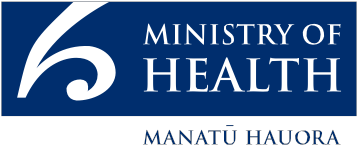 This document is available at health.govt.nzContents1	Introduction	11.1	Purpose	11.2	Scope	11.3	New Zealand legislation	11.4	Related specifications	21.5	Acknowledgement of gender	21.6	Data element template	32	Maternity care summary data set specification	52.1	Personal information	52.2	Health care provider information	62.3	Medicines information	72.4	Booking test information	72.5	Previous pregnancies	152.6	Previous babies	262.7	Woman’s comprehensive health history	362.8	Allergies and adverse reactions	452.9	Alcohol and other drugs	482.10	Smoking and vaping status	522.11	Family health	562.12	Tuberculosis risk assessment	592.13	Current pregnancy	612.14	Labour and birth	742.15	Caesarean section	942.16	Post-birth	1002.17	Newborn baby	1072.18	Postnatal baby	1222.19	Postnatal woman	133IntroductionPurposeTo provide high-quality maternity care in New Zealand, we need to underpin midwifery and medical practice with information that supports the care of women, babies, family and whānau, continuity of care, best practice and analytics.This standard is designed to ensure that information related to maternity care is consistently recorded. Standardised data will enable the meaningful benchmarking of services against each other. A data set reflecting maternity information and services can be shared between community and hospital providers to support continuity of care.ScopeThe standard defines the minimum data set to be recorded by maternity service providers in New Zealand. Such providers include midwives (community-based and hospital-employed), general practitioners, obstetricians, other medical specialists and appropriate administrative or support staff.A maternity care summary identifies an individual pregnant woman and includes administrative and clinical information about her pregnancy, labour and birth, baby or babies and the postnatal period. The standard covers the time period from first contact with a health professional in regard to the current pregnancy up until around six weeks after the birth of the baby or babies.This standard provides the data set specification for maternity care. It does not specify how information sharing is to occur. The Ministry will specify this in a separate implementation guide that will define the required data structures and exchange protocols using the HL7® FHIR® standard.HISO 10050:2022 Maternity Care Summary Standard supersedes HISO 10050.1:2016 Maternity Care Summary Standard (Booking Information), which is now withdrawn. The present standard was previously numbered HISO 10050.2.New Zealand legislationThe following Acts of Parliament and Regulations are relevant to this standard. Readers must consider other Acts and Regulations and any amendments that are relevant to their own organisation when implementing or using this standard.Health Act 1956Health and Disability Commissioner (Code of Health and Disability Services Consumers’ Rights) Regulations 1996Health Information Privacy Code 2020Health Practitioners Competence Assurance Act 2003New Zealand Public Health and Disability Act 2000Privacy Act 2020Public Records Act 2005Retention of Health Information Regulations 1996.Related specificationsThe Ministry used or referenced the following documents to develop this standard:HISO 10046:2022 Consumer Health Identity StandardHISO 10005:2008 Health Practitioner Index (HPI) Data SetHISO 10006:2008 Health Practitioner Index (HPI) Code SetThe above two HPI standards, published in 2008, are due for replacement; while they can provide guidance on the particular HPI data elements referred to in this standard, they are not suitable for any other purpose.HISO 10033 SNOMED CTSNOMED CT is the standard clinical terminology for use in New Zealand. Accordingly, this standard uses SNOMED CT in various data elements. The SNOMED NZ Edition includes all content from the SNOMED International Edition alongside New Zealand-specific content in the SNOMED NZ Extension. See the Ministry of Health website for relevant information regarding SNOMED releases and terminology services. Where a data element in this standard uses SNOMED CT, the implementing application is to display the agreed SNOMED preferred term to the user and record the correct SNOMED concept identifier. Active SNOMED CT concepts must be selected when determining values for data elements.Acknowledgement of genderNot all people who become pregnant identify with the female gender. This document uses terms specific to female identity for ease of understanding, while acknowledging that this is a cis and heteronormative approach. The Ministry does not intend to exclude people of diverse gender identity, gender expression or sex characteristics where this document uses the words ‘wahine’, ‘woman’, ‘she’ or ‘her’. Pregnant people should advise the health professionals involved in their care of their preferred pronouns so that these are used correctly and documented in their records. Health professionals should make every effort to use people’s preferred pronouns. Data element templateData element specifications in this standard conform to the requirements of ISO/IEC 11179 Information Technology – Metadata Registries (MDR). The following table sets out terms that appear in these standards.Date and time value domainAs the date/time value domain is used many times in this document, its specification is stated once here.Maternity care summary data set specificationThe following sections define the data elements that constitute supporting detail related to a maternity event. This contains information related to both the woman’s individual data, those involved in health care provision (people, organisations, facilities) and the woman’s medicines.Personal informationPersonal information related to the woman should only be obtained from the National Health Index (NHI) system. Personal information related to the baby is or will, in due course, be available in the NHI system – in particular, the baby’s NHI number and sex.Information from the NHI is available to registered health care providers; it includes demographic and other generic information. The format and content of available fields is documented in HISO 10046:2022 Consumer Health Identity Standard.The following data elements relate to the woman (and, for some data elements, the baby) and are appropriate for use in the maternity situation.Health care provider informationThis section specifies the health care provider information that is related to the woman’s particular maternity event. The information should only be obtained from the HPI system. This is available to registered health care providers and includes demographic and other generic information. The format and content of available fields is documented in HISO 10005:2008 Health Practitioner Index (HPI) Data Set and HISO 10006:2008 Health Practitioner Index (HPI) Code Set. The following data elements relate to the woman and are appropriate for use in the individual maternity situation. ‘Provider person’ is information related to the Lead Maternity Carer (LMC) and General Practitioner (GP). This information must be recorded as part of each maternity event. Medicines informationThis section covers medicine information directly related to the woman and baby. Specific medication information about a woman and baby or babies must be sourced from existing records held in the New Zealand ePrescription Service (NZePS). Prescribing must:integrate with the NZePS New Zealand ePrescription serviceuse the NZePS application programming interface (API)available on request to the Ministry of Health’s Online Helpdesk: email onlinehelpdesk@health.govt.nzuse the New Zealand Universal List of Medicines (NZULM) and New Zealand Formulary (NZF)conform to HISO 10030.1:2008 Electronic Pharmaceutical Business Process Standardconform to HISO 10042 Medication Charting and Medicine Reconciliation Standardsconform to New Zealand prescribing guidelines in the Medicines Regulations 1984Booking test informationThis section covers core data elements pertaining to the woman’s current pregnancy, including the estimated due date (EDD).Pregnancy intentionAssisted reproductionMethod of assisted reproductionMethod of assisted reproduction – ‘Other’ – detailGravidaParityLast menstrual periodEstimated due date by datesEstimated due date by ultrasound scan Agreed estimated due dateHeightWeightEligibilityLead Maternity Carer typePlanned place of birthPlanned place of birth – ‘Other’ – detailPlanned place of birth – facilityThis element provides the planned place of birth facility detail. The information to be recorded is the Provider facility identification number as specified in section 2.2 Health care provider information.The data element is mandatory upon any response other than ‘Home’ or ‘Other’ to section 2.4.15 Planned place of birth. Previous pregnanciesThis section covers information about the woman’s obstetric history; that is, her previous pregnancies and births. Information is collected at the first full contact the woman has with a maternity service provider. This is likely to be at the booking visit or first contact with acute maternity services during this pregnancy, if this occurs prior to registering with an LMC.This section contains the data elements related to each previous pregnancy. The corresponding text block for display is structured as a table, with one row of cells per pregnancy.Previous miscarriagePrevious miscarriage – dateThis element defines the date that the previous miscarriage occurred. The format is set out in the common Date and time value domain specification.The data element is optional upon a response to section 2.5.1 Previous miscarriage. The element is to be recorded for each event. Previous terminationPrevious termination – dateThis element defines the date that the previous termination occurred. The format is set out in the common Date and time value domain specification.The data element is optional upon a response to section 2.5.3 Previous termination. The element is to be recorded for each event. Termination reasonTermination reason – ‘Other reason’ – detailMaternal antenatal complications in previous pregnancyMaternal complication – ‘Other complication’ – detailOnset of labour in previous pregnancyInduction reasonInduction reason – ‘Other clinical reason’ – detailLength of previous labour(s)Maternal complications in previous laboursMaternal complications in previous labours – ‘Other’ – detailMode of birthType of Caesarean sectionIndications for planned Caesarean sectionIndications for planned Caesarean section – ‘Other malpresentation’ – detailIndications for unplanned Caesarean sectionPrevious labour analgesiaPrevious labour anaesthesiaMaternal complications immediately postpartumPrevious babiesThis section covers information related to babies from previous pregnancies. It should be left blank unless the woman has previously given birth at 20 weeks gestation or later. This information should be collected at the first full contact the woman has with a maternity service provider. This is likely to be the booking visit or first contact with acute maternity services during this pregnancy if this occurs prior to registering with an LMC. The section contains the data elements relevant for each previous baby. The corresponding text block for display is structured as a table, with one row of cells to be recorded for each baby.Outcome of previous baby or babiesOutcome of previous baby or babies – dateThis element defines the date of birth of previous baby or babies. The format is set out in the common Date and time value domain specification.The data element is optional upon a response to section 2.6.1 Outcome of previous baby or babies. It is to be recorded for each baby.Antenatal fetal complicationsAntenatal fetal complications – ‘Other’ – detailIntrapartum fetal complicationsIntrapartum fetal complications – ‘Other’ – detailMode of birthGestation of previous baby or babiesSex of previous baby or babiesBirth weight of previous baby or babiesStillbirth causeGestation at fetal demiseNeonatal complicationsNeonatal complications – ‘Other’ – detailNeonatal care admissionsReason for admission to neonatal careFeeding historyDuration of breastfeedingCause of deathDate of death – dateThis element defines the date of death of previous baby or babies. The format is set out in the common Date and time value domain specification.The data element is optional upon a response to section 2.6.1 Outcome of previous baby or babies. It is to be recorded for each baby.Woman’s comprehensive health historyThis section covers information related to the woman’s health history. It records relevant current or past conditions to help recognise risk factors. This information should be collected at the first full contact the woman has with a maternity service provider. This is likely to be at the booking visit or first contact with acute services during this pregnancy if this occurs prior to registering with an LMC.Medical historyThis section only covers information related to the woman’s medical history. It includes relevant current or past medical conditions and risk factors for congenital abnormalities. Medical conditionsMedical conditions – ‘Other’ – detailSurgical historyThis section covers information related to the woman’s surgical history. OperationsOperations – dateThis element defines the date of each operation. The format is set out in the common Date and time value domain specification.The data element is optional upon a response to the Operations section above. It is to be recorded for each operation Operations – ‘Other’ – detailPrevious anaestheticAnaesthetic complicationsAnaesthetic complications detailGynaecological historyThis section covers gynaecological history information.Cervical smear statusCervical smear resultsSexual health history – diagnosesGynaecological history – diagnosesGynaecological history – procedures Mental health historyThis section covers information related to the woman’s mental health history. If the woman has had previous mental health issues, they are more likely to experience issues again during pregnancy or in the year following birth.Previous mental illness treatment Current mental illness treatmentSerious mental illness treatmentSerious mental illness treatment – detailAllergies and adverse reactionsThis section records any allergies and adverse reactions the woman has experienced. This includes the type of reaction, the type of substance that caused the reaction and the severity of the reaction. The information should be collected at the first full contact the woman has with a maternity service provider. This is likely to be at the booking visit or first contact with acute services during this pregnancy if this occurs prior to registering with an LMC.Allergies presentAllergies – medicinesAllergies – substancesAllergies – substances – ‘Other’ – detailAdverse reactionsAlcohol and other drugsThis section records information about a woman’s consumption of alcohol and other drugs. This information should be collected at the first full contact the woman has with a maternity service provider and routinely thereafter. Women may not reveal their alcohol use the first time they are asked, and they may not stop drinking straight away; it is important to have this conversation more than once.Primary health and allied health professionals asking about alcohol, tobacco, and other drugs as part of routine health care checks will help break down the stigma associated with its use.Alcohol consumptionTiming of alcohol cessationAmount of alcohol consumedBrief alcohol cessation adviceReferred to alcohol use servicesHistory of drug useCurrent drugs usedCurrent drugs used – ‘Other’ – detailSmoking and vaping statusThis section records information about the tobacco smoking and/or vaping status of the woman. Smoking tobacco or vaping during pregnancy can have harmful effects on both the woman and baby. Pregnancy can provide motivation to stop. For these reasons it is important to collect information on the tobacco smoking or vaping rates of pregnant women and to offer them support and smoking/vaping cessation advice.Information about the tobacco smoking or vaping status (for example, number of cigarettes smoked per day) and smoking cessation support received is collected at the booking visit, at the end of the antenatal period and in the postnatal period.Smoking statusVaping statusChange from smoking to vapingDate quit smokingNumber of cigarettes smoked per dayBrief smoking cessation adviceReferral to smoke free servicesExposure to second-hand smokeFamily healthThis section records the medical history of both the woman’s and father’s immediate family members. Current and past medical conditions and any risk factors for congenital abnormalities should be noted.The information should be collected at the first full contact the woman has with a maternity service provider. This is likely to be at the booking visit or first contact with acute maternity services during this pregnancy if this occurs prior to registering with an LMC.Maternal family historyPaternal family historyConsanguinityDegree of relationshipTuberculosis risk assessmentThe Ministry collects information about tuberculosis (TB) risk factors to determine whether the baby will require the BCG vaccine. This information is collected at the booking visit.Lives with person with tuberculosisLives in country with tuberculosisLived in country with tuberculosisCurrent pregnancyThis section collates information about the woman’s current pregnancy, including screening tests, ultrasound scans, referrals for complications, and prescriptions. The information is collected throughout the pregnancy and should be summarised at the end of the pregnancy. Blood testsAntenatal screeningAntenatal vaccinationsFamily violence screeningFetal anomaly screeningUltrasound scansUltrasound scan totalChorionic villus samplingAmniocentesisPregnancy complicationsPregnancy complications – ‘Other’ – detailAntenatal referralsAntenatal referral – dateThis element defines the date that the antenatal referral was made. The format is set out in the common Date and time value domain specification.The data element is Mandatory upon a ‘1 – Yes’ response to section 2.13.12 Antenatal referrals, where the woman chose to attend the specialist appointment.Pregnancy loss prior to 20 weeks 0 daysPregnancy loss – dateThis element defines the date that the pregnancy loss occurred. The format is set out in the common Date and time value domain specification.The data element is Mandatory upon a ‘1 – Yes’ response to section 2.13.14 Pregnancy loss prior to 20 weeks 0 days. A valid date should be recorded for each loss.Antenatal referral codeAntenatal admissionsAntenatal admission – date and timeThis element defines the date and time of the antenatal admission. The format is set out in the common Date and time value domain specification.The data element is Mandatory upon a ‘1 – Yes’ response to section 2.13.17 Antenatal admissions.Antenatal discharge – date and timeThis element defines the date and time of the antenatal discharge. The format is set out in the common Date and time value domain specification.The data element is mandatory upon a ‘1 – Yes’ response to section 2.13.17 Antenatal admissions and must be on or after the date and time recorded in section 2.13.18 Antenatal admission – date and time.Current alcohol consumptionDrug useCurrent drugs usedCurrent smoking statusCurrent vaping statusAntenatal prescriptionsAntenatal prescriptions – ‘Other’ – detailAntenatal complementary therapiesAntenatal complementary therapies – dateThis element defines the date a complementary therapy was administered. The format is set out in the common Date and time value domain specification.  The data element is mandatory on a response to section 2.13.27 Antenatal complementary therapies.Antenatal visits – first trimesterAntenatal visits – second trimesterAntenatal visits – third trimesterLabour and birthThis section collates information about the details of the labour and birth relating to the woman.Onset of labourGestation at onset of labourLabour established – date and timeThis element defines the date and time that labour was established, as measured by duration, frequency, and strength of contractions. The format is set out in the common Date and time value domain specification.The data element is Mandatory upon a response of either ‘Induced’ or ‘Spontaneous’ for section 2.14.1 Onset of labour.Actual place of birthActual place of birth – ‘Other’ – detailActual place of birth – facilityThis element provides the actual place of birth facility detail. The information to be recorded is the ‘Provider facility identification number’ as specified in section 2.2 Health care provider information.The data element is mandatory upon any response other than ‘Home’ or ‘Other’ to section 2.14.4 Actual place of birthMaternity facility admission – date and timeThis element defines the date and time the woman was admitted specifically for labour. The format is set out in the common Date and time value domain specification.The data element is Mandatory if the response to section 2.14.4 Actual place of birth is a primary, secondary, or tertiary facility. Labour augmented – first stageReason labour augmented – first stageReason labour augmented – first stage – ‘Other’ – detailComplications – first stageCervix fully dilated – date and timeThis element defines the date and time the cervix was fully dilated. The format is set out in the common Date and time value domain specification.  The data element is optional.Length of active first stage of labourLabour augmentation – second stageReason labour augmented – second stageReason labour augmented – second stage – ‘Other’ – detailPushing commenced – date and timeThis element defines the date and time active pushing commenced during the second stage. The format is set out in the common Date and time value domain specification. The data element is optional.Complications – second stageLength of second stage of labourRupture of membranes – date and timeThis element defines the date and time the membranes ruptured. The format is set out in the common Date and time value domain specification. The data element is mandatory.Meconium presentLabour and birth referralsLabour and birth referral codeLabour and birth referral – date and timeThis element defines the date and time the labour and birth referral took place. The format is set out in the common Date and time value domain specification.The data element is mandatory on a ‘1 – Yes’ response to section 2.14.22 Labour and birth referrals.Number of babies bornType of birthBirth positionWater birthVaginal birth after Caesarean sectionLength of third stage of labourAnalgesia in labourAnalgesia in labour – date and time (first administration)If analgesia was administered during labour, this element defines the date and time the analgesia was first administered. The format is set out in the common Date and time value domain specification.The data element is mandatory on any response other than ‘no analgesia’ to section 2.14.31 Analgesia in labour.Anaesthesia in labourAnaesthesia in labour – date and time (first administration)If anaesthesia was administered during labour, this element defines the date and time the anaesthesia was first administered. The format is set out in the common Date and time value domain specification.The data element is mandatory on a response to section 2.14.33 Anaesthesia in labour.Analgesia for the birthAnalgesia for the birth – date and time (first administration)If analgesia was administered for the birth, this element defines the date and time the analgesia was first administered. The format is set out in the common Date and time value domain specification.  The data element is mandatory on a response other than ‘No analgesia’ to section 2.14.35 Analgesia for the birth.Anaesthesia for the birthAnaesthesia for the birth – date and timeIf anaesthesia was administered for the birth, this element defines the date and time the anaesthesia was first administered. The format is set out in the common Date and time value domain specification.The data element is mandatory on a response to section 2.14.37 Anaesthesia for the birth.Labour and birth prescriptionsLabour and birth prescriptions administered – dateThis element defines the date medication was administered during the labour and birth. The format is set out in the common Date and time value domain specification.The data element is mandatory on any response to section 2.14.39 Labour and birth prescriptions other than ‘No prescriptions’.Labour and birth prescriptions – ‘Other’ – detailCoping strategiesCoping strategies – ‘Other’ – detail Induction of labourThis section collates information about the woman’s induction of labour, if she had one during this labour and birth. It should be left blank unless the woman has had an induction of labour.Induction date and timeThis element defines the date and time induction of labour was commenced. The format is set out in the common Date and time value domain specification.The data element is mandatory on a response of ‘Induced’ for section 2.14.1 Onset of labour. This field records the date and time of the first method (as listed in Induction method(s) below) used in the induction of labour process.Induction method(s)Induction reasonCaesarean sectionThis section collates information about the woman’s Caesarean section, if she had one during this birth event. It should be left blank unless the woman has had a Caesarean section.Caesarean section typeCaesarean gradeCaesarean categoryDilation before Caesarean sectionCaesarean section primary indicationCaesarean section primary indication – ‘Other fetal reason’ – detailCaesarean section primary indication – ‘Other maternal reason’ – detailComplications during Caesarean sectionComplications during Caesarean section – ‘Other’ – detailPost-birthThis section collates information about the woman during the third stage of labour and up to 24 hours postnatally. Placenta mode of deliveryUterotonic drugsPlacenta delivery – date and timeThis element defines the date and time the placenta was delivered. The format is set out in the common Date and time value domain specification.The data element is mandatory. This field signifies the third stage of labour date and time.Perineal statusEpisiotomy typeEpisiotomy reasonEpisiotomy reason – ‘Other’ – detailNon-perineal genital tract trauma typeRepair requiredPlacenta and membranesPlacenta appearanceNumber of cord vesselsPlacenta kept by the womanTotal blood lossNewborn babyThis section collates information about the baby or babies resulting from the birth. This includes information about each baby and its care immediately after birth. There is one set of coded entries per baby born.Birth – date and timeThis element defines the date and time the baby was born. The format is set out in the common Date and time value domain specification. The data element is mandatory.Gestation at birthBirth outcomeMode of birthPresenting part of babyPresenting part of baby – ‘Other’ – detailType of breechMode of breech birthShoulder dystociaShoulder dystocia proceduresShoulder dystocia procedures – ‘Other manoeuvre’ – detailCord blood sampleBaby sexBirth weightBaby National Health Index numberThe baby’s NHI number is to be obtained from the NHI system. The source of this information is described in section 2.1 Personal information.Apgar 1 minuteApgar 5 minutesApgar 10 minutesNeonatal resuscitationVitamin KVitamin K administered – date and timeThis element defines the date and time Vitamin K was administered. The format is set out in the common Date and time value domain specification.The data element is mandatory on a response of ‘Intramuscular’ or ‘Oral’ for section 2.17.20 Vitamin K.Skin to skinSkin to skin start – date and timeThis element defines the start date and time of skin-to-skin contact. The format is set out in the common Date and time value domain specification.The data element is mandatory on a response of ‘1 – Yes’ to section 2.17.22 Skin to skin.Skin to skin end – date and timeThis element defines the end date and time of skin-to-skin contact. The format is set out in the common Date and time value domain specification.The data element is mandatory on a response of ‘1 – Yes’ to section 2.17.22 Skin to skin and must be greater than the value recorded in section 2.17.23 Skin to skin start – date and time.Skin to skin – reason for endSkin to skin – reason for end – ‘Other reason’ – detailInfant feeding methodBreastfeeding start – date and timeThis element defines the date and time that breastfeeding was initiated after birth. The format is set out in the common Date and time value domain specification.The data element is mandatory on any response other than ‘Infant formula’ (option 6) or ‘Parenteral nutrition’ (option 7) to section 2.17.27 Infant feeding method.Breastfeeding end – date and timeThis element defines the date and time the initial breastfeed ended after the birth. The format is set out in the common Date and time value domain specification.The data element is mandatory on a valid response to section 2.17.28 Breastfeeding start – date and time. The element must be a date and time greater than the value specified in section 2.17.28 Breastfeeding start – date and time.Newborn referralNewborn referral – dateThis element defines the referral date. The format is set out in the common Date and time value domain specification.The data element is Mandatory upon a ‘1 – Yes’ response to section 2.17.30 Newborn referral, where the woman chose to attend the specialist appointment.Reason for referral to specialistAdmission to Neonatal Intensive Care Unit (NICU) or Special Care Baby Unit (SCBU)Admission to Neonatal Intensive Care Unit (NICU) or Special Care Baby Unit (SCBU) – date and timeThis element defines the date and time the baby was admitted to a NICU or SCBU. The format is set out in the common Date and time value domain specification.The data element is mandatory on a response other than ‘No – 1’ to section 2.17.33 Admission to Neonatal Intensive Care Unit (NICU) or Special Care Baby Unit (SCBU).Discharge from Neonatal Intensive Care Unit (NICU) or Special Care Baby Unit (SCBU) – date and timeThis element defines the date and time the baby was discharged from a NICU or SCBU. The format is set out in the common Date and time value domain specification.The data element is mandatory on a response other than ‘No – 1’ to section 2.17.33 Admission to Neonatal Intensive Care Unit (NICU) or Special Care Baby Unit (SCBU).The date must be greater than or equal to that recorded in section 2.17.34 Admission to Neonatal Intensive Care Unit (NICU) or Special Care Baby Unit (SCBU) – date and time.Postnatal babyThis section collates the postnatal information about the baby or babies resulting from the birth. The information is collected throughout the six weeks following the birth and should be summarised at the end of the postnatal period. There is one set of coded entries per baby born.Maternity facility discharge – date and timeThis element defines the date and time the baby was discharged from a maternity facility, if admitted to a facility. The format is set out in the common Date and time value domain specification. The data element is mandatory on the baby’s admission to a maternity facility.Infant feeding on discharge from facilityBaby safe sleep informationBaby sleep environmentRed eye reflex screening – right eyeRed eye reflex screening (right eye) – dateThis element defines the date the red eye reflex screening (right eye) was undertaken. The format is set out in the common Date and time value domain specification.The data element is mandatory on any response other than ‘Not completed’ to section 2.18.5 Red eye reflex screening – right eye.Red eye reflex screening – left eyeRed eye reflex screening (left eye) – dateThis element defines the date the red eye reflex screening (left eye) was undertaken. The format is set out in the common Date and time value domain specification.The data element is mandatory on any response other than ‘Not completed’ to section 2.18.7 Red eye reflex screening – left eyeMetabolic screeningNewborn hearing screeningInfant feedingInfant feeding at 48 hoursInfant feeding at two weeksInfant feeding at discharge from LMCNeonatal referralNeonatal referral codeNeonatal referral – dateThis element defines the referral date. The format is set out in the common Date and time value domain specification. The data element is mandatory on a response of ‘1 – Yes’ to section 2.18.15 Neonatal referral.Neonatal admissionNeonatal admission – date and timeThis element defines the date and time of a neonatal admission. The format is set out in the common Date and time value domain specification. The data element is mandatory on a response of ‘1 – Yes’ to section 2.18.18 Neonatal admission.Well Child provider referralWell Child providerWell Child provider referral – dateThis element defines the date a notification was sent to a Well Child provider. The format is set out in the common Date and time value domain specification.The data element is Mandatory on a response of ‘Yes – 1’ for section 2.18.20 Well Child provider referral.General practice referralGeneral practice referral – dateThis element defines the date and time a notification was sent to general practice. The format is set out in the common Date and time value domain specification.The data element is mandatory on a response of ‘Yes – 1’ to section 2.18.23 General practice referral.Neonatal deathPostnatal womanThis section collates postnatal information about the woman. The information is collected throughout the six weeks following the birth and should be summarised at the end of the postnatal period. Maternity facility discharge – date and timeThis element defines the date and time the woman was discharged from a maternity facility, if she was admitted to a facility during the labour and birth or in the immediate postpartum period. The format is set out in the common Date and time value domain specification. The data element is mandatory on admission to a maternity facility.Postnatal complicationsPostnatal referralsPostnatal referral – dateThis element defines the date the woman was referred in the postnatal period. The format is set out in the common Date and time value domain specification.The data element is Mandatory upon a ‘1 – Yes’ response to section 2.19.3 Postnatal referrals, where the woman chose to attend the specialist appointment.Postnatal admissionsPostnatal admission – date and timeThis element defines the date and time the woman was postnatally admitted to a facility. The format is set out in the common Date and time value domain specification.The data element is mandatory on a response of ‘1 – Yes’ to section 2.19.5 Postnatal admissions.Postnatal discharge – date and timeThis element defines the date and time the woman was discharged from a postnatal facility. The format is set out in the common Date and time value domain specification.The data element is mandatory on a response of ‘1 – Yes’ to section 2.19.5 Postnatal admissions. The date must be greater than or equal to that recorded in section 2.19.6 Postnatal admission – date and time.ContraceptionPostnatal prescriptionsPostnatal complementary therapiesPostnatal complementary therapies – dateThis element defines the date a complementary therapy was administered. The format is set out in the common Date and time value domain specification. The data element is mandatory on a response to section 2.19.10 Postnatal complementary therapies.Family violence screeningCurrent alcohol consumptionCurrent smoking statusCurrent vaping statusCurrent drug useDrugs usedDrugs used – ‘Other’ – detailPostnatal visitsGeneral practice notificationMaternal death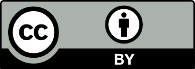 This work is licensed under the Creative Commons Attribution 4.0 International licence. In essence, you are free to: share ie, copy and redistribute the material in any medium or format; adapt ie, remix, transform and build upon the material. You must give appropriate credit, provide a link to the licence and indicate if changes were made.NameData element nameData element nameData element nameDefinitionA statement that expresses the essential nature of the data element and its differentiation from other elements in the data setA statement that expresses the essential nature of the data element and its differentiation from other elements in the data setA statement that expresses the essential nature of the data element and its differentiation from other elements in the data setSource standardsEstablished data definitions or guidelines pertaining to the data elementEstablished data definitions or guidelines pertaining to the data elementEstablished data definitions or guidelines pertaining to the data elementData typeAlphabetic (A)DateDate/timeNumeric (N)Alphanumeric (X)BooleanSNOMED CT identifier (SCTID)Representational classCode, free text, value or identifierFor date and time data types, use full date or partial dateField sizeMaximum number of charactersRepresentational layoutThe formatted arrangement of characters in alphanumeric elements, eg:X(50) for a 50-character alphanumeric stringNNN for a 3-digit numberNNAAAA for a formatted alphanumeric identifierValue domainThe valid values or codes that are acceptable for the data elementEach coded data element has a specified code setCode sets use the SNOMED CT clinical terminology standard where possible. Enumerated SNOMED concepts are denoted by preferred term and linked to descriptions in the SNOMED International browser. Where there are many member concepts, a reference set is published in the SNOMED NZ Edition, available from the SNOMED Member Licensing and Distribution Service.New Zealand Medicines Terminology (NZMT) is the standard used to identify medicinesThe valid values or codes that are acceptable for the data elementEach coded data element has a specified code setCode sets use the SNOMED CT clinical terminology standard where possible. Enumerated SNOMED concepts are denoted by preferred term and linked to descriptions in the SNOMED International browser. Where there are many member concepts, a reference set is published in the SNOMED NZ Edition, available from the SNOMED Member Licensing and Distribution Service.New Zealand Medicines Terminology (NZMT) is the standard used to identify medicinesThe valid values or codes that are acceptable for the data elementEach coded data element has a specified code setCode sets use the SNOMED CT clinical terminology standard where possible. Enumerated SNOMED concepts are denoted by preferred term and linked to descriptions in the SNOMED International browser. Where there are many member concepts, a reference set is published in the SNOMED NZ Edition, available from the SNOMED Member Licensing and Distribution Service.New Zealand Medicines Terminology (NZMT) is the standard used to identify medicinesObligationIndicates if the data element is mandatory or optional in the context, or whether its appearance is conditionalIndicates if the data element is mandatory or optional in the context, or whether its appearance is conditionalIndicates if the data element is mandatory or optional in the context, or whether its appearance is conditionalGuide for useAdditional guidance to inform the use of the data elementAdditional guidance to inform the use of the data elementAdditional guidance to inform the use of the data elementVerification rulesQuality control mechanisms that preclude invalid valuesQuality control mechanisms that preclude invalid valuesQuality control mechanisms that preclude invalid valuesNameDate/timeDate/timeDate/timeDefinitionThe date and time for the associated data elementThe date and time for the associated data elementThe date and time for the associated data elementSource standardsISO 8601-1:2019 Date and time. Representations for information interchange – Part 1: Basic rulesISO 8601-1:2019 Date and time. Representations for information interchange – Part 1: Basic rulesISO 8601-1:2019 Date and time. Representations for information interchange – Part 1: Basic rulesData typeDateRepresentational classFull date and timeField size14Representational layoutYYYYMMDD:[HH:MM]Value domainValid date and/or time where full date and/or time is specifiedValid date and/or time where full date and/or time is specifiedValid date and/or time where full date and/or time is specifiedSectionSectionSectionSection2.1Personal information2.11Family health2.2Health care provider information2.12Tuberculosis risk assessment2.3Medicines information2.13Current pregnancy2.4Booking test information2.14Labour and birth2.5Previous pregnancies2.15Caesarean section2.6Previous babies2.16Post-birth2.7Woman’s comprehensive health history2.17Newborn baby2.8Allergies and adverse reactions2.18Postnatal baby2.9Alcohol and other drugs2.19Postnatal woman2.10Smoking and vaping statusRequired data element NHI numberNameDate and place of birthEthnicityAddress informationLanguageContact informationRequired data elementProvider person:Common Person Number (CPN)AddressLanguageContactQualificationsRegistration and related informationProvider organisation:Identification NumberNameAddressContactProvider facility:Identification NumberNameAddressContactData elementData elementData elementData element2.4.1Pregnancy intention2.4.10Agreed estimated due date2.4.2Assisted reproduction2.4.11Height2.4.3Method of assisted reproduction2.4.12Weight2.4.4Method of assisted reproduction – ‘Other’ – detail2.4.13Eligibility2.4.5Gravida2.4.14Lead Maternity Carer type2.4.6Parity2.4.15Planned place of birth2.4.7Last menstrual period2.4.16Planned place of birth – ‘Other’ – detail2.4.8Estimated due date by dates2.4.17Planned place of birth – facility2.4.9Estimated due date by ultrasound scan DefinitionPregnancy planningPregnancy planningPregnancy planningSource standardsData typeSNOMED CT identifierRepresentational classCodeField size18Representational layoutN(18)Value domainThe following SNOMED CT terms are from the New Zealand maternity findings reference set (72591000210107).The following SNOMED CT terms are from the New Zealand maternity findings reference set (72591000210107).The following SNOMED CT terms are from the New Zealand maternity findings reference set (72591000210107).ObligationMandatoryMandatoryMandatoryGuide for useVerification rulesValid code onlyValid code onlyValid code onlyDefinitionConception via assisted reproductionConception via assisted reproductionConception via assisted reproductionSource standardsData typeBooleanRepresentational classN/AField size1Representational layoutN(1,0)Value domain1 – Yes0 – No1 – Yes0 – No1 – Yes0 – NoObligationMandatoryMandatoryMandatoryGuide for useVerification rulesValid code onlyValid code onlyValid code onlyDefinitionMethod of assisted reproductionMethod of assisted reproductionMethod of assisted reproductionSource standardsData typeSNOMED CT identifierRepresentational classCodeField size18Representational layoutN(18)Value domainThe following SNOMED CT terms are from the New Zealand maternity findings reference set (72591000210107).The following SNOMED CT terms are from the New Zealand maternity findings reference set (72591000210107).The following SNOMED CT terms are from the New Zealand maternity findings reference set (72591000210107).ObligationMandatory on a ‘1 – Yes’ response to section 2.4.2 Assisted reproductionMandatory on a ‘1 – Yes’ response to section 2.4.2 Assisted reproductionMandatory on a ‘1 – Yes’ response to section 2.4.2 Assisted reproductionGuide for useThree instances of this field may be recordedThree instances of this field may be recordedThree instances of this field may be recordedVerification rulesValid code onlyValid code onlyValid code onlyDefinitionOther method of assisted reproductionOther method of assisted reproductionOther method of assisted reproductionSource standardsData typeAlphanumericRepresentational classFree textField size1000Representational layoutX(1000)Value domainObligationMandatory on a response of ‘Other’ for section 2.4.3 Method of assisted reproductionMandatory on a response of ‘Other’ for section 2.4.3 Method of assisted reproductionMandatory on a response of ‘Other’ for section 2.4.3 Method of assisted reproductionGuide for useVerification rulesDefinitionTotal number of times the woman has been pregnantTotal number of times the woman has been pregnantTotal number of times the woman has been pregnantSource standardsData typeNumericRepresentational classValueField size2Representational layoutNNValue domain01–9901–9901–99ObligationMandatoryMandatoryMandatoryGuide for useThis includes the current pregnancy. For example, a woman who has had one prior pregnancy and is currently pregnant is designated Gravida 2 (G2)This number is self-reported and may not be accurate, as the woman may not know or wish to disclose the full numberThis includes the current pregnancy. For example, a woman who has had one prior pregnancy and is currently pregnant is designated Gravida 2 (G2)This number is self-reported and may not be accurate, as the woman may not know or wish to disclose the full numberThis includes the current pregnancy. For example, a woman who has had one prior pregnancy and is currently pregnant is designated Gravida 2 (G2)This number is self-reported and may not be accurate, as the woman may not know or wish to disclose the full numberVerification rulesValid value onlyValid value onlyValid value onlyDefinitionThe number of previous pregnancies where the outcome was a birth with a gestation greater than or equal to 20 weeks and 0 daysThe number of previous pregnancies where the outcome was a birth with a gestation greater than or equal to 20 weeks and 0 daysThe number of previous pregnancies where the outcome was a birth with a gestation greater than or equal to 20 weeks and 0 daysSource standardsData typeNumericRepresentational classValueField size2Representational layoutNNValue domain00–9900–9900–99ObligationMandatoryMandatoryMandatoryGuide for useCount twins or multiple births as one birth. This number is self-reported and may not be accurate, as the woman may not wish to disclose the full numberCount twins or multiple births as one birth. This number is self-reported and may not be accurate, as the woman may not wish to disclose the full numberCount twins or multiple births as one birth. This number is self-reported and may not be accurate, as the woman may not wish to disclose the full numberVerification rulesA value less than or equal to the value reported in section 2.4.5 Gravida is requiredA value less than or equal to the value reported in section 2.4.5 Gravida is requiredA value less than or equal to the value reported in section 2.4.5 Gravida is requiredDefinitionFirst day of the last menstrual period (LMP)First day of the last menstrual period (LMP)First day of the last menstrual period (LMP)Source standardsData typeDateRepresentational classFull dateField size8Representational layoutYYYYMMDDValue domainValid dateValid dateValid dateObligationOptionalOptionalOptionalGuide for useThis is reliant on the woman recalling the date, and may not be accurateThis is reliant on the woman recalling the date, and may not be accurateThis is reliant on the woman recalling the date, and may not be accurateVerification rulesA valid date that is less than or equal to the current dateA valid date that is less than or equal to the current dateA valid date that is less than or equal to the current dateDefinitionEstimated due date as calculated from the first day of the LMP (EDD by LMP)Estimated due date as calculated from the first day of the LMP (EDD by LMP)Estimated due date as calculated from the first day of the LMP (EDD by LMP)Source standardsData typeDateRepresentational classFull dateField size8Representational layoutYYYYMMDDValue domainValid dateValid dateValid dateObligationMandatory on a valid response to section 2.4.7 Last menstrual periodMandatory on a valid response to section 2.4.7 Last menstrual periodMandatory on a valid response to section 2.4.7 Last menstrual periodGuide for useVerification rulesA valid future dateA valid future dateA valid future dateDefinitionEstimated due date based on ultrasound scan (USS) calculations (EDD by USS)Estimated due date based on ultrasound scan (USS) calculations (EDD by USS)Estimated due date based on ultrasound scan (USS) calculations (EDD by USS)Source standardsData typeDateRepresentational classFull dateField size8Representational layoutYYYYMMDDValue domainValid dateValid dateValid dateObligationOptionalOptionalOptionalGuide for useVerification rulesA valid date that is greater than the current dateA valid date that is greater than the current dateA valid date that is greater than the current dateDefinitionEstimated due date as agreed by the woman and the LMC considering all pertinent informationEstimated due date as agreed by the woman and the LMC considering all pertinent informationEstimated due date as agreed by the woman and the LMC considering all pertinent informationSource standardsData typeDateRepresentational classFull dateField size8Representational layoutYYYYMMDDValue domainValid dateValid dateValid dateObligationMandatoryMandatoryMandatoryGuide for useVerification rulesA valid date greater than or equal to the current dateA valid date greater than or equal to the current dateA valid date greater than or equal to the current dateDefinitionMeasured height of the woman Measured height of the woman Measured height of the woman Source standardsData typeNumericRepresentational classValueField size4Representational layoutN.NNValue domainMetresMetresMetresObligationMandatoryMandatoryMandatoryGuide for useRecord height to two decimal placesRecord height to two decimal placesRecord height to two decimal placesVerification rulesA value greater than zeroA value greater than zeroA value greater than zeroDefinitionPre-pregnancy weight of the woman Pre-pregnancy weight of the woman Pre-pregnancy weight of the woman Source standardsData typeNumericRepresentational classValueField size5Representational layoutNNN.NValue domainKilogramsKilogramsKilogramsObligationMandatoryMandatoryMandatoryGuide for useIf this is not available, capture the earliest recorded weight of the woman during this pregnancyRecord weight to one decimal placeIf this is not available, capture the earliest recorded weight of the woman during this pregnancyRecord weight to one decimal placeIf this is not available, capture the earliest recorded weight of the woman during this pregnancyRecord weight to one decimal placeVerification rulesA value greater than zeroA value greater than zeroA value greater than zeroDefinitionEligibility for publicly funded maternity care in New ZealandEligibility for publicly funded maternity care in New ZealandEligibility for publicly funded maternity care in New ZealandSource standardshttps://www.health.govt.nz/new-zealand-health-system/publicly-funded-health-and-disability-services/pregnancy-serviceshttps://www.health.govt.nz/new-zealand-health-system/publicly-funded-health-and-disability-services/pregnancy-serviceshttps://www.health.govt.nz/new-zealand-health-system/publicly-funded-health-and-disability-services/pregnancy-servicesData typeAlphabeticRepresentational classCodeField size1Representational layoutAValue domainObligationMandatoryMandatoryMandatoryGuide for useThe Ministry of Health’s website provides information about publicly funded health services including maternity: see https://www.health.govt.nz/new-zealand-health-system/eligibility-publicly-funded-health-servicesThe Ministry of Health’s website provides information about publicly funded health services including maternity: see https://www.health.govt.nz/new-zealand-health-system/eligibility-publicly-funded-health-servicesThe Ministry of Health’s website provides information about publicly funded health services including maternity: see https://www.health.govt.nz/new-zealand-health-system/eligibility-publicly-funded-health-servicesVerification rulesValid code onlyValid code onlyValid code onlyDefinitionRegistration type of the LMC with the Medical Council or the Midwifery CouncilRegistration type of the LMC with the Medical Council or the Midwifery CouncilRegistration type of the LMC with the Medical Council or the Midwifery CouncilSource standardsData typeNumericRepresentational classCodeField size1Representational layoutNValue domainObligationMandatoryMandatoryMandatoryGuide for useVerification rulesValid code onlyValid code onlyValid code onlyDefinitionPlace or facility where the woman plans to give birthPlace or facility where the woman plans to give birthPlace or facility where the woman plans to give birthSource standardsData typeSNOMED CT identifierRepresentational classCodeField size18Representational layoutN(18)Value domainObligationMandatoryMandatoryMandatoryGuide for useVerification rulesValid code onlyValid code onlyValid code onlyDefinitionDetail of ‘Other’ planned place of birth Detail of ‘Other’ planned place of birth Detail of ‘Other’ planned place of birth Source standardsData typeAlphanumericRepresentational classFree textField size1000Representational layoutX(1000)Value domainObligationMandatory on a response of ‘Other’ for section 2.4.15 Planned place of birthMandatory on a response of ‘Other’ for section 2.4.15 Planned place of birthMandatory on a response of ‘Other’ for section 2.4.15 Planned place of birthGuide for useVerification rulesData elementData elementData elementData element2.5.1Previous miscarriage2.5.12Length of previous labour(s)2.5.2Previous miscarriage – date2.5.13Maternal complications in previous labours2.5.3Previous termination2.5.14Maternal complications in previous labours – ‘Other’ – detail2.5.4Previous termination – date2.5.15Mode of birth2.5.5Termination reason2.5.16Type of Caesarean section2.5.6Termination reason – ‘Other reason’ – detail2.5.17Indications for planned Caesarean section2.5.7Maternal antenatal complications in previous pregnancy2.5.18Indications for planned Caesarean section – ‘Other malpresentation’ – detail2.5.8Maternal complication – ‘Other complication’ – detail2.5.19Indications for unplanned Caesarean section2.5.9Onset of labour in previous pregnancy2.5.20Previous labour analgesia2.5.10Induction reason2.5.21Previous labour anaesthesia2.5.11Induction reason – ‘Other clinical reason’ – detail2.5.22Maternal complications immediately postpartumDefinitionMiscarriages the woman has had (if known) Miscarriages the woman has had (if known) Miscarriages the woman has had (if known) Source standardsData typeSNOMED CT identifierRepresentational classCodeField size18Representational layoutN(18)Value domainThe following SNOMED CT terms are from the New Zealand maternity previous outcomes reference set (72511000210104).The following SNOMED CT terms are from the New Zealand maternity previous outcomes reference set (72511000210104).The following SNOMED CT terms are from the New Zealand maternity previous outcomes reference set (72511000210104).ObligationOptionalOptionalOptionalGuide for useOne code may be recorded for each previous miscarriageOne code may be recorded for each previous miscarriageOne code may be recorded for each previous miscarriageVerification rulesValid code onlyValid code onlyValid code onlyDefinitionType of termination the woman has had (if known)Type of termination the woman has had (if known)Type of termination the woman has had (if known)Source standardsData typeSNOMED CT identifierRepresentational classCodeField size18Representational layoutN(18)Value domainThe following SNOMED CT terms are from the New Zealand maternity previous procedures reference set (72501000210101).The following SNOMED CT terms are from the New Zealand maternity previous procedures reference set (72501000210101).The following SNOMED CT terms are from the New Zealand maternity previous procedures reference set (72501000210101).ObligationMandatory on a termination having occurredMandatory on a termination having occurredMandatory on a termination having occurredGuide for useA code is to be recorded for each terminationA code is to be recorded for each terminationA code is to be recorded for each terminationVerification rulesValid code onlyValid code onlyValid code onlyDefinitionReason(s) a previous pregnancy was terminatedReason(s) a previous pregnancy was terminatedReason(s) a previous pregnancy was terminatedSource standardsData typeSNOMED CT identifierRepresentational classCodeField size18Representational layoutN(18)Value domainThe following SNOMED CT terms are from the New Zealand maternity previous disorders reference set (72551000210100).The following SNOMED CT terms are from the New Zealand maternity previous disorders reference set (72551000210100).The following SNOMED CT terms are from the New Zealand maternity previous disorders reference set (72551000210100).ObligationMandatory on a response to section 2.5.3 Previous terminationMandatory on a response to section 2.5.3 Previous terminationMandatory on a response to section 2.5.3 Previous terminationGuide for useOne response should be recorded for each instance identified in section 2.5.3 Previous termination One response should be recorded for each instance identified in section 2.5.3 Previous termination One response should be recorded for each instance identified in section 2.5.3 Previous termination Verification rulesValid code onlyValid code onlyValid code onlyDefinitionDetail of the ‘Other reason’ for terminationDetail of the ‘Other reason’ for terminationDetail of the ‘Other reason’ for terminationSource standardsData typeAlphanumericRepresentational classFree textField size1000Representational layoutX(1000)Value domainObligationMandatory on a response of ‘Other reason’ for section 2.5.5 Termination reasonMandatory on a response of ‘Other reason’ for section 2.5.5 Termination reasonMandatory on a response of ‘Other reason’ for section 2.5.5 Termination reasonGuide for useOne response is to be recorded for each identified ‘Other reason’One response is to be recorded for each identified ‘Other reason’One response is to be recorded for each identified ‘Other reason’Verification rulesDefinitionComplications the woman may have experienced during any previous pregnancyComplications the woman may have experienced during any previous pregnancyComplications the woman may have experienced during any previous pregnancySource standardsData typeSNOMED CT identifierRepresentational classCodeField size18Representational layoutN(18)Value domainThe following SNOMED CT terms are from the New Zealand maternity previous complications reference set (72541000210103).The following SNOMED CT terms are from the New Zealand maternity previous complications reference set (72541000210103).The following SNOMED CT terms are from the New Zealand maternity previous complications reference set (72541000210103).ObligationMandatory on a previous pregnancy having occurredMandatory on a previous pregnancy having occurredMandatory on a previous pregnancy having occurredGuide for use‘Other complication occurring during pregnancy’ is only to be selected when none of the preceding options in this category are clearly correctA minimum of one code is to be selected for each previous pregnancy‘Other complication occurring during pregnancy’ is only to be selected when none of the preceding options in this category are clearly correctA minimum of one code is to be selected for each previous pregnancy‘Other complication occurring during pregnancy’ is only to be selected when none of the preceding options in this category are clearly correctA minimum of one code is to be selected for each previous pregnancyVerification rulesValid code onlyValid code onlyValid code onlyDefinitionDetail of the ‘Other complication’ that occurred during the pregnancyDetail of the ‘Other complication’ that occurred during the pregnancyDetail of the ‘Other complication’ that occurred during the pregnancySource standardsData typeAlphanumericRepresentational classFree textField size1000Representational layoutX(1000)Value domainObligationMandatory on a response of ‘Other complication occurring during pregnancy’ for section 2.5.7 Maternal antenatal complications in previous pregnancyMandatory on a response of ‘Other complication occurring during pregnancy’ for section 2.5.7 Maternal antenatal complications in previous pregnancyMandatory on a response of ‘Other complication occurring during pregnancy’ for section 2.5.7 Maternal antenatal complications in previous pregnancyGuide for useVerification rulesDefinitionHow labour began for the previous pregnancyHow labour began for the previous pregnancyHow labour began for the previous pregnancySource standardsData typeSNOMED CT identifierRepresentational classCodeField size18Representational layoutN(18)Value domainThe following SNOMED CT terms are from the New Zealand maternity previous findings reference set (72531000210106).The following SNOMED CT terms are from the New Zealand maternity previous findings reference set (72531000210106).The following SNOMED CT terms are from the New Zealand maternity previous findings reference set (72531000210106).ObligationMandatory on a response greater than zero for section 2.4.6 ParityMandatory on a response greater than zero for section 2.4.6 ParityMandatory on a response greater than zero for section 2.4.6 ParityGuide for useVerification rulesValid code onlyValid code onlyValid code onlyDefinitionReason for the previous induction of labourReason for the previous induction of labourReason for the previous induction of labourSource standardsData typeSNOMED CT identifierRepresentational classCodeField size18Representational layoutN(18)Value domainThe following SNOMED CT terms are from the New Zealand maternity previous findings reference set (72531000210106).The following SNOMED CT terms are from the New Zealand maternity previous findings reference set (72531000210106).The following SNOMED CT terms are from the New Zealand maternity previous findings reference set (72531000210106).ObligationMandatory on a response of ‘Induction of labour’ for section 2.5.9 Onset of labour in previous pregnancyMandatory on a response of ‘Induction of labour’ for section 2.5.9 Onset of labour in previous pregnancyMandatory on a response of ‘Induction of labour’ for section 2.5.9 Onset of labour in previous pregnancyGuide for useVerification rulesValid code onlyValid code onlyValid code onlyDefinitionDetail of the ‘Other clinical reason’ for inductionDetail of the ‘Other clinical reason’ for inductionDetail of the ‘Other clinical reason’ for inductionSource standardsData typeAlphanumericRepresentational classFree textField size1000Representational layoutX(1000)Value domainObligationMandatory on a response of ‘Other clinical reason’ for section 2.5.10 Induction reasonMandatory on a response of ‘Other clinical reason’ for section 2.5.10 Induction reasonMandatory on a response of ‘Other clinical reason’ for section 2.5.10 Induction reasonGuide for useVerification rulesDefinitionLength of previous labour(s) Length of previous labour(s) Length of previous labour(s) Source standardsData typeTimeRepresentational classValueField size5Representational layoutHH:MMValue domainUp to 99 hours, 59 minutesUp to 99 hours, 59 minutesUp to 99 hours, 59 minutesObligationMandatory on a response of ‘Induction of labour’ or ‘Spontaneous labour ‘to section 2.5.9 Onset of labour in previous pregnancyMandatory on a response of ‘Induction of labour’ or ‘Spontaneous labour ‘to section 2.5.9 Onset of labour in previous pregnancyMandatory on a response of ‘Induction of labour’ or ‘Spontaneous labour ‘to section 2.5.9 Onset of labour in previous pregnancyGuide for useThis is a value provided by the womanThis is a value provided by the womanThis is a value provided by the womanVerification rulesValid value onlyValid value onlyValid value onlyDefinitionComplications the woman may have experienced in previous laboursComplications the woman may have experienced in previous laboursComplications the woman may have experienced in previous laboursSource standardsData typeSNOMED CT identifierRepresentational classCodeField size18Representational layoutN(18)Value domainThe following SNOMED CT terms are from the New Zealand maternity previous complications reference set (72541000210103).The following SNOMED CT terms are from the New Zealand maternity previous complications reference set (72541000210103).The following SNOMED CT terms are from the New Zealand maternity previous complications reference set (72541000210103).ObligationMandatoryMandatoryMandatoryGuide for useA minimum of one code is to be selected and recorded for each previous birthA minimum of one code is to be selected and recorded for each previous birthA minimum of one code is to be selected and recorded for each previous birthVerification rulesValid code onlyValid code onlyValid code onlyDefinitionDetail of the ‘Other labour finding’ reason for maternal complications in previous laboursDetail of the ‘Other labour finding’ reason for maternal complications in previous laboursDetail of the ‘Other labour finding’ reason for maternal complications in previous laboursSource standardsData typeAlphanumericRepresentational classFree textField size1000Representational layoutX(1000)Value domainObligationMandatory on a response of ‘Other’ for section 2.5.13 Maternal complications in previous laboursMandatory on a response of ‘Other’ for section 2.5.13 Maternal complications in previous laboursMandatory on a response of ‘Other’ for section 2.5.13 Maternal complications in previous laboursGuide for useVerification rulesDefinitionHow the previous baby or babies was or were born How the previous baby or babies was or were born How the previous baby or babies was or were born Source standardsData typeSNOMED CT identifierRepresentational classCodeField size18Representational layoutN(18)Value domainThe following SNOMED CT terms are from the New Zealand maternity previous mode of delivery reference set (72521000210109).The following SNOMED CT terms are from the New Zealand maternity previous mode of delivery reference set (72521000210109).The following SNOMED CT terms are from the New Zealand maternity previous mode of delivery reference set (72521000210109).ObligationMandatory on a response greater than zero to section 2.4.6 ParityMandatory on a response greater than zero to section 2.4.6 ParityMandatory on a response greater than zero to section 2.4.6 ParityGuide for useA minimum of one code is to be selected and recorded for each previous birth. This is to be reported in terms of spontaneity or assistance requiredA minimum of one code is to be selected and recorded for each previous birth. This is to be reported in terms of spontaneity or assistance requiredA minimum of one code is to be selected and recorded for each previous birth. This is to be reported in terms of spontaneity or assistance requiredVerification rulesValid code onlyValid code onlyValid code onlyDefinitionType of Caesarean section incision the woman had in any previous pregnancyType of Caesarean section incision the woman had in any previous pregnancyType of Caesarean section incision the woman had in any previous pregnancySource standardsData typeSNOMED CT identifierRepresentational classCodeField size18Representational layoutN(18)Value domainThe following SNOMED CT terms are from the New Zealand maternity previous procedures reference set (72501000210101).The following SNOMED CT terms are from the New Zealand maternity previous procedures reference set (72501000210101).The following SNOMED CT terms are from the New Zealand maternity previous procedures reference set (72501000210101).ObligationMandatory on a response of ‘Caesarean section’ to section 2.5.15 Mode of birthMandatory on a response of ‘Caesarean section’ to section 2.5.15 Mode of birthMandatory on a response of ‘Caesarean section’ to section 2.5.15 Mode of birthGuide for useVerification rulesValid code onlyValid code onlyValid code onlyDefinitionClinical indication for performing a planned Caesarean section as an elective procedure when the woman was not in labourClinical indication for performing a planned Caesarean section as an elective procedure when the woman was not in labourClinical indication for performing a planned Caesarean section as an elective procedure when the woman was not in labourSource standardsData typeSNOMED CT identifierRepresentational classCodeField size18Representational layoutN(18)Value domainThe following SNOMED CT terms are from the  New Zealand maternity previous disorders reference set (72551000210100).The following SNOMED CT terms are from the  New Zealand maternity previous disorders reference set (72551000210100).The following SNOMED CT terms are from the  New Zealand maternity previous disorders reference set (72551000210100).ObligationMandatory on a response of ‘Caesarean section’ to section 2.5.15 Mode of birthMandatory on a response of ‘Caesarean section’ to section 2.5.15 Mode of birthMandatory on a response of ‘Caesarean section’ to section 2.5.15 Mode of birthGuide for useA minimum of one code is to be selected and recorded for each previous birthThis table incorporates a mix of SNOMED CT concepts from the Disorder and Situation hierarchiesA minimum of one code is to be selected and recorded for each previous birthThis table incorporates a mix of SNOMED CT concepts from the Disorder and Situation hierarchiesA minimum of one code is to be selected and recorded for each previous birthThis table incorporates a mix of SNOMED CT concepts from the Disorder and Situation hierarchiesVerification rulesValid code onlyValid code onlyValid code onlyDefinitionDetail of the ‘Other malpresentation’ as an indication for planned Caesarean sectionDetail of the ‘Other malpresentation’ as an indication for planned Caesarean sectionDetail of the ‘Other malpresentation’ as an indication for planned Caesarean sectionSource standardsData typeAlphanumericRepresentational classFree textField size1000Representational layoutX(1000)Value domainObligationMandatory on a response of ‘Other malpresentation’ for section 2.5.17 Indications for planned Caesarean sectionMandatory on a response of ‘Other malpresentation’ for section 2.5.17 Indications for planned Caesarean sectionMandatory on a response of ‘Other malpresentation’ for section 2.5.17 Indications for planned Caesarean sectionGuide for useVerification rulesDefinitionClinical indication for performing an unplanned Caesarean section during labourClinical indication for performing an unplanned Caesarean section during labourClinical indication for performing an unplanned Caesarean section during labourSource standardsData typeSNOMED CT identifierRepresentational classCodeField size18Representational layoutN(18)Value domainThe following SNOMED CT terms are from the New Zealand maternity previous disorders reference set (72551000210100).The following SNOMED CT terms are from the New Zealand maternity previous disorders reference set (72551000210100).The following SNOMED CT terms are from the New Zealand maternity previous disorders reference set (72551000210100).ObligationMandatory on a response of ‘Caesarean section’ to section 2.5.15 Mode of birthMandatory on a response of ‘Caesarean section’ to section 2.5.15 Mode of birthMandatory on a response of ‘Caesarean section’ to section 2.5.15 Mode of birthGuide for useEight instances of this field may be recordedEight instances of this field may be recordedEight instances of this field may be recordedVerification rulesValid code onlyValid code onlyValid code onlyDefinitionType of analgesia the woman may have had during previous laboursType of analgesia the woman may have had during previous laboursType of analgesia the woman may have had during previous laboursSource standardsData typeSNOMED CT identifierRepresentational classCodeField size18Representational layoutN(18)Value domainObligationMandatory on a response greater than zero to section 2.4.6 ParityMandatory on a response greater than zero to section 2.4.6 ParityMandatory on a response greater than zero to section 2.4.6 ParityGuide for useA minimum of one code is to be selected and recorded for each previous birthA minimum of one code is to be selected and recorded for each previous birthA minimum of one code is to be selected and recorded for each previous birthVerification rulesValid code onlyValid code onlyValid code onlyDefinitionType of anaesthesia the woman may have had during previous laboursType of anaesthesia the woman may have had during previous laboursType of anaesthesia the woman may have had during previous laboursSource standardsData typeSNOMED CT identifierRepresentational classCodeField size18Representational layoutN(18)Value domainThe following SNOMED CT terms are from the New Zealand maternity previous procedures reference set (72501000210101).The following SNOMED CT terms are from the New Zealand maternity previous procedures reference set (72501000210101).The following SNOMED CT terms are from the New Zealand maternity previous procedures reference set (72501000210101).ObligationOptionalOptionalOptionalGuide for useOne code may be selected and recorded for each previous birthOne code may be selected and recorded for each previous birthOne code may be selected and recorded for each previous birthVerification rulesValid code onlyValid code onlyValid code onlyDefinitionComplications the woman may have experienced in the first two to four hours following previous birthsComplications the woman may have experienced in the first two to four hours following previous birthsComplications the woman may have experienced in the first two to four hours following previous birthsSource standardsData typeSNOMED CT identifierRepresentational classCodeField size18Representational layoutN(18)Value domainThe following SNOMED CT terms are from the New Zealand maternity previous complications reference set (72541000210103).The following SNOMED CT terms are from the New Zealand maternity previous complications reference set (72541000210103).The following SNOMED CT terms are from the New Zealand maternity previous complications reference set (72541000210103).ObligationMandatoryMandatoryMandatoryGuide for useVerification rulesValid code onlyValid code onlyValid code onlyData elementData elementData elementData element2.6.1Outcome of previous baby or babies2.6.11Stillbirth cause2.6.2Outcome of previous baby or babies – date2.6.12Gestation at fetal demise2.6.3Antenatal fetal complications2.6.13Neonatal complications2.6.4Antenatal fetal complications – ‘Other’ – detail2.6.14Neonatal complications – ‘Other’ – detail2.6.5Intrapartum fetal complications2.6.15Neonatal care admissions2.6.6Intrapartum fetal complications – ‘Other’ – detail2.6.16Reason for admission to neonatal care2.6.7Mode of birth2.6.17Feeding history2.6.8Gestation of previous baby or babies2.6.18Duration of breastfeeding2.6.9Sex of previous baby or babies2.6.19Cause of death2.6.10Birth weight of previous baby or babies2.6.20Date of death – dateDefinitionOutcome for each baby in previous pregnanciesOutcome for each baby in previous pregnanciesOutcome for each baby in previous pregnanciesSource standardsData typeSNOMED CT identifierRepresentational classCodeField size18Representational layoutN(18)Value domainThe following SNOMED CT terms are from the New Zealand maternity previous outcomes reference set (72511000210104).The following SNOMED CT terms are from the New Zealand maternity previous outcomes reference set (72511000210104).The following SNOMED CT terms are from the New Zealand maternity previous outcomes reference set (72511000210104).ObligationMandatory where a previous birth has occurredMandatory where a previous birth has occurredMandatory where a previous birth has occurredGuide for useVerification rulesValid code onlyValid code onlyValid code onlyDefinitionComplications related to the fetus during the previous pregnancy or pregnanciesComplications related to the fetus during the previous pregnancy or pregnanciesComplications related to the fetus during the previous pregnancy or pregnanciesSource standardsData typeSNOMED CT identifierRepresentational classCodeField size18Representational layoutN(18)Value domainThe following SNOMED CT terms are from the New Zealand maternity previous complications reference set (72541000210103).The following SNOMED CT terms are from the New Zealand maternity previous complications reference set (72541000210103).The following SNOMED CT terms are from the New Zealand maternity previous complications reference set (72541000210103).ObligationMandatoryMandatoryMandatoryGuide for useFive instances of this field may be recordedFive instances of this field may be recordedFive instances of this field may be recordedVerification rulesValid code onlyValid code onlyValid code onlyDefinitionDetail of the ‘Other’ reason for antenatal fetal complicationsDetail of the ‘Other’ reason for antenatal fetal complicationsDetail of the ‘Other’ reason for antenatal fetal complicationsSource standardsData typeAlphanumericRepresentational classFree textField size1000Representational layoutX(1000)Value domainObligationMandatory on a response of ‘Other’ for section 2.6.3 Antenatal fetal complicationsMandatory on a response of ‘Other’ for section 2.6.3 Antenatal fetal complicationsMandatory on a response of ‘Other’ for section 2.6.3 Antenatal fetal complicationsGuide for useOne response is to be recorded for each identified ‘Other’ instanceOne response is to be recorded for each identified ‘Other’ instanceOne response is to be recorded for each identified ‘Other’ instanceVerification rulesDefinitionComplications related to the fetus during previous labour(s)Complications related to the fetus during previous labour(s)Complications related to the fetus during previous labour(s)Source standardsData typeSNOMED CT identifierRepresentational classCodeField size18Representational layoutN(18)Value domainThe following SNOMED CT terms are from the New Zealand maternity previous complications reference set (72541000210103).The following SNOMED CT terms are from the New Zealand maternity previous complications reference set (72541000210103).The following SNOMED CT terms are from the New Zealand maternity previous complications reference set (72541000210103).ObligationMandatoryMandatoryMandatoryGuide for useFour instances of this field may be recordedFour instances of this field may be recordedFour instances of this field may be recordedVerification rulesValid code onlyValid code onlyValid code onlyDefinitionDetail of the ‘Other’ reason for intrapartum fetal complications Detail of the ‘Other’ reason for intrapartum fetal complications Detail of the ‘Other’ reason for intrapartum fetal complications Source standardsData typeAlphanumericRepresentational classFree textField size1000Representational layoutX(1000)Value domainObligationMandatory on a response of ‘Other’ for section 2.6.5 Intrapartum fetal complicationsMandatory on a response of ‘Other’ for section 2.6.5 Intrapartum fetal complicationsMandatory on a response of ‘Other’ for section 2.6.5 Intrapartum fetal complicationsGuide for useOne response is to be recorded for each identified ‘Other’ instanceOne response is to be recorded for each identified ‘Other’ instanceOne response is to be recorded for each identified ‘Other’ instanceVerification rulesDefinitionHow the previous baby or babies was or were bornHow the previous baby or babies was or were bornHow the previous baby or babies was or were bornSource standardsData typeSNOMED CT identifierRepresentational classCodeField size18Representational layoutN(18)Value domainThe following SNOMED CT terms are from the New Zealand maternity previous mode of delivery reference set (72521000210109).The following SNOMED CT terms are from the New Zealand maternity previous mode of delivery reference set (72521000210109).The following SNOMED CT terms are from the New Zealand maternity previous mode of delivery reference set (72521000210109).ObligationMandatory Mandatory Mandatory Guide for useThree instances of this field may be recordedThis is to be reported in terms of spontaneity or assistance requiredThree instances of this field may be recordedThis is to be reported in terms of spontaneity or assistance requiredThree instances of this field may be recordedThis is to be reported in terms of spontaneity or assistance requiredVerification rulesValid code onlyValid code onlyValid code onlyDefinitionGestation of the previous baby or babies, in weeks and daysGestation of the previous baby or babies, in weeks and daysGestation of the previous baby or babies, in weeks and daysSource standardsData typeNumericRepresentational classValueField size4Representational layoutNN.NValue domainWeeks and daysWeeks and daysWeeks and daysObligationMandatory Mandatory Mandatory Guide for use20 instances of this field may be recorded20 instances of this field may be recorded20 instances of this field may be recordedVerification rulesValid value onlyValid value onlyValid value onlyDefinitionSex of previous baby or babies as recorded at birthSex of previous baby or babies as recorded at birthSex of previous baby or babies as recorded at birthSource standardsRefer to the gender code set of HISO 10046 Consumer Health Identity StandardRefer to the gender code set of HISO 10046 Consumer Health Identity StandardRefer to the gender code set of HISO 10046 Consumer Health Identity StandardData typeAlphabeticRepresentational classCodeField size1Representational layoutAValue domainM – MaleF – FemaleI – IndeterminateM – MaleF – FemaleI – IndeterminateM – MaleF – FemaleI – IndeterminateObligationMandatory Mandatory Mandatory Guide for useValues to populate this field are to be obtained from the NHI system. This will require knowledge of the baby’s NHI number, as this is the access key to the correct record – see section 2.17.15 Baby National Health Index numberCurrently, the NHI does not record a value for sex. However, it does populate a gender field with a sex value. The Ministry is planning a change to rectify this situation20 instances of this field may be recordedValues to populate this field are to be obtained from the NHI system. This will require knowledge of the baby’s NHI number, as this is the access key to the correct record – see section 2.17.15 Baby National Health Index numberCurrently, the NHI does not record a value for sex. However, it does populate a gender field with a sex value. The Ministry is planning a change to rectify this situation20 instances of this field may be recordedValues to populate this field are to be obtained from the NHI system. This will require knowledge of the baby’s NHI number, as this is the access key to the correct record – see section 2.17.15 Baby National Health Index numberCurrently, the NHI does not record a value for sex. However, it does populate a gender field with a sex value. The Ministry is planning a change to rectify this situation20 instances of this field may be recordedVerification rulesValid code onlyValid code onlyValid code onlyDefinitionBirth weight of previous baby or babiesBirth weight of previous baby or babiesBirth weight of previous baby or babiesSource standardsData typeNumericRepresentational classValueField size4Representational layoutNNNNValue domainGramsGramsGramsObligationMandatoryMandatoryMandatoryGuide for use20 instances of this field may be recorded20 instances of this field may be recorded20 instances of this field may be recordedVerification rulesInteger greater than zeroInteger greater than zeroInteger greater than zeroDefinitionCauses or factors that contributed to or led to the stillbirth of a previous baby or babiesCauses or factors that contributed to or led to the stillbirth of a previous baby or babiesCauses or factors that contributed to or led to the stillbirth of a previous baby or babiesSource standardsData typeAlphanumericRepresentational classFree textField size1000Representational layoutX(1000)Value domainObligationMandatory on a response of ‘Stillborn’ for section 2.6.1 Outcome of previous baby or babiesMandatory on a response of ‘Stillborn’ for section 2.6.1 Outcome of previous baby or babiesMandatory on a response of ‘Stillborn’ for section 2.6.1 Outcome of previous baby or babiesGuide for useVerification rulesDefinitionGestation of previous baby or babies at demise, in weeks and daysGestation of previous baby or babies at demise, in weeks and daysGestation of previous baby or babies at demise, in weeks and daysSource standardsData typeNumericRepresentational classValueField size4Representational layoutNN.NValue domainWeeks and daysWeeks and daysWeeks and daysObligationMandatory on a response of Stillborn to section 2.6.1 Outcome of previous baby or babiesMandatory on a response of Stillborn to section 2.6.1 Outcome of previous baby or babiesMandatory on a response of Stillborn to section 2.6.1 Outcome of previous baby or babiesGuide for useThis number is self-reported and may not be accurate, as the woman may not know the exact gestationRecord one instance of this field for each fetal demiseThis number is self-reported and may not be accurate, as the woman may not know the exact gestationRecord one instance of this field for each fetal demiseThis number is self-reported and may not be accurate, as the woman may not know the exact gestationRecord one instance of this field for each fetal demiseVerification rulesValid value onlyValid value onlyValid value onlyDefinitionComplications with the previous baby or babies in the immediate postpartum periodComplications with the previous baby or babies in the immediate postpartum periodComplications with the previous baby or babies in the immediate postpartum periodSource standardsData typeSNOMED CT identifierRepresentational classCodeField size18Representational layoutN(18)Value domainThe following SNOMED CT terms are from the New Zealand maternity previous complications reference set (72541000210103).The following SNOMED CT terms are from the New Zealand maternity previous complications reference set (72541000210103).The following SNOMED CT terms are from the New Zealand maternity previous complications reference set (72541000210103).ObligationMandatoryMandatoryMandatoryGuide for useProvided any value other than ‘None’ is selected, five instances of this field may be recordedThe values ‘Large for gestational age’ and ‘Small for gestational age’ cannot both be selectedProvided any value other than ‘None’ is selected, five instances of this field may be recordedThe values ‘Large for gestational age’ and ‘Small for gestational age’ cannot both be selectedProvided any value other than ‘None’ is selected, five instances of this field may be recordedThe values ‘Large for gestational age’ and ‘Small for gestational age’ cannot both be selectedVerification rulesValid code onlyValid code onlyValid code onlyDefinitionDetail of the ‘Other’ reason for Neonatal complicationsDetail of the ‘Other’ reason for Neonatal complicationsDetail of the ‘Other’ reason for Neonatal complicationsSource standardsData typeAlphanumericRepresentational classFree textField size1000Representational layoutX(1000)Value domainObligationMandatory on a response of ‘Other’ for section 2.6.13 Neonatal complicationsMandatory on a response of ‘Other’ for section 2.6.13 Neonatal complicationsMandatory on a response of ‘Other’ for section 2.6.13 Neonatal complicationsGuide for useA response is to be recorded for each identified ‘Other’ instanceA response is to be recorded for each identified ‘Other’ instanceA response is to be recorded for each identified ‘Other’ instanceVerification rulesDefinitionRecording if previous baby or babies required admission to a Neonatal Intensive Care Unit (NICU) or Special Care Baby Unit (SCBU) Recording if previous baby or babies required admission to a Neonatal Intensive Care Unit (NICU) or Special Care Baby Unit (SCBU) Recording if previous baby or babies required admission to a Neonatal Intensive Care Unit (NICU) or Special Care Baby Unit (SCBU) Source standardsData typeSNOMED CT identifierRepresentational classCodeField size18Representational layoutN(18)Value domainObligationMandatoryMandatoryMandatoryGuide for use20 instances of this field may be recorded20 instances of this field may be recorded20 instances of this field may be recordedVerification rulesValid code onlyValid code onlyValid code onlyDefinitionReason a previous baby or babies was admitted to a Neonatal Intensive Care Unit (NICU) or Special Care Baby Unit (SCBU)Reason a previous baby or babies was admitted to a Neonatal Intensive Care Unit (NICU) or Special Care Baby Unit (SCBU)Reason a previous baby or babies was admitted to a Neonatal Intensive Care Unit (NICU) or Special Care Baby Unit (SCBU)Source standardsData typeSNOMED CT identifierRepresentational classCodeField size18Representational layoutN(18)Value domainThe following SNOMED CT terms are from the New Zealand maternity previous disorders reference set (72551000210100).The following SNOMED CT terms are from the New Zealand maternity previous disorders reference set (72551000210100).The following SNOMED CT terms are from the New Zealand maternity previous disorders reference set (72551000210100).ObligationMandatory on a response other than ‘No, not needed’ for section 2.6.15 Neonatal care admissionsMandatory on a response other than ‘No, not needed’ for section 2.6.15 Neonatal care admissionsMandatory on a response other than ‘No, not needed’ for section 2.6.15 Neonatal care admissionsGuide for use10 instances of this field may be recorded10 instances of this field may be recorded10 instances of this field may be recordedVerification rulesValid code onlyValid code onlyValid code onlyDefinitionFeeding history of a previous baby or babies in the first six months of lifeFeeding history of a previous baby or babies in the first six months of lifeFeeding history of a previous baby or babies in the first six months of lifeSource standardsData typeSNOMED CT identifierRepresentational classCodeField size18Representational layoutN(18)Value domainObligationMandatory on a response other than ‘Stillborn’ to section 2.6.1 Outcome of previous baby or babiesMandatory on a response other than ‘Stillborn’ to section 2.6.1 Outcome of previous baby or babiesMandatory on a response other than ‘Stillborn’ to section 2.6.1 Outcome of previous baby or babiesGuide for useVerification rulesValid code onlyValid code onlyValid code onlyDefinitionNumber of months previous baby or babies was or were breastfedNumber of months previous baby or babies was or were breastfedNumber of months previous baby or babies was or were breastfedSource standardsData typeNumericRepresentational classValueField size2Representational layoutNNValue domainObligationMandatory on a response other than ‘Stillborn’ to section 2.6.1 Outcome of previous baby or babiesMandatory on a response other than ‘Stillborn’ to section 2.6.1 Outcome of previous baby or babiesMandatory on a response other than ‘Stillborn’ to section 2.6.1 Outcome of previous baby or babiesGuide for useVerification rulesValid value onlyValid value onlyValid value onlyDefinitionCause of death of previous baby or babies or child(ren)Cause of death of previous baby or babies or child(ren)Cause of death of previous baby or babies or child(ren)Source standardsData typeAlphanumericRepresentational classFree textField size1000Representational layoutX(1000)Value domainObligationMandatory on a response of ‘Infant death’ or ‘Neonatal death’ for section 2.6.1 Outcome of previous baby or babiesMandatory on a response of ‘Infant death’ or ‘Neonatal death’ for section 2.6.1 Outcome of previous baby or babiesMandatory on a response of ‘Infant death’ or ‘Neonatal death’ for section 2.6.1 Outcome of previous baby or babiesGuide for useVerification rulesData elementData elementData elementData element2.7.1Medical history2.7.3Gynaecological history2.7.2Surgical history2.7.4Mental health historyData elementData elementData elementData elementMedical conditionsMedical conditions – ‘Other’ – detailDefinitionMedical conditions the woman hasMedical conditions the woman hasMedical conditions the woman hasSource standardsData typeSNOMED CT identifierRepresentational classCodeField size18Representational layoutN(18)Value domainThe following SNOMED CT terms are from the New Zealand maternity previous disorders reference set (72551000210100).The following SNOMED CT terms are from the New Zealand maternity previous disorders reference set (72551000210100).The following SNOMED CT terms are from the New Zealand maternity previous disorders reference set (72551000210100).ObligationMandatoryMandatoryMandatoryGuide for use20 instances of this field may be recorded20 instances of this field may be recorded20 instances of this field may be recordedVerification rulesValid code onlyValid code onlyValid code onlyDefinitionDetail of the ‘Other medical disorder’ reason for Medical conditionsDetail of the ‘Other medical disorder’ reason for Medical conditionsDetail of the ‘Other medical disorder’ reason for Medical conditionsSource standardsData typeAlphanumericRepresentational classFree textField size1000Representational layoutX(1000)Value domainObligationMandatory on a response of ‘Other medical disorder’ for Medical conditionsMandatory on a response of ‘Other medical disorder’ for Medical conditionsMandatory on a response of ‘Other medical disorder’ for Medical conditionsGuide for useVerification rulesData elementData elementData elementData elementOperationsPrevious anaestheticOperations – dateAnaesthetic complicationsOperations – ‘Other’ – detailAnaesthetic complications detailDefinitionTypes of operations the woman has undergoneTypes of operations the woman has undergoneTypes of operations the woman has undergoneSource standardsData typeSNOMED CT identifierRepresentational classCodeField size18Representational layoutN(18)Value domainThe following SNOMED CT terms are from the New Zealand maternity previous procedures reference set (72501000210101).The following SNOMED CT terms are from the New Zealand maternity previous procedures reference set (72501000210101).The following SNOMED CT terms are from the New Zealand maternity previous procedures reference set (72501000210101).ObligationMandatoryMandatoryMandatoryGuide for useFour instances of this field may be recordedFour instances of this field may be recordedFour instances of this field may be recordedVerification rulesValid code onlyValid code onlyValid code onlyDefinitionDetail of the ‘Other’ reason for OperationsDetail of the ‘Other’ reason for OperationsDetail of the ‘Other’ reason for OperationsSource standardsData typeAlphanumericRepresentational classFree textField size1000Representational layoutX(1000)Value domainObligationMandatory on a response of ‘Other’ for Operations Mandatory on a response of ‘Other’ for Operations Mandatory on a response of ‘Other’ for Operations Guide for useA response should be recorded for each ‘Other’ instance identifiedA response should be recorded for each ‘Other’ instance identifiedA response should be recorded for each ‘Other’ instance identifiedVerification rulesDefinitionTypes of anaesthetic previously administered to the woman, except during childbirthTypes of anaesthetic previously administered to the woman, except during childbirthTypes of anaesthetic previously administered to the woman, except during childbirthSource standardsData typeSNOMED CT identifierRepresentational classCodeField size18Representational layoutN(18)Value domainThe following SNOMED CT terms are from the New Zealand maternity previous procedures reference set (72501000210101).The following SNOMED CT terms are from the New Zealand maternity previous procedures reference set (72501000210101).The following SNOMED CT terms are from the New Zealand maternity previous procedures reference set (72501000210101).ObligationOptionalOptionalOptionalGuide for useThree instances of this field may be recordedThree instances of this field may be recordedThree instances of this field may be recordedVerification rulesValid code onlyValid code onlyValid code onlyDefinitionComplications when the woman was previously administered an anaestheticComplications when the woman was previously administered an anaestheticComplications when the woman was previously administered an anaestheticSource standardsData typeBooleanRepresentational classN/AField size1Representational layoutN(1,0)Value domain1 – Yes0 – No1 – Yes0 – No1 – Yes0 – NoObligationMandatory on a response to Previous anaestheticMandatory on a response to Previous anaestheticMandatory on a response to Previous anaestheticGuide for useVerification rulesValid code onlyValid code onlyValid code onlyDefinitionDetail of anaesthetic complications Detail of anaesthetic complications Detail of anaesthetic complications Source standardsData typeAlphanumericRepresentational classFree textField size1000Representational layoutX(1000)Value domainObligationMandatory on a response of ‘1 – Yes’ for Anaesthetic complicationsMandatory on a response of ‘1 – Yes’ for Anaesthetic complicationsMandatory on a response of ‘1 – Yes’ for Anaesthetic complicationsGuide for useVerification rulesData elementData elementData elementData elementCervical smear statusGynaecological history – diagnosesCervical smear resultsGynaecological history – procedures Sexual health history – diagnosesDefinitionWhen the woman’s most recent cervical smear was taken (if known)When the woman’s most recent cervical smear was taken (if known)When the woman’s most recent cervical smear was taken (if known)Source standardsData typeSNOMED CT identifierRepresentational classCodeField size18Representational layoutN(18)Value domainObligationOptional Optional Optional Guide for useThe default is ‘Unknown’The default is ‘Unknown’The default is ‘Unknown’Verification rulesValid code onlyValid code onlyValid code onlyDefinitionResults from the woman’s most recent cervical smear Results from the woman’s most recent cervical smear Results from the woman’s most recent cervical smear Source standardsData typeSNOMED CT identifierRepresentational classCodeField size18Representational layoutN(18)Value domainThe following SNOMED CT terms are from the New Zealand maternity previous findings reference set (72531000210106).The following SNOMED CT terms are from the New Zealand maternity previous findings reference set (72531000210106).The following SNOMED CT terms are from the New Zealand maternity previous findings reference set (72531000210106).ObligationMandatory on a response to Cervical smear status of other than:‘Never had a smear’ or‘Unknown’Mandatory on a response to Cervical smear status of other than:‘Never had a smear’ or‘Unknown’Mandatory on a response to Cervical smear status of other than:‘Never had a smear’ or‘Unknown’Guide for useVerification rulesValid code onlyValid code onlyValid code onlyDefinitionDiagnosed sexually transmitted infectionsDiagnosed sexually transmitted infectionsDiagnosed sexually transmitted infectionsSource standardsData typeSNOMED CT identifierRepresentational classCodeField size18Representational layoutN(18)Value domainThe following SNOMED CT terms are from the New Zealand maternity previous disorders reference set (72551000210100).The following SNOMED CT terms are from the New Zealand maternity previous disorders reference set (72551000210100).The following SNOMED CT terms are from the New Zealand maternity previous disorders reference set (72551000210100).ObligationMandatoryMandatoryMandatoryGuide for use16 instances of this field may be recorded16 instances of this field may be recorded16 instances of this field may be recordedVerification rulesValid code onlyValid code onlyValid code onlyDefinitionDiagnosed gynaecological conditionsDiagnosed gynaecological conditionsDiagnosed gynaecological conditionsSource standardsData typeSNOMED CT identifierRepresentational classCodeField size18Representational layoutN(18)Value domainThe following SNOMED CT terms are from the New Zealand maternity previous disorders reference set (72551000210100).The following SNOMED CT terms are from the New Zealand maternity previous disorders reference set (72551000210100).The following SNOMED CT terms are from the New Zealand maternity previous disorders reference set (72551000210100).ObligationMandatoryMandatoryMandatoryGuide for use16 instances of this field may be recorded16 instances of this field may be recorded16 instances of this field may be recordedVerification rulesValid code onlyValid code onlyValid code onlyDefinitionHistory of gynaecological proceduresHistory of gynaecological proceduresHistory of gynaecological proceduresSource standardsData typeSNOMED CT identifierRepresentational classCodeField size18Representational layoutN(18)Value domainThe following SNOMED CT terms are from the New Zealand maternity previous procedures reference set (72501000210101).The following SNOMED CT terms are from the New Zealand maternity previous procedures reference set (72501000210101).The following SNOMED CT terms are from the New Zealand maternity previous procedures reference set (72501000210101).ObligationMandatoryMandatoryMandatoryGuide for use16 instances of this field may be recorded16 instances of this field may be recorded16 instances of this field may be recordedVerification rulesValid code onlyValid code onlyValid code onlyData elementData elementData elementData elementPrevious mental illness treatmentSerious mental illness treatmentCurrent mental illness treatmentSerious mental illness treatment – detailDefinitionHistory of treatment for mental illnessHistory of treatment for mental illnessHistory of treatment for mental illnessSource standardsData typeBooleanRepresentational classN/AField size1Representational layoutN(1,0)Value domain1 – Yes0 – No1 – Yes0 – No1 – Yes0 – NoObligationMandatoryMandatoryMandatoryGuide for useVerification rulesValid code onlyValid code onlyValid code onlyDefinitionCurrent treatment for mental illness, including treatment for addictionsCurrent treatment for mental illness, including treatment for addictionsCurrent treatment for mental illness, including treatment for addictionsSource standardsData typeBooleanRepresentational classN/AField size1Representational layoutN(1,0)Value domain1 – Yes0 – No1 – Yes0 – No1 – Yes0 – NoObligationMandatoryMandatoryMandatoryGuide for useVerification rulesValid code onlyValid code onlyValid code onlyDefinitionUse of pharmacological treatment or talking therapies for serious mental illness in the pastUse of pharmacological treatment or talking therapies for serious mental illness in the pastUse of pharmacological treatment or talking therapies for serious mental illness in the pastSource standardsData typeBooleanRepresentational classN/AField size1Representational layoutN(1,0)Value domain1 – Yes0 – No1 – Yes0 – No1 – Yes0 – NoObligationMandatoryMandatoryMandatoryGuide for useVerification rulesValid code onlyValid code onlyValid code onlyDefinitionDetail of the Detail of the Detail of the Source standardsData typeAlphanumericRepresentational classFree textField size1000Representational layoutX(1000)Value domainObligationMandatory on a response of ‘1 – Yes’ for Serious mental illness treatment section Mandatory on a response of ‘1 – Yes’ for Serious mental illness treatment section Mandatory on a response of ‘1 – Yes’ for Serious mental illness treatment section Guide for useA response is to be recorded for each instance identified A response is to be recorded for each instance identified A response is to be recorded for each instance identified Verification rulesData elementData elementData elementData element2.8.1Allergies present2.8.4Allergies – substances – ‘Other’ – detail2.8.2Allergies – medicines2.8.5Adverse reactions2.8.3Allergies – substancesDefinitionKnown allergies to medicines or other substances Known allergies to medicines or other substances Known allergies to medicines or other substances Source standardsHISO 10042.2 Medicine Reconciliation Standard HISO 10042.2 Medicine Reconciliation Standard HISO 10042.2 Medicine Reconciliation Standard Data typeSNOMED CT identifierRepresentational classCodeField size18Representational layoutN(18)Value domainThe following SNOMED CT terms are from the New Zealand maternity findings reference set (72591000210107).The following SNOMED CT terms are from the New Zealand maternity findings reference set (72591000210107).The following SNOMED CT terms are from the New Zealand maternity findings reference set (72591000210107).ObligationMandatoryMandatoryMandatoryGuide for useVerification rulesValid code onlyValid code onlyValid code onlyDefinitionSpecific medicines that the woman is known to be allergic toSpecific medicines that the woman is known to be allergic toSpecific medicines that the woman is known to be allergic toSource standardsHISO 10042.2 Medicine Reconciliation StandardHISO 10042.2 Medicine Reconciliation StandardHISO 10042.2 Medicine Reconciliation StandardData typeAlphanumericRepresentational classValueField size250Representational layoutX(250)Value domainRecord the relevant medicine Record the relevant medicine Record the relevant medicine ObligationMandatory on an ‘Allergy to medicine’ response to section 2.8.1 Allergies presentMandatory on an ‘Allergy to medicine’ response to section 2.8.1 Allergies presentMandatory on an ‘Allergy to medicine’ response to section 2.8.1 Allergies presentGuide for useNine instances of this field may be recordedNine instances of this field may be recordedNine instances of this field may be recordedVerification rulesValid value onlyValid value onlyValid value onlyDefinitionSubstances that the woman is known to be allergic toSubstances that the woman is known to be allergic toSubstances that the woman is known to be allergic toSource standardsHISO 10042.2 Medicine Reconciliation Standard HISO 10042.2 Medicine Reconciliation Standard HISO 10042.2 Medicine Reconciliation Standard Data typeSNOMED CT identifierRepresentational classCodeField size18Representational layoutN(18)Value domainObligationMandatory on a response of ‘Allergy to substance’ for section 2.8.1 Allergies presentMandatory on a response of ‘Allergy to substance’ for section 2.8.1 Allergies presentMandatory on a response of ‘Allergy to substance’ for section 2.8.1 Allergies presentGuide for useRecord the substances the women is allergic to, other than medicinesSix instances of this field may be recordedRecord the substances the women is allergic to, other than medicinesSix instances of this field may be recordedRecord the substances the women is allergic to, other than medicinesSix instances of this field may be recordedVerification rulesValid code onlyValid code onlyValid code onlyDefinitionDetail of the ‘Other’ substance allergiesDetail of the ‘Other’ substance allergiesDetail of the ‘Other’ substance allergiesSource standardsData typeAlphanumericRepresentational classFree textField size1000Representational layoutX(1000)Value domainObligationMandatory on a response of ‘Other’ for section 2.8.3 Allergies – substancesMandatory on a response of ‘Other’ for section 2.8.3 Allergies – substancesMandatory on a response of ‘Other’ for section 2.8.3 Allergies – substancesGuide for useA response is to be recorded for each identified ‘Other’ instanceA response is to be recorded for each identified ‘Other’ instanceA response is to be recorded for each identified ‘Other’ instanceVerification rulesDefinitionAdverse drug reaction (ADR) to a medicine the woman may have experiencedAdverse drug reaction (ADR) to a medicine the woman may have experiencedAdverse drug reaction (ADR) to a medicine the woman may have experiencedSource standardsHISO 10042.2 Medicine Reconciliation Standard HISO 10042.2 Medicine Reconciliation Standard HISO 10042.2 Medicine Reconciliation Standard Data typeAlphanumericRepresentational classFree textField size1000Representational layoutX(1000)Value domainObligationMandatory on a response other than ‘No known allergies’ to section 2.8.1 Allergies presentMandatory on a response other than ‘No known allergies’ to section 2.8.1 Allergies presentMandatory on a response other than ‘No known allergies’ to section 2.8.1 Allergies presentGuide for useNine instances of this field may be recordedNine instances of this field may be recordedNine instances of this field may be recordedVerification rulesData elementData elementData elementData element2.9.1Alcohol consumption2.9.5Referred to alcohol use services2.9.2Timing of alcohol cessation2.9.6History of drug use2.9.3Amount of alcohol consumed2.9.7Current drugs used2.9.4Brief alcohol cessation advice2.9.8Current drugs used – ‘Other’ – detailDefinitionThe woman’s current alcohol consumptionThe woman’s current alcohol consumptionThe woman’s current alcohol consumptionSource standardsData typeSNOMED CT identifierRepresentational classCodeField size18Representational layoutN(18)Value domainThe following SNOMED CT terms are from the New Zealand alcohol consumption reference set (72671000210109).The following SNOMED CT terms are from the New Zealand alcohol consumption reference set (72671000210109).The following SNOMED CT terms are from the New Zealand alcohol consumption reference set (72671000210109).ObligationMandatoryMandatoryMandatoryGuide for useVerification rulesValid code onlyValid code onlyValid code onlyDefinitionDefinitionWhen the woman stopped drinking alcoholWhen the woman stopped drinking alcoholWhen the woman stopped drinking alcoholSource standardsSource standardsData typeSNOMED CT identifierSNOMED CT identifierRepresentational classCodeField size1818Representational layoutN(18)Value domainValue domainObligationObligationMandatory on a response of ‘Currently drinks alcohol’ in section 2.9.1 Alcohol consumptionMandatory on a response of ‘Currently drinks alcohol’ in section 2.9.1 Alcohol consumptionMandatory on a response of ‘Currently drinks alcohol’ in section 2.9.1 Alcohol consumptionGuide for useGuide for useVerification rulesVerification rulesValid code onlyValid code onlyValid code onlyDefinitionUnits of alcohol consumed by the woman per weekUnits of alcohol consumed by the woman per weekUnits of alcohol consumed by the woman per weekSource standardshttps://www.alcohol.org.nz/help-advice/standard-drinks/whats-a-standard-drinkhttps://www.alcohol.org.nz/help-advice/standard-drinks/whats-a-standard-drinkhttps://www.alcohol.org.nz/help-advice/standard-drinks/whats-a-standard-drinkData typeNumericRepresentational classValueField size3Representational layoutNNNValue domainObligationMandatory on a response of ‘Currently drinks alcohol’ to section 2.9.1 Alcohol consumptionMandatory on a response of ‘Currently drinks alcohol’ to section 2.9.1 Alcohol consumptionMandatory on a response of ‘Currently drinks alcohol’ to section 2.9.1 Alcohol consumptionGuide for useAn approximate number of units is acceptableAn approximate number of units is acceptableAn approximate number of units is acceptableVerification rulesValid value onlyValid value onlyValid value onlyDefinitionBrief advice offered to the woman regarding alcohol consumptionBrief advice offered to the woman regarding alcohol consumptionBrief advice offered to the woman regarding alcohol consumptionSource standardsData typeBooleanRepresentational classN/AField size1Representational layoutN(1,0)Value domain1 – Yes0 – No1 – Yes0 – No1 – Yes0 – NoObligationMandatory on a response of ‘Currently drinks alcohol’ to section 2.9.1 Alcohol consumptionMandatory on a response of ‘Currently drinks alcohol’ to section 2.9.1 Alcohol consumptionMandatory on a response of ‘Currently drinks alcohol’ to section 2.9.1 Alcohol consumptionGuide for useVerification rulesValid code onlyValid code onlyValid code onlyDefinitionOffer of alcohol support services to the womanOffer of alcohol support services to the womanOffer of alcohol support services to the womanSource standardsData typeBooleanRepresentational classN/AField size1Representational layoutN(1,0)Value domain1 – Yes0 – No1 – Yes0 – No1 – Yes0 – NoObligationMandatory on a response of ‘Currently drinks alcohol’ to section 2.9.1 Alcohol consumptionMandatory on a response of ‘Currently drinks alcohol’ to section 2.9.1 Alcohol consumptionMandatory on a response of ‘Currently drinks alcohol’ to section 2.9.1 Alcohol consumptionGuide for useVerification rulesValid code onlyValid code onlyValid code onlyDefinitionThe woman’s history of illegal drugs useThe woman’s history of illegal drugs useThe woman’s history of illegal drugs useSource standardsData typeSNOMED CT identifierRepresentational classCodeField size18Representational layoutN(18)Value domainThe following SNOMED CT terms are from the New Zealand non-medicinal drug use reference set (72681000210106).The following SNOMED CT terms are from the New Zealand non-medicinal drug use reference set (72681000210106).The following SNOMED CT terms are from the New Zealand non-medicinal drug use reference set (72681000210106).ObligationMandatoryMandatoryMandatoryGuide for useThis covers illegal drugs or misuse of drugs prescribed for the woman or othersThis covers illegal drugs or misuse of drugs prescribed for the woman or othersThis covers illegal drugs or misuse of drugs prescribed for the woman or othersVerification rulesValid code onlyValid code onlyValid code onlyDefinitionIllegal drugs the woman is currently usingIllegal drugs the woman is currently usingIllegal drugs the woman is currently usingSource standardsData typeSNOMED CT identifierRepresentational classCodeField size18Representational layoutN(18)Value domainThe following SNOMED CT terms are from the New Zealand non-medicinal drug reference set (72691000210108).The following SNOMED CT terms are from the New Zealand non-medicinal drug reference set (72691000210108).The following SNOMED CT terms are from the New Zealand non-medicinal drug reference set (72691000210108).ObligationMandatory on a response of ‘Current drug user’ to section 2.9.6 History of drug useMandatory on a response of ‘Current drug user’ to section 2.9.6 History of drug useMandatory on a response of ‘Current drug user’ to section 2.9.6 History of drug useGuide for useThis covers illegal drugs or misuse of drugs prescribed for the woman or othersThis covers illegal drugs or misuse of drugs prescribed for the woman or othersThis covers illegal drugs or misuse of drugs prescribed for the woman or othersVerification rulesValid code onlyValid code onlyValid code onlyDefinitionDetail of ‘Other’ drugs currently in useDetail of ‘Other’ drugs currently in useDetail of ‘Other’ drugs currently in useSource standardsData typeAlphanumericRepresentational classFree textField size1000Representational layoutX(1000)Value domainObligationMandatory on a response of ‘Other’ for section 2.9.7 Current drugs usedMandatory on a response of ‘Other’ for section 2.9.7 Current drugs usedMandatory on a response of ‘Other’ for section 2.9.7 Current drugs usedGuide for useA response is to be recorded for each identified ‘Other’ instanceA response is to be recorded for each identified ‘Other’ instanceA response is to be recorded for each identified ‘Other’ instanceVerification rulesData elementData elementData elementData element2.10.1Smoking status2.10.5Number of cigarettes smoked per day2.10.2Vaping status2.10.6Brief smoking cessation advice2.10.3Change from smoking to vaping2.10.7Referral to smoke free services2.10.4Date quit smoking2.10.8Exposure to second-hand smokeDefinitionThe woman’s current use of tobaccoThe woman’s current use of tobaccoThe woman’s current use of tobaccoSource standardsData typeSNOMED CT identifierRepresentational classCodeField size18Representational layoutN(18)Value domainThe following SNOMED CT terms are from the New Zealand smoking status reference set (72741000210106).The following SNOMED CT terms are from the New Zealand smoking status reference set (72741000210106).The following SNOMED CT terms are from the New Zealand smoking status reference set (72741000210106).ObligationMandatoryMandatoryMandatoryGuide for useThree instances of this field may be recordedThree instances of this field may be recordedThree instances of this field may be recordedVerification rulesValid code onlyValid code onlyValid code onlyDefinitionThe woman’s current use of a vaping deviceThe woman’s current use of a vaping deviceThe woman’s current use of a vaping deviceSource standardsData typeSNOMED CT identifierRepresentational classCodeField size18Representational layoutN(18)Value domainThe following SNOMED CT terms are from the New Zealand vaping status reference set (72721000210100).The following SNOMED CT terms are from the New Zealand vaping status reference set (72721000210100).The following SNOMED CT terms are from the New Zealand vaping status reference set (72721000210100).ObligationMandatoryMandatoryMandatoryGuide for useThree instances of this field may be recordedThree instances of this field may be recordedThree instances of this field may be recordedVerification rulesValid code onlyValid code onlyValid code onlyDefinitionChange from smoking cigarettes to vaping during this pregnancyChange from smoking cigarettes to vaping during this pregnancyChange from smoking cigarettes to vaping during this pregnancySource standardsData typeBooleanRepresentational classN/AField size1Representational layoutN(1,0)Value domain1 – Yes0 – No1 – Yes0 – No1 – Yes0 – NoObligationMandatory on a response of either ‘Currently vaping with nicotine’, ‘Currently vaping without nicotine’ or ‘Currently vaping’ to section 2.10.2 Vaping statusMandatory on a response of either ‘Currently vaping with nicotine’, ‘Currently vaping without nicotine’ or ‘Currently vaping’ to section 2.10.2 Vaping statusMandatory on a response of either ‘Currently vaping with nicotine’, ‘Currently vaping without nicotine’ or ‘Currently vaping’ to section 2.10.2 Vaping statusGuide for useVerification rulesValid code onlyValid code onlyValid code onlyDefinitionDate the woman stopped smoking tobaccoDate the woman stopped smoking tobaccoDate the woman stopped smoking tobaccoSource standardsData typeDateRepresentational classFull or partial dateField size8Representational layoutYYYY[MM[DD]]Value domainValid date or valid partial dateValid date or valid partial dateValid date or valid partial dateObligationGuide for useMandatory on a response other than ‘Never smoked’ to section 2.10.1 Smoking statusThe day or month can be left blank if either cannot be ascertained with reasonable accuracy and in a timely manner, or the full date is unknown at time of data entry. If the day is populated, the month must be populated. If the month is populated, the year must be populatedMandatory on a response other than ‘Never smoked’ to section 2.10.1 Smoking statusThe day or month can be left blank if either cannot be ascertained with reasonable accuracy and in a timely manner, or the full date is unknown at time of data entry. If the day is populated, the month must be populated. If the month is populated, the year must be populatedMandatory on a response other than ‘Never smoked’ to section 2.10.1 Smoking statusThe day or month can be left blank if either cannot be ascertained with reasonable accuracy and in a timely manner, or the full date is unknown at time of data entry. If the day is populated, the month must be populated. If the month is populated, the year must be populatedVerification rulesA valid date that is less than or equal to the current dateA valid date that is less than or equal to the current dateA valid date that is less than or equal to the current dateDefinitionNumber of tobacco cigarettes smoked per dayNumber of tobacco cigarettes smoked per dayNumber of tobacco cigarettes smoked per daySource standardsData typeNumericRepresentational classValueField size3Representational layoutNNNValue domainObligationMandatory on a response of ‘Currently smokes’ for section 2.10.1 Smoking status Mandatory on a response of ‘Currently smokes’ for section 2.10.1 Smoking status Mandatory on a response of ‘Currently smokes’ for section 2.10.1 Smoking status Guide for useAn approximate number is acceptableAn approximate number is acceptableAn approximate number is acceptableVerification rulesA value greater than zeroA value greater than zeroA value greater than zeroDefinitionBrief advice offered regarding smoking cessationBrief advice offered regarding smoking cessationBrief advice offered regarding smoking cessationSource standardsData typeBooleanRepresentational classN/AField size1Representational layoutN(1,0)Value domain1 – Yes0 – No1 – Yes0 – No1 – Yes0 – NoObligationMandatory on a response of ‘Currently smokes’ for section 2.10.1 Smoking statusMandatory on a response of ‘Currently smokes’ for section 2.10.1 Smoking statusMandatory on a response of ‘Currently smokes’ for section 2.10.1 Smoking statusGuide for useVerification rulesValid code onlyValid code onlyValid code onlyDefinitionReferral to smoke free servicesReferral to smoke free servicesReferral to smoke free servicesSource standardsData typeBooleanRepresentational classN/AField size1Representational layoutN(1,0)Value domain1 – Yes0 – No1 – Yes0 – No1 – Yes0 – NoObligationMandatory on a response of ‘Currently smokes’ for section 2.10.1 Smoking statusMandatory on a response of ‘Currently smokes’ for section 2.10.1 Smoking statusMandatory on a response of ‘Currently smokes’ for section 2.10.1 Smoking statusGuide for useVerification rulesValid code onlyValid code onlyValid code onlyDefinitionIf and where the woman has had regular exposure to second-hand tobacco smokeIf and where the woman has had regular exposure to second-hand tobacco smokeIf and where the woman has had regular exposure to second-hand tobacco smokeSource standardsData typeSNOMED CT identifierRepresentational classCodeField size18Representational layoutN(18)Value domainThe following SNOMED CT terms are from the New Zealand maternity findings reference set (72591000210107).The following SNOMED CT terms are from the New Zealand maternity findings reference set (72591000210107).The following SNOMED CT terms are from the New Zealand maternity findings reference set (72591000210107).ObligationMandatoryMandatoryMandatoryGuide for useThree instances of this field may be recorded where any code other than ‘No known exposure to tobacco smoke’ is selectedThree instances of this field may be recorded where any code other than ‘No known exposure to tobacco smoke’ is selectedThree instances of this field may be recorded where any code other than ‘No known exposure to tobacco smoke’ is selectedVerification rulesValid code onlyValid code onlyValid code onlyData elementData elementData elementData element2.11.1Maternal family history2.11.3Consanguinity2.11.2Paternal family history2.11.4Degree of relationshipDefinitionRelevant medical history of the woman’s close familyRelevant medical history of the woman’s close familyRelevant medical history of the woman’s close familySource standardsData typeSNOMED CT identifierRepresentational classCodeField size18Representational layoutN(18)Value domainThe following SNOMED CT terms are from the New Zealand maternity family history reference set (72661000210103).The following SNOMED CT terms are from the New Zealand maternity family history reference set (72661000210103).The following SNOMED CT terms are from the New Zealand maternity family history reference set (72661000210103).ObligationMandatoryMandatoryMandatoryGuide for use10 instances of this field may be recorded10 instances of this field may be recorded10 instances of this field may be recordedVerification rulesValid code onlyValid code onlyValid code onlyDefinitionRelevant medical history of the baby’s father and his close familyRelevant medical history of the baby’s father and his close familyRelevant medical history of the baby’s father and his close familySource standardsData typeSNOMED CT identifierRepresentational classCodeField size18Representational layoutN(18)Value domainThe following SNOMED CT terms are from the New Zealand maternity family history reference set (72661000210103).The following SNOMED CT terms are from the New Zealand maternity family history reference set (72661000210103).The following SNOMED CT terms are from the New Zealand maternity family history reference set (72661000210103).ObligationMandatoryMandatoryMandatoryGuide for useSix instances of this field may be recordedSix instances of this field may be recordedSix instances of this field may be recordedVerification rulesValid code onlyValid code onlyValid code onlyDefinitionBlood relationship of the baby’s parents to each otherBlood relationship of the baby’s parents to each otherBlood relationship of the baby’s parents to each otherSource standardsData typeNumericRepresentational classCodeField size1Representational layoutNValue domainObligationMandatoryMandatoryMandatoryGuide for useVerification rulesValid code onlyValid code onlyValid code onlyDefinitionDegree of blood relationship between the baby’s parentsDegree of blood relationship between the baby’s parentsDegree of blood relationship between the baby’s parentsSource standardsData typeSNOMED CT identifierRepresentational classCodeField size18Representational layoutN(18)Value domainObligationMandatory on a response of 'Yes’ to section 2.11.3 ConsanguinityMandatory on a response of 'Yes’ to section 2.11.3 ConsanguinityMandatory on a response of 'Yes’ to section 2.11.3 ConsanguinityGuide for useVerification rulesValid code onlyValid code onlyValid code onlyData elementData elementData elementData element2.12.1Lives with person with tuberculosis2.12.3Lived in country with tuberculosis2.12.2Lives in country with tuberculosisDefinitionPresence in the household of a person with either current TB or a history of TBPresence in the household of a person with either current TB or a history of TBPresence in the household of a person with either current TB or a history of TBSource standardsData typeNumericRepresentational classCodeField size1Representational layoutNValue domainObligationMandatoryMandatoryMandatoryGuide for useVerification rulesValid code onlyValid code onlyValid code onlyDefinitionThe likelihood that during their first five years, that the infant will be living for three months or longer in a country with high rates of TBThe likelihood that during their first five years, that the infant will be living for three months or longer in a country with high rates of TBThe likelihood that during their first five years, that the infant will be living for three months or longer in a country with high rates of TBSource standardsUse of high burden country lists for TB by WHO in the post-2015 era: https://www.who.int/tb/publications/global_report/high_tb_burdencountrylists2016-2020.pdf  (page 3)Use of high burden country lists for TB by WHO in the post-2015 era: https://www.who.int/tb/publications/global_report/high_tb_burdencountrylists2016-2020.pdf  (page 3)Use of high burden country lists for TB by WHO in the post-2015 era: https://www.who.int/tb/publications/global_report/high_tb_burdencountrylists2016-2020.pdf  (page 3)Data typeNumericRepresentational classCodeField size1Representational layoutNValue domainObligationMandatoryMandatoryMandatoryGuide for useNew Zealand is obliged to contribute to the World Health Organization programme to provide national and subnational tuberculosis surveillance information Page 3 of the above report states that the World Health Organization considers the following ‘high burden countries’ for tuberculosis:Angola, Bangladesh, Brazil, Cambodia, China, Congo, Central African Republic, DPR Korea, DR Congo, Ethiopia, India, Indonesia, Kenya, Lesotho, Liberia, Mozambique, Myanmar, Namibia, Nigeria, Pakistan, Papua New Guinea, Philippines, Russian Federation, Sierra Leone, South Africa, Thailand, the United Republic of Tanzania, Viet Nam, Zambia and ZimbabweNew Zealand is obliged to contribute to the World Health Organization programme to provide national and subnational tuberculosis surveillance information Page 3 of the above report states that the World Health Organization considers the following ‘high burden countries’ for tuberculosis:Angola, Bangladesh, Brazil, Cambodia, China, Congo, Central African Republic, DPR Korea, DR Congo, Ethiopia, India, Indonesia, Kenya, Lesotho, Liberia, Mozambique, Myanmar, Namibia, Nigeria, Pakistan, Papua New Guinea, Philippines, Russian Federation, Sierra Leone, South Africa, Thailand, the United Republic of Tanzania, Viet Nam, Zambia and ZimbabweNew Zealand is obliged to contribute to the World Health Organization programme to provide national and subnational tuberculosis surveillance information Page 3 of the above report states that the World Health Organization considers the following ‘high burden countries’ for tuberculosis:Angola, Bangladesh, Brazil, Cambodia, China, Congo, Central African Republic, DPR Korea, DR Congo, Ethiopia, India, Indonesia, Kenya, Lesotho, Liberia, Mozambique, Myanmar, Namibia, Nigeria, Pakistan, Papua New Guinea, Philippines, Russian Federation, Sierra Leone, South Africa, Thailand, the United Republic of Tanzania, Viet Nam, Zambia and ZimbabweVerification rulesValid code onlyValid code onlyValid code onlyDefinitionHave one or both parents or household members or carers, within the last five years, lived in a country with high rates of TBHave one or both parents or household members or carers, within the last five years, lived in a country with high rates of TBHave one or both parents or household members or carers, within the last five years, lived in a country with high rates of TBSource standardsUse of high burden country lists for TB by WHO in the post-2015 era: 
https://www.who.int/tb/publications/global_report/high_tb_burdencountrylists2016-2020.pdf (page 3)Use of high burden country lists for TB by WHO in the post-2015 era: 
https://www.who.int/tb/publications/global_report/high_tb_burdencountrylists2016-2020.pdf (page 3)Use of high burden country lists for TB by WHO in the post-2015 era: 
https://www.who.int/tb/publications/global_report/high_tb_burdencountrylists2016-2020.pdf (page 3)Data typeNumericRepresentational classCodeField size1Representational layoutNValue domainObligationMandatoryMandatoryMandatoryGuide for useNew Zealand is obliged to contribute to the World Health Organization programme to provide national and subnational tuberculosis surveillance information Page 3 of the above report states that the World Health Organization considers the following ‘high burden countries’ for tuberculosis:Angola, Bangladesh, Brazil, Cambodia, China, Congo, Central African Republic, DPR Korea, DR Congo, Ethiopia, India, Indonesia, Kenya, Lesotho, Liberia, Mozambique, Myanmar, Namibia, Nigeria, Pakistan, Papua New Guinea, Philippines, Russian Federation, Sierra Leone, South Africa, Thailand, the United Republic of Tanzania, Viet Nam, Zambia and ZimbabweNew Zealand is obliged to contribute to the World Health Organization programme to provide national and subnational tuberculosis surveillance information Page 3 of the above report states that the World Health Organization considers the following ‘high burden countries’ for tuberculosis:Angola, Bangladesh, Brazil, Cambodia, China, Congo, Central African Republic, DPR Korea, DR Congo, Ethiopia, India, Indonesia, Kenya, Lesotho, Liberia, Mozambique, Myanmar, Namibia, Nigeria, Pakistan, Papua New Guinea, Philippines, Russian Federation, Sierra Leone, South Africa, Thailand, the United Republic of Tanzania, Viet Nam, Zambia and ZimbabweNew Zealand is obliged to contribute to the World Health Organization programme to provide national and subnational tuberculosis surveillance information Page 3 of the above report states that the World Health Organization considers the following ‘high burden countries’ for tuberculosis:Angola, Bangladesh, Brazil, Cambodia, China, Congo, Central African Republic, DPR Korea, DR Congo, Ethiopia, India, Indonesia, Kenya, Lesotho, Liberia, Mozambique, Myanmar, Namibia, Nigeria, Pakistan, Papua New Guinea, Philippines, Russian Federation, Sierra Leone, South Africa, Thailand, the United Republic of Tanzania, Viet Nam, Zambia and ZimbabweVerification rulesValid code onlyValid code onlyValid code onlyData elementData elementData elementData element2.13.1Blood tests2.13.17Antenatal admissions2.13.2Antenatal screening2.13.18Antenatal admission – date and time2.13.3Antenatal vaccinations2.13.19Antenatal discharge – date and time2.13.4Family violence screening2.13.20Current alcohol consumption2.13.5Fetal anomaly screening2.13.21Drug use2.13.6Ultrasound scans2.13.22Current drugs used2.13.7Ultrasound scan total2.13.23Current smoking status2.13.8Chorionic villus sampling2.13.24Current vaping status2.13.9Amniocentesis2.13.25Antenatal prescriptions2.13.10Pregnancy complications2.13.26Antenatal prescriptions – ‘Other2.13.11Pregnancy complications – ‘Other’ – detail2.13.27Antenatal complementary therapies2.13.12Antenatal referrals2.13.28Antenatal complementary therapies – date2.13.13Antenatal referral – date2.13.29Antenatal visits – first trimester2.13.14Pregnancy loss prior to 20 weeks 0 days2.13.30Antenatal visits – second trimester2.13.15Pregnancy loss – date2.13.31Antenatal visits – third trimester2.13.16Antenatal referral codeDefinitionBlood tests during the current pregnancyBlood tests during the current pregnancyBlood tests during the current pregnancySource standardsData typeSNOMED CT identifierRepresentational classCodeField size18Representational layoutN(18)Value domainThe following SNOMED CT terms are from the New Zealand maternity screening and tests reference set (72641000210104).The following SNOMED CT terms are from the New Zealand maternity screening and tests reference set (72641000210104).The following SNOMED CT terms are from the New Zealand maternity screening and tests reference set (72641000210104).ObligationMandatoryMandatoryMandatoryGuide for useFive instances of this field may be recorded Five instances of this field may be recorded Five instances of this field may be recorded Verification rulesValid code onlyValid code onlyValid code onlyDefinitionScreening tests during the pregnancyScreening tests during the pregnancyScreening tests during the pregnancySource standardsData typeSNOMED CT identifierRepresentational classCodeField size18Representational layoutN(18)Value domainThe following SNOMED CT terms are from the New Zealand maternity screening and tests reference set (72641000210104).The following SNOMED CT terms are from the New Zealand maternity screening and tests reference set (72641000210104).The following SNOMED CT terms are from the New Zealand maternity screening and tests reference set (72641000210104).ObligationMandatoryMandatoryMandatoryGuide for use10 instances of this field may be recorded 10 instances of this field may be recorded 10 instances of this field may be recorded Verification rulesValid code onlyValid code onlyValid code onlyDefinitionVaccinations during the pregnancyVaccinations during the pregnancyVaccinations during the pregnancySource standardsData typeSNOMED CT identifierRepresentational classCodeField size18Representational layoutN(18)Value domainThe following SNOMED CT terms are from the New Zealand maternity findings reference set (72591000210107).The following SNOMED CT terms are from the New Zealand maternity findings reference set (72591000210107).The following SNOMED CT terms are from the New Zealand maternity findings reference set (72591000210107).ObligationOptionalOptionalOptionalGuide for useThree instances of this field may be recordedThree instances of this field may be recordedThree instances of this field may be recordedVerification rulesValid code onlyValid code onlyValid code onlyDefinitionScreening for family violence undertaken by the health professionalScreening for family violence undertaken by the health professionalScreening for family violence undertaken by the health professionalSource standardsData typeNumericRepresentational classCodeField size1Representational layoutNValue domainObligationMandatoryMandatoryMandatoryGuide for useVerification rulesValid code onlyValid code onlyValid code onlyDefinitionFetal anomaly screening tests during the pregnancyFetal anomaly screening tests during the pregnancyFetal anomaly screening tests during the pregnancySource standardsData typeSNOMED CT identifierRepresentational classCodeField size18Representational layoutN(18)Value domainObligationOptionalOptionalOptionalGuide for useThree instances of this field may be recordedThree instances of this field may be recordedThree instances of this field may be recordedVerification rulesValid code onlyValid code onlyValid code onlyDefinitionUltrasound scans during the pregnancyUltrasound scans during the pregnancyUltrasound scans during the pregnancySource standardsData typeNumericRepresentational classCodeField size1Representational layoutNValue domainThe following SNOMED CT terms are from the New Zealand maternity procedures reference set (72561000210102).The following SNOMED CT terms are from the New Zealand maternity procedures reference set (72561000210102).The following SNOMED CT terms are from the New Zealand maternity procedures reference set (72561000210102).ObligationMandatoryMandatoryMandatoryGuide for useSeven instances of this field may be recordedSeven instances of this field may be recordedSeven instances of this field may be recordedVerification rulesValid code onlyValid code onlyValid code onlyDefinitionTotal number of ultrasound scans during the pregnancyTotal number of ultrasound scans during the pregnancyTotal number of ultrasound scans during the pregnancySource standardsData typeNumericRepresentational classValueField size2Representational layoutNNValue domain00–9900–9900–99ObligationMandatory on any response other than ‘Declined ultrasound scans’ to section 2.13.6 Ultrasound scansMandatory on any response other than ‘Declined ultrasound scans’ to section 2.13.6 Ultrasound scansMandatory on any response other than ‘Declined ultrasound scans’ to section 2.13.6 Ultrasound scansGuide for useVerification rulesValid value onlyValid value onlyValid value onlyDefinitionChorionic villus sampling during the pregnancyChorionic villus sampling during the pregnancyChorionic villus sampling during the pregnancySource standardsData typeBooleanRepresentational classN/AField size1Representational layoutN(1,0)Value domain1 – Yes0 – No1 – Yes0 – No1 – Yes0 – NoObligationMandatoryMandatoryMandatoryGuide for useVerification rulesValid code onlyValid code onlyValid code onlyDefinitionAmniocentesis during the pregnancyAmniocentesis during the pregnancyAmniocentesis during the pregnancySource standardsData typeBooleanRepresentational classN/AField size1Representational layoutN(1,0)Value domain1 – Yes0 – No1 – Yes0 – No1 – Yes0 – NoObligationMandatoryMandatoryMandatoryGuide for useVerification rulesValid code onlyValid code onlyValid code onlyDefinitionComplications experienced during the current pregnancy Complications experienced during the current pregnancy Complications experienced during the current pregnancy Source standardsData typeSNOMED CT identifierRepresentational classCodeField size18Representational layoutN(18)Value domainThe following SNOMED CT terms are from the New Zealand maternity complication reference set (72601000210102).The following SNOMED CT terms are from the New Zealand maternity complication reference set (72601000210102).The following SNOMED CT terms are from the New Zealand maternity complication reference set (72601000210102).ObligationOptionalOptionalOptionalGuide for useNine instances of this field may be recordedNine instances of this field may be recordedNine instances of this field may be recordedVerification rulesValid code onlyValid code onlyValid code onlyDefinitionDetail of ‘Other’ pregnancy complications Detail of ‘Other’ pregnancy complications Detail of ‘Other’ pregnancy complications Source standardsData typeAlphanumericRepresentational classFree textField size1000Representational layoutX(1000)Value domainObligationMandatory on a response of ‘Other’ for section 2.13.10 Pregnancy complicationsMandatory on a response of ‘Other’ for section 2.13.10 Pregnancy complicationsMandatory on a response of ‘Other’ for section 2.13.10 Pregnancy complicationsGuide for useVerification rulesDefinitionReferral to specialist services during the pregnancyReferral to specialist services during the pregnancyReferral to specialist services during the pregnancySource standardsData typeBooleanRepresentational classN/AField size1Representational layoutN(1,0)Value domain1 – Yes0 – No1 – Yes0 – No1 – Yes0 – NoObligationMandatoryMandatoryMandatoryGuide for useVerification rulesValid code onlyValid code onlyValid code onlyDefinitionPregnancy loss prior to 20 weeks gestationPregnancy loss prior to 20 weeks gestationPregnancy loss prior to 20 weeks gestationSource standardsData typeBooleanRepresentational classN/AField size1Representational layoutN(1,0)Value domain1 – Yes0 – No1 – Yes0 – No1 – Yes0 – NoObligationMandatory on such a loss occurringMandatory on such a loss occurringMandatory on such a loss occurringGuide for useRecord a code for each lossRecord a code for each lossRecord a code for each lossVerification rulesValid code onlyValid code onlyValid code onlyDefinitionUnique referral codeUnique referral codeUnique referral codeSource standardsGuidelines for Consultation with Obstetric and Related Medical Services: https://www.health.govt.nz/publication/guidelines-consultation-obstetric-and-related-medical-services-referral-guidelinesSee Table 2: Conditions and referral categoriesGuidelines for Consultation with Obstetric and Related Medical Services: https://www.health.govt.nz/publication/guidelines-consultation-obstetric-and-related-medical-services-referral-guidelinesSee Table 2: Conditions and referral categoriesGuidelines for Consultation with Obstetric and Related Medical Services: https://www.health.govt.nz/publication/guidelines-consultation-obstetric-and-related-medical-services-referral-guidelinesSee Table 2: Conditions and referral categoriesData typeNumberRepresentational classCodeField size18Representational layoutN(18)Value domainCodes in Table 2 of Guidelines for Consultation with Obstetric and Related Medical ServicesCodes in Table 2 of Guidelines for Consultation with Obstetric and Related Medical ServicesCodes in Table 2 of Guidelines for Consultation with Obstetric and Related Medical ServicesObligationMandatory on a ‘1 – Yes’ response to section 2.13.12 Antenatal referralsMandatory on a ‘1 – Yes’ response to section 2.13.12 Antenatal referralsMandatory on a ‘1 – Yes’ response to section 2.13.12 Antenatal referralsGuide for useThe Ministry is currently updating the list in Table 2 to provide SNOMED codesThe Ministry is currently updating the list in Table 2 to provide SNOMED codesThe Ministry is currently updating the list in Table 2 to provide SNOMED codesVerification rulesValid code onlyValid code onlyValid code onlyDefinitionAdmissions to hospital for antenatal care during the current pregnancyAdmissions to hospital for antenatal care during the current pregnancyAdmissions to hospital for antenatal care during the current pregnancySource standardsData typeBooleanRepresentational classN/AField size1Representational layoutN(1,0)Value domain1 – Yes0 – No1 – Yes0 – No1 – Yes0 – NoObligationMandatoryMandatoryMandatoryGuide for useVerification rulesValid code onlyValid code onlyValid code onlyDefinitionThe woman’s current alcohol consumptionThe woman’s current alcohol consumptionThe woman’s current alcohol consumptionSource standardsData typeSNOMED CT identifierRepresentational classCodeField size18Representational layoutN(18)Value domainThe following SNOMED CT terms are from the New Zealand alcohol consumption reference set (72671000210109).The following SNOMED CT terms are from the New Zealand alcohol consumption reference set (72671000210109).The following SNOMED CT terms are from the New Zealand alcohol consumption reference set (72671000210109).ObligationMandatoryMandatoryMandatoryGuide for useThe information collected for this section is distinct from that collected for section 2.9.1 Alcohol consumption, as this section records a value at the end of the pregnancyThe information collected for this section is distinct from that collected for section 2.9.1 Alcohol consumption, as this section records a value at the end of the pregnancyThe information collected for this section is distinct from that collected for section 2.9.1 Alcohol consumption, as this section records a value at the end of the pregnancyVerification rulesValid code only Valid code only Valid code only DefinitionThe woman’s current use of illegal drugsThe woman’s current use of illegal drugsThe woman’s current use of illegal drugsSource standardsData typeSNOMED CT identifierRepresentational classCodeField size18Representational layoutN(18)Value domainThe following SNOMED CT terms are from the New Zealand non-medicinal drug use reference set (72681000210106).The following SNOMED CT terms are from the New Zealand non-medicinal drug use reference set (72681000210106).The following SNOMED CT terms are from the New Zealand non-medicinal drug use reference set (72681000210106).ObligationMandatoryMandatoryMandatoryGuide for useThe information collected for this section is distinct from that collected for section 2.9.6 History of drug use, as this section records use at the end of the pregnancyThe information collected for this section is distinct from that collected for section 2.9.6 History of drug use, as this section records use at the end of the pregnancyThe information collected for this section is distinct from that collected for section 2.9.6 History of drug use, as this section records use at the end of the pregnancyVerification rulesValid code onlyValid code onlyValid code onlyDefinitionIllegal drugs the woman is currently usingIllegal drugs the woman is currently usingIllegal drugs the woman is currently usingSource standardsData typeSNOMED CT identifierRepresentational classCodeField size18Representational layoutN(18)Value domainThe following SNOMED CT terms are from the New Zealand non-medicinal drug reference set (72691000210108).The following SNOMED CT terms are from the New Zealand non-medicinal drug reference set (72691000210108).The following SNOMED CT terms are from the New Zealand non-medicinal drug reference set (72691000210108).ObligationMandatory on a response of ‘Current drug user’ to section 2.13.21 Drug useMandatory on a response of ‘Current drug user’ to section 2.13.21 Drug useMandatory on a response of ‘Current drug user’ to section 2.13.21 Drug useGuide for useThis covers illegal drugs or misuse of drugs prescribed for the woman or othersNine instances of this field may be recordedThis covers illegal drugs or misuse of drugs prescribed for the woman or othersNine instances of this field may be recordedThis covers illegal drugs or misuse of drugs prescribed for the woman or othersNine instances of this field may be recordedVerification rulesValid code onlyValid code onlyValid code onlyDefinitionThe woman’s use of tobacco in the current pregnancyThe woman’s use of tobacco in the current pregnancyThe woman’s use of tobacco in the current pregnancySource standardsData typeSNOMED CT identifierRepresentational classCodeField size18Representational layoutN(18)Value domainObligationMandatoryMandatoryMandatoryGuide for useThe information collected for this section is distinct from that collected for section 2.10.1 Smoking status, as section 2.13.23 records status at the end of the pregnancyThe information collected for this section is distinct from that collected for section 2.10.1 Smoking status, as section 2.13.23 records status at the end of the pregnancyThe information collected for this section is distinct from that collected for section 2.10.1 Smoking status, as section 2.13.23 records status at the end of the pregnancyVerification rulesValid code onlyValid code onlyValid code onlyDefinitionThe woman’s use of a vaping device in the current pregnancyThe woman’s use of a vaping device in the current pregnancyThe woman’s use of a vaping device in the current pregnancySource standardsData typeSNOMED CT identifierRepresentational classCodeField size18Representational layoutN(18)Value domainThe following SNOMED CT terms are from the New Zealand vaping status reference set (72721000210100).The following SNOMED CT terms are from the New Zealand vaping status reference set (72721000210100).The following SNOMED CT terms are from the New Zealand vaping status reference set (72721000210100).ObligationMandatoryMandatoryMandatoryGuide for useThree instances of this field may be recordedThree instances of this field may be recordedThree instances of this field may be recordedVerification rulesValid code onlyValid code onlyValid code onlyDefinitionPrescriptions supplied to the woman by the LMC during the current pregnancyPrescriptions supplied to the woman by the LMC during the current pregnancyPrescriptions supplied to the woman by the LMC during the current pregnancySource standardsData typeSNOMED CT identifierRepresentational classCodeField size18Representational layoutN(18)Value domainThe following SNOMED CT terms are from the New Zealand maternity substances reference set (72651000210101).The following SNOMED CT terms are from the New Zealand maternity substances reference set (72651000210101).The following SNOMED CT terms are from the New Zealand maternity substances reference set (72651000210101).ObligationMandatoryMandatoryMandatoryGuide for useEight instances of this field may be recordedEight instances of this field may be recordedEight instances of this field may be recordedVerification rulesValid code onlyValid code onlyValid code onlyDefinitionDetail of ‘Other’ antenatal prescriptions Detail of ‘Other’ antenatal prescriptions Detail of ‘Other’ antenatal prescriptions Source standardsData typeAlphanumericRepresentational classFree textField size1000Representational layoutX(1000)Value domainObligationMandatory on a response of ‘Other’ for section 2.13.25 Antenatal prescriptionsMandatory on a response of ‘Other’ for section 2.13.25 Antenatal prescriptionsMandatory on a response of ‘Other’ for section 2.13.25 Antenatal prescriptionsGuide for useVerification rulesDefinitionComplementary therapies used by the woman during the current pregnancyComplementary therapies used by the woman during the current pregnancyComplementary therapies used by the woman during the current pregnancySource standardsData typeSNOMED CT identifierRepresentational classCodeField size18Representational layoutN(18)Value domainThe following SNOMED CT terms are from the New Zealand maternity complementary therapies reference set (72631000210107).The following SNOMED CT terms are from the New Zealand maternity complementary therapies reference set (72631000210107).The following SNOMED CT terms are from the New Zealand maternity complementary therapies reference set (72631000210107).ObligationOptionalOptionalOptionalGuide for use10 instances of this field may be recorded10 instances of this field may be recorded10 instances of this field may be recordedVerification rulesValid code onlyValid code onlyValid code onlyDefinitionNumber of antenatal visits received by the woman during the first trimesterNumber of antenatal visits received by the woman during the first trimesterNumber of antenatal visits received by the woman during the first trimesterSource standardsData typeNumericRepresentational classValueField size2Representational layoutNNValue domain00–9900–9900–99ObligationMandatoryMandatoryMandatoryGuide for useVerification rulesValid value onlyValid value onlyValid value onlyDefinitionNumber of antenatal visits received by the woman during the second trimesterNumber of antenatal visits received by the woman during the second trimesterNumber of antenatal visits received by the woman during the second trimesterSource standardsData typeNumericRepresentational classValueField size2Representational layoutNNValue domain00–9900–9900–99ObligationMandatoryMandatoryMandatoryGuide for useVerification rulesValid value onlyValid value onlyValid value onlyDefinitionNumber of antenatal visits received by the woman during the third trimesterNumber of antenatal visits received by the woman during the third trimesterNumber of antenatal visits received by the woman during the third trimesterSource standardsData typeNumericRepresentational classValueField size2Representational layoutNNValue domain00–9900–9900–99ObligationMandatoryMandatoryMandatoryGuide for useVerification rulesValid value onlyValid value onlyValid value onlyData elementData elementData elementData element2.14.1Onset of labour2.14.23Labour and birth referral code2.14.2Gestation at onset of labour2.14.24Labour and birth referral – date and time2.14.3Labour established – date and time2.14.25Number of babies born2.14.4Actual place of birth2.14.26Type of birth2.14.5Actual place of birth – ‘Other’ – detail2.14.27Birth position2.14.6Actual place of birth – facility2.14.28Water birth2.14.7Maternity facility admission – date and time2.14.29Vaginal birth after Caesarean section2.14.8Labour augmented – first stage2.14.30Length of third stage of labour2.14.9Reason labour augmented – first stage2.14.31Analgesia in labour2.14.10Reason labour augmented – first stage – ‘Other’ – detail2.14.32Analgesia in labour – date and time (first administration)2.14.11Complications – first stage2.14.33Anaesthesia in labour2.14.12Cervix fully dilated – date and time2.14.34Anaesthesia in labour – date and time (first administration)2.14.13Length of active first stage of labour2.14.35Analgesia for the birth2.14.14Labour augmentation – second stage2.14.36Analgesia for the birth – date and time (first administration)2.14.15Reason labour augmented – second stage2.14.37Anaesthesia for the birth2.14.16Reason labour augmented – second stage – ‘Other’ – detail2.14.38Anaesthesia for the birth – date and time2.14.17Pushing commenced – date and time2.14.39Labour and birth prescriptions2.14.18Complications – second stage2.14.40Labour and birth prescriptions administered – date2.14.19Length of second stage of labour2.14.41Labour and birth prescriptions – ‘Other’ – detail2.14.20Rupture of membranes2.14.42Coping strategies2.14.21Meconium present2.14.43Coping strategies – ‘Other’ – detail 2.14.22Labour and birth referrals2.14.44Induction of labourDefinitionManner by which the woman’s labour startedManner by which the woman’s labour startedManner by which the woman’s labour startedSource standardsData typeSNOMED CT identifierRepresentational classCodeField size18Representational layoutN(18)Value domainThe following SNOMED CT terms are from the New Zealand maternity findings reference set (72591000210107).The following SNOMED CT terms are from the New Zealand maternity findings reference set (72591000210107).The following SNOMED CT terms are from the New Zealand maternity findings reference set (72591000210107).ObligationMandatoryMandatoryMandatoryGuide for useVerification rulesValid code onlyValid code onlyValid code onlyDefinitionGestation at the onset of labour, in weeks and daysGestation at the onset of labour, in weeks and daysGestation at the onset of labour, in weeks and daysSource standardsData typeNumericRepresentational classValueField size4Representational layoutNN.NValue domainWeeks and daysWeeks and daysWeeks and daysObligationMandatoryMandatoryMandatoryGuide for useRecord the number of completed weeks of this pregnancy, for example, a response of 38 weeks and 6 days would be recorded as 38:6 (WW:D)Record the number of completed weeks of this pregnancy, for example, a response of 38 weeks and 6 days would be recorded as 38:6 (WW:D)Record the number of completed weeks of this pregnancy, for example, a response of 38 weeks and 6 days would be recorded as 38:6 (WW:D)Verification rulesA value greater than or equal to 20A value greater than or equal to 20A value greater than or equal to 20DefinitionThe actual place where the woman gave birthThe actual place where the woman gave birthThe actual place where the woman gave birthSource standardsData typeSNOMED CT identifierRepresentational classCodeField size18Representational layoutN(18)Value domainObligationMandatoryMandatoryMandatoryGuide for useVerification rulesValid code onlyValid code onlyValid code onlyDefinitionDetail of ‘Other’ actual place of birth Detail of ‘Other’ actual place of birth Detail of ‘Other’ actual place of birth Source standardsData typeAlphanumericRepresentational classFree textField size1000Representational layoutX(1000)Value domainObligationMandatory on a response of ‘Other’ for section 2.14.4 Actual place of birthMandatory on a response of ‘Other’ for section 2.14.4 Actual place of birthMandatory on a response of ‘Other’ for section 2.14.4 Actual place of birthGuide for useVerification rulesDefinitionAugmentation of the first stage of labour with an artificial rupture of membranes (ARM) and/or oxytocinAugmentation of the first stage of labour with an artificial rupture of membranes (ARM) and/or oxytocinAugmentation of the first stage of labour with an artificial rupture of membranes (ARM) and/or oxytocinSource standardsData typeSNOMED CT identifierRepresentational classCodeField size18Representational layoutN(18)Value domainObligationMandatoryMandatoryMandatoryGuide for useVerification rulesValid code onlyValid code onlyValid code onlyDefinitionReason the woman’s labour was augmented during the first stage of labourReason the woman’s labour was augmented during the first stage of labourReason the woman’s labour was augmented during the first stage of labourSource standardsData typeNumericRepresentational classCodeField size1Representational layoutNValue domainObligationMandatory on a response other than ‘No augmentation’ for section 2.14.8 Labour augmented – first stageMandatory on a response other than ‘No augmentation’ for section 2.14.8 Labour augmented – first stageMandatory on a response other than ‘No augmentation’ for section 2.14.8 Labour augmented – first stageGuide for useVerification rulesValid code onlyValid code onlyValid code onlyDefinitionDetail of ‘Other’ reason for augmentation of labourDetail of ‘Other’ reason for augmentation of labourDetail of ‘Other’ reason for augmentation of labourSource standardsData typeAlphanumericRepresentational classFree textField size250Representational layoutX(250)Value domainObligationMandatory on a response of ‘Other’ for section 2.14.9 Reason labour augmented – first stage Mandatory on a response of ‘Other’ for section 2.14.9 Reason labour augmented – first stage Mandatory on a response of ‘Other’ for section 2.14.9 Reason labour augmented – first stage Guide for useVerification rulesDefinitionType of complications experienced during the first stage of labourType of complications experienced during the first stage of labourType of complications experienced during the first stage of labourSource standardsData typeSNOMED CT identifierRepresentational classCodeField size18Representational layoutN(18)Value domainThe following SNOMED CT terms are from the New Zealand maternity disorders reference set (72611000210100).The following SNOMED CT terms are from the New Zealand maternity disorders reference set (72611000210100).The following SNOMED CT terms are from the New Zealand maternity disorders reference set (72611000210100).ObligationOptionalOptionalOptionalGuide for useNine instances of this field may be recordedNine instances of this field may be recordedNine instances of this field may be recordedVerification rulesValid code onlyValid code onlyValid code onlyDefinitionCalculated length of first stage of labourCalculated length of first stage of labourCalculated length of first stage of labourSource standardsData typeNumericRepresentational classValueField size5Representational layoutHH:MMValue domainUp to 99 hours, 59 minutesUp to 99 hours, 59 minutesUp to 99 hours, 59 minutesObligationMandatory on a valid response to section 2.14.12 Cervix fully dilated – date and timeMandatory on a valid response to section 2.14.12 Cervix fully dilated – date and timeMandatory on a valid response to section 2.14.12 Cervix fully dilated – date and timeGuide for useThis is a system calculation that is conditional on the request of the LMC. The result of the calculation may be stored within the maternity database as requested by the LMCThe value for this field is created by:subtracting the:time labour commenced
(a time value recorded in section 2.14.3 Labour established – date and time)from the:recorded time for the end of first stage labour 
(a value recorded in section 2.14.12 Cervix fully dilated – date and time)This is a system calculation that is conditional on the request of the LMC. The result of the calculation may be stored within the maternity database as requested by the LMCThe value for this field is created by:subtracting the:time labour commenced
(a time value recorded in section 2.14.3 Labour established – date and time)from the:recorded time for the end of first stage labour 
(a value recorded in section 2.14.12 Cervix fully dilated – date and time)This is a system calculation that is conditional on the request of the LMC. The result of the calculation may be stored within the maternity database as requested by the LMCThe value for this field is created by:subtracting the:time labour commenced
(a time value recorded in section 2.14.3 Labour established – date and time)from the:recorded time for the end of first stage labour 
(a value recorded in section 2.14.12 Cervix fully dilated – date and time)Verification rulesValid value onlyValid value onlyValid value onlyDefinitionAugmentation of the second stage of labour with ARM and/or oxytocin Augmentation of the second stage of labour with ARM and/or oxytocin Augmentation of the second stage of labour with ARM and/or oxytocin Source standardsData typeSNOMED CT identifierRepresentational classCodeField size18Representational layoutN(18)Value domainObligationMandatoryMandatoryMandatoryGuide for useVerification rulesValid code onlyValid code onlyValid code onlyDefinitionReason the woman’s labour was augmented during the second stage of labourReason the woman’s labour was augmented during the second stage of labourReason the woman’s labour was augmented during the second stage of labourSource standardsData typeNumericRepresentational classCodeField size1Representational layoutNValue domainObligationMandatory on any other response than ‘No augmentation’ for section 2.14.14 Labour augmentation – second stageMandatory on any other response than ‘No augmentation’ for section 2.14.14 Labour augmentation – second stageMandatory on any other response than ‘No augmentation’ for section 2.14.14 Labour augmentation – second stageGuide for useVerification rulesValid code onlyValid code onlyValid code onlyDefinitionDetail of ‘Other’ reason labour augmented – second stageDetail of ‘Other’ reason labour augmented – second stageDetail of ‘Other’ reason labour augmented – second stageSource standardsData typeAlphanumericRepresentational classFree textField size1000Representational layoutX(1000)Value domainObligationMandatory on a response of ‘Other – 2’ for section 2.14.15 Reason labour augmented – second stageMandatory on a response of ‘Other – 2’ for section 2.14.15 Reason labour augmented – second stageMandatory on a response of ‘Other – 2’ for section 2.14.15 Reason labour augmented – second stageGuide for useVerification rulesDefinitionType of complications experienced during the second stage of labourType of complications experienced during the second stage of labourType of complications experienced during the second stage of labourSource standardsData typeSNOMED CT identifierRepresentational classCodeField size18Representational layoutN(18)Value domainThe following SNOMED CT terms are from the New Zealand maternity disorders reference set (72611000210100).The following SNOMED CT terms are from the New Zealand maternity disorders reference set (72611000210100).The following SNOMED CT terms are from the New Zealand maternity disorders reference set (72611000210100).ObligationOptionalOptionalOptionalGuide for use11 instances of this field may be recorded11 instances of this field may be recorded11 instances of this field may be recordedVerification rulesValid code onlyValid code onlyValid code onlyDefinitionCalculated length of second stage of labourCalculated length of second stage of labourCalculated length of second stage of labourSource standardsData typeNumericRepresentational classValueField size5Representational layoutHH:MMValue domainUp to 99 hours, 59 minutesUp to 99 hours, 59 minutesUp to 99 hours, 59 minutesObligationMandatory on a valid response to section 2.14.12 Cervix fully dilated – date and timeMandatory on a valid response to section 2.14.12 Cervix fully dilated – date and timeMandatory on a valid response to section 2.14.12 Cervix fully dilated – date and timeGuide for useThis is a system calculation that is conditional on the request of the LMC. The result of the calculation may be stored within the maternity database as requested by the LMCThe value for this field is created by:subtracting the:time value recorded for the start of the second stage of labour
(a time value recorded in section 2.14.12 Cervix fully dilated – date and timefrom the:recorded time of the birth of the baby
(a time value recorded in section 2.17.1 Birth – date and time)This is a system calculation that is conditional on the request of the LMC. The result of the calculation may be stored within the maternity database as requested by the LMCThe value for this field is created by:subtracting the:time value recorded for the start of the second stage of labour
(a time value recorded in section 2.14.12 Cervix fully dilated – date and timefrom the:recorded time of the birth of the baby
(a time value recorded in section 2.17.1 Birth – date and time)This is a system calculation that is conditional on the request of the LMC. The result of the calculation may be stored within the maternity database as requested by the LMCThe value for this field is created by:subtracting the:time value recorded for the start of the second stage of labour
(a time value recorded in section 2.14.12 Cervix fully dilated – date and timefrom the:recorded time of the birth of the baby
(a time value recorded in section 2.17.1 Birth – date and time)Verification rulesValid value onlyValid value onlyValid value onlyDefinitionPresence of meconium in the amniotic fluid Presence of meconium in the amniotic fluid Presence of meconium in the amniotic fluid Source standardsData typeNumericRepresentational classCodeField size1Representational layoutNValue domainObligationMandatoryMandatoryMandatoryGuide for useVerification rulesValid code only Valid code only Valid code only DefinitionReferral to specialist services during the labour and birthReferral to specialist services during the labour and birthReferral to specialist services during the labour and birthSource standardsData typeBooleanRepresentational classN/AField size1Representational layoutN(1,0)Value domain1 – Yes0 – No1 – Yes0 – No1 – Yes0 – NoObligationMandatoryMandatoryMandatoryGuide for useVerification rulesValid code onlyValid code onlyValid code onlyDefinitionUnique referral codeUnique referral codeUnique referral codeSource standardsGuidelines for Consultation with Obstetric and Related Medical Services: https://www.health.govt.nz/publication/guidelines-consultation-obstetric-and-related-medical-services-referral-guidelinesSee Table 2: Conditions and referral categoriesGuidelines for Consultation with Obstetric and Related Medical Services: https://www.health.govt.nz/publication/guidelines-consultation-obstetric-and-related-medical-services-referral-guidelinesSee Table 2: Conditions and referral categoriesGuidelines for Consultation with Obstetric and Related Medical Services: https://www.health.govt.nz/publication/guidelines-consultation-obstetric-and-related-medical-services-referral-guidelinesSee Table 2: Conditions and referral categoriesData typeNumberRepresentational classCodeField size18Representational layoutN(18)Value domainCodes in Table 2 of Guidelines for Consultation with Obstetric and Related Medical ServicesCodes in Table 2 of Guidelines for Consultation with Obstetric and Related Medical ServicesCodes in Table 2 of Guidelines for Consultation with Obstetric and Related Medical ServicesObligationMandatory on a ‘1 – Yes’ response to section 2.14.22 Labour and birth referralsMandatory on a ‘1 – Yes’ response to section 2.14.22 Labour and birth referralsMandatory on a ‘1 – Yes’ response to section 2.14.22 Labour and birth referralsGuide for useThe Ministry is currently updating the list in Table 2 to provide SNOMED codesThe Ministry is currently updating the list in Table 2 to provide SNOMED codesThe Ministry is currently updating the list in Table 2 to provide SNOMED codesVerification rulesValid code onlyValid code onlyValid code onlyDefinitionNumber of babies born during this labour and birth, including stillbirthsNumber of babies born during this labour and birth, including stillbirthsNumber of babies born during this labour and birth, including stillbirthsSource standardsData typeNumericRepresentational classValueField size1Representational layoutNValue domainObligationMandatoryMandatoryMandatoryGuide for useVerification rulesA value greater than zeroA value greater than zeroA value greater than zeroDefinitionType of birth Type of birth Type of birth Source standardsData typeSNOMED CT identifierRepresentational classCodeField size18Representational layoutN(18)Value domainThe following SNOMED CT terms are from the New Zealand maternity mode of delivery reference set (72581000210105).The following SNOMED CT terms are from the New Zealand maternity mode of delivery reference set (72581000210105).The following SNOMED CT terms are from the New Zealand maternity mode of delivery reference set (72581000210105).ObligationMandatoryMandatoryMandatoryGuide for useFour instances of this field may be recorded Four instances of this field may be recorded Four instances of this field may be recorded Verification rulesValid code only Valid code only Valid code only DefinitionPosition the woman gave birth inPosition the woman gave birth inPosition the woman gave birth inSource standardsData typeSNOMED CT identifierRepresentational classCodeField size18Representational layoutN(18)Value domainThe following SNOMED CT terms are from the New Zealand maternity findings reference set (72591000210107).The following SNOMED CT terms are from the New Zealand maternity findings reference set (72591000210107).The following SNOMED CT terms are from the New Zealand maternity findings reference set (72591000210107).ObligationMandatoryMandatoryMandatoryGuide for useRecord one entry for each baby bornRecord one entry for each baby bornRecord one entry for each baby bornVerification rulesValid code onlyValid code onlyValid code onlyDefinitionIndicates if the baby was born into waterIndicates if the baby was born into waterIndicates if the baby was born into waterSource standardsData typeBooleanRepresentational classN/AField size1Representational layoutN(1,0)Value domain1 – Yes0 – No1 – Yes0 – No1 – Yes0 – NoObligationMandatoryMandatoryMandatoryGuide for useRecord one entry for each baby bornRecord one entry for each baby bornRecord one entry for each baby bornVerification rulesValid code onlyValid code onlyValid code onlyDefinitionIdentifies whether the birth was the first vaginal birth after a previous Caesarean section Identifies whether the birth was the first vaginal birth after a previous Caesarean section Identifies whether the birth was the first vaginal birth after a previous Caesarean section Source standardsData typeBooleanRepresentational classN/AField size1Representational layoutN(1,0)Value domain1 – Yes0 – No1 – Yes0 – No1 – Yes0 – NoObligationMandatoryMandatoryMandatoryGuide for useVerification rulesValid code onlyValid code onlyValid code onlyDefinitionCalculated length of third stage of labourCalculated length of third stage of labourCalculated length of third stage of labourSource standardsData typeNumericRepresentational classValueField size5Representational layoutHH:MMValue domainUp to 99 hours, 59 minutesUp to 99 hours, 59 minutesUp to 99 hours, 59 minutesObligationMandatoryMandatoryMandatoryGuide for useThis is a system calculation that is conditional on the request of the LMC. The result of the calculation may be stored within the maternity database as requested by the LMC The value for this field is created by:subtracting the:recorded time of the birth of the baby
(a value recorded in section 2.17.1 Birth – date and time)from the:recorded time for the end of third stage of labour
(a time value recorded in section 2.16.3 Placenta delivery – date and time)This is a system calculation that is conditional on the request of the LMC. The result of the calculation may be stored within the maternity database as requested by the LMC The value for this field is created by:subtracting the:recorded time of the birth of the baby
(a value recorded in section 2.17.1 Birth – date and time)from the:recorded time for the end of third stage of labour
(a time value recorded in section 2.16.3 Placenta delivery – date and time)This is a system calculation that is conditional on the request of the LMC. The result of the calculation may be stored within the maternity database as requested by the LMC The value for this field is created by:subtracting the:recorded time of the birth of the baby
(a value recorded in section 2.17.1 Birth – date and time)from the:recorded time for the end of third stage of labour
(a time value recorded in section 2.16.3 Placenta delivery – date and time)Verification rulesValid value onlyValid value onlyValid value onlyDefinitionTypes of analgesia used during labourTypes of analgesia used during labourTypes of analgesia used during labourSource standardsData typeSNOMED CT identifierRepresentational classCodeField size18Representational layoutN(18)Value domainObligationMandatoryMandatoryMandatoryGuide for useThree instances of this field may be recordedThree instances of this field may be recordedThree instances of this field may be recordedVerification rulesValid code only Valid code only Valid code only DefinitionTypes of anaesthesia administered to the woman during labourTypes of anaesthesia administered to the woman during labourTypes of anaesthesia administered to the woman during labourSource standardsData typeSNOMED CT identifierRepresentational classCodeField size18Representational layoutN(18)Value domainThe following SNOMED CT terms are from the New Zealand maternity procedures reference set (72561000210102).The following SNOMED CT terms are from the New Zealand maternity procedures reference set (72561000210102).The following SNOMED CT terms are from the New Zealand maternity procedures reference set (72561000210102).ObligationOptionalOptionalOptionalGuide for useThree instances of this field may be recordedThree instances of this field may be recordedThree instances of this field may be recordedVerification rulesValid code only Valid code only Valid code only DefinitionTypes of analgesia used by the woman for the birthTypes of analgesia used by the woman for the birthTypes of analgesia used by the woman for the birthSource standardsData typeSNOMED CT identifierRepresentational classCodeField size18Representational layoutN(18)Value domainObligationMandatoryMandatoryMandatoryGuide for useThree instances of this field may be recordedThis field records new analgesia administered for the birth; it captures those women who did not use analgesia for the labour but required it for the birth (eg, pudendal block for an assisted birth)Three instances of this field may be recordedThis field records new analgesia administered for the birth; it captures those women who did not use analgesia for the labour but required it for the birth (eg, pudendal block for an assisted birth)Three instances of this field may be recordedThis field records new analgesia administered for the birth; it captures those women who did not use analgesia for the labour but required it for the birth (eg, pudendal block for an assisted birth)Verification rulesValid code only Valid code only Valid code only DefinitionTypes of anaesthesia administered to the woman for the birthTypes of anaesthesia administered to the woman for the birthTypes of anaesthesia administered to the woman for the birthSource standardsData typeSNOMED CT identifierRepresentational classCodeField size18Representational layoutN(18)Value domainThe following SNOMED CT terms are from the New Zealand maternity procedures reference set (72561000210102).The following SNOMED CT terms are from the New Zealand maternity procedures reference set (72561000210102).The following SNOMED CT terms are from the New Zealand maternity procedures reference set (72561000210102).ObligationOptionalOptionalOptionalGuide for useThree instances of this field may be recordedThis field records new anaesthesia administered for the birth. It captures those women who did not require anaesthesia for the labour but required it for the birth (eg, spinal block for a Caesarean section)Three instances of this field may be recordedThis field records new anaesthesia administered for the birth. It captures those women who did not require anaesthesia for the labour but required it for the birth (eg, spinal block for a Caesarean section)Three instances of this field may be recordedThis field records new anaesthesia administered for the birth. It captures those women who did not require anaesthesia for the labour but required it for the birth (eg, spinal block for a Caesarean section)Verification rulesValid code only Valid code only Valid code only DefinitionPrescriptions supplied to the woman during the labour and birthPrescriptions supplied to the woman during the labour and birthPrescriptions supplied to the woman during the labour and birthSource standardsData typeSNOMED CT identifierRepresentational classCodeField size18Representational layoutN(18)Value domainThe following SNOMED CT terms are from the New Zealand maternity substances reference set (72651000210101).The following SNOMED CT terms are from the New Zealand maternity substances reference set (72651000210101).The following SNOMED CT terms are from the New Zealand maternity substances reference set (72651000210101).ObligationMandatoryMandatoryMandatoryGuide for useNine instances of this field may be recordedNine instances of this field may be recordedNine instances of this field may be recordedVerification rulesValid code onlyValid code onlyValid code onlyDefinitionDetail of ‘Other’ labour and birth prescriptions Detail of ‘Other’ labour and birth prescriptions Detail of ‘Other’ labour and birth prescriptions Source standardsData typeAlphanumericRepresentational classFree textField size1000Representational layoutX(1000)Value domainObligationMandatory on a response of ‘Other’ for section 2.14.39 Labour and birth prescriptionsMandatory on a response of ‘Other’ for section 2.14.39 Labour and birth prescriptionsMandatory on a response of ‘Other’ for section 2.14.39 Labour and birth prescriptionsGuide for useVerification rulesDefinitionTypes of coping strategies and complementary therapies used during labourTypes of coping strategies and complementary therapies used during labourTypes of coping strategies and complementary therapies used during labourSource standardsData typeSNOMED CT identifierRepresentational classCodeField size18Representational layoutN(18)Value domainThe following SNOMED CT terms are from the New Zealand maternity complementary therapies reference set (72631000210107).The following SNOMED CT terms are from the New Zealand maternity complementary therapies reference set (72631000210107).The following SNOMED CT terms are from the New Zealand maternity complementary therapies reference set (72631000210107).ObligationOptionalOptionalOptionalGuide for use13 instances of this field may be recorded13 instances of this field may be recorded13 instances of this field may be recordedVerification rulesValid code only Valid code only Valid code only DefinitionDetail of ‘Other’ coping strategiesDetail of ‘Other’ coping strategiesDetail of ‘Other’ coping strategiesSource standardsData typeAlphanumericRepresentational classFree textField size1000Representational layoutX(1000)Value domainObligationMandatory on a response of ‘Other’ for section 2.14.42 Coping strategiesMandatory on a response of ‘Other’ for section 2.14.42 Coping strategiesMandatory on a response of ‘Other’ for section 2.14.42 Coping strategiesGuide for useVerification rulesData elementData elementData elementData elementInduction date and timeInduction reasonInduction method(s)DefinitionMethod(s) by which the labour was inducedMethod(s) by which the labour was inducedMethod(s) by which the labour was inducedSource standardsData typeSNOMED CT identifierRepresentational classCodeField size18Representational layoutN(18)Value domainThe following SNOMED CT terms are from the New Zealand maternity procedures reference set (72561000210102).The following SNOMED CT terms are from the New Zealand maternity procedures reference set (72561000210102).The following SNOMED CT terms are from the New Zealand maternity procedures reference set (72561000210102).ObligationMandatoryMandatoryMandatoryGuide for useFour instances of this field may be recordedFour instances of this field may be recordedFour instances of this field may be recordedVerification rulesValid code only Valid code only Valid code only DefinitionReason for the induction of labourReason for the induction of labourReason for the induction of labourSource standardsData typeSNOMED CT identifierRepresentational classCodeField size18Representational layoutN(18)Value domainThe following SNOMED CT terms are from the New Zealand maternity findings reference set (72591000210107).The following SNOMED CT terms are from the New Zealand maternity findings reference set (72591000210107).The following SNOMED CT terms are from the New Zealand maternity findings reference set (72591000210107).ObligationMandatoryMandatoryMandatoryGuide for useFive instances of this field may be recordedFive instances of this field may be recordedFive instances of this field may be recordedVerification rulesValid code only Valid code only Valid code only Data elementData elementData elementData element2.15.1Caesarean section type2.15.6Caesarean section primary indication – ‘Other fetal reason’ – detail2.15.2Caesarean grade2.15.7Caesarean section primary indication – ‘Other maternal reason’ – detail2.15.3Caesarean category2.15.8Complications during Caesarean section2.15.4Dilation before Caesarean section2.15.9Complications during Caesarean section – ‘Other’ – detail2.15.5Caesarean section primary indicationDefinitionType of uterine incisionType of uterine incisionType of uterine incisionSource standardsData typeSNOMED CT identifierRepresentational classCodeField size18Representational layoutN(18)Value domainThe following SNOMED CT terms are from the New Zealand maternity procedures reference set (72561000210102).The following SNOMED CT terms are from the New Zealand maternity procedures reference set (72561000210102).The following SNOMED CT terms are from the New Zealand maternity procedures reference set (72561000210102).ObligationMandatory on a response of ‘Caesarean section’ for section 2.14.26 Type of birthMandatory on a response of ‘Caesarean section’ for section 2.14.26 Type of birthMandatory on a response of ‘Caesarean section’ for section 2.14.26 Type of birthGuide for useVerification rulesValid code onlyValid code onlyValid code onlyDefinitionGrade of urgency under which the Caesarean section was initiatedGrade of urgency under which the Caesarean section was initiatedGrade of urgency under which the Caesarean section was initiatedSource standardsData typeSNOMED CT identifierRepresentational classCodeField size18Representational layoutN(18)Value domainObligationMandatory on a valid response to section 2.15.1 Caesarean section typeMandatory on a valid response to section 2.15.1 Caesarean section typeMandatory on a valid response to section 2.15.1 Caesarean section typeGuide for useVerification rulesValid code only Valid code only Valid code only DefinitionCategory of the Caesarean section Category of the Caesarean section Category of the Caesarean section Source standardsData typeSNOMED CT identifierRepresentational classCodeField size18Representational layoutN(18)Value domainObligationMandatory on a response of ‘Unplanned (emergency)’ for section 2.15.2 Caesarean gradeMandatory on a response of ‘Unplanned (emergency)’ for section 2.15.2 Caesarean gradeMandatory on a response of ‘Unplanned (emergency)’ for section 2.15.2 Caesarean gradeGuide for useVerification rulesValid code onlyValid code onlyValid code onlyDefinitionExtent of cervical dilation as last measured prior to Caesarean sectionExtent of cervical dilation as last measured prior to Caesarean sectionExtent of cervical dilation as last measured prior to Caesarean sectionSource standardsData typeNumericRepresentational classValueField size2Representational layoutNNValue domainCentimetresCentimetresCentimetresObligationOptionalOptionalOptionalGuide for useVerification rulesAn integerAn integerAn integerDefinitionPrimary indication for performing the Caesarean sectionPrimary indication for performing the Caesarean sectionPrimary indication for performing the Caesarean sectionSource standardsData typeSNOMED CT identifierRepresentational classCodeField size18Representational layoutN(18)Value domainThe following SNOMED CT terms are from the New Zealand maternity findings reference set (72591000210107).The following SNOMED CT terms are from the New Zealand maternity findings reference set (72591000210107).The following SNOMED CT terms are from the New Zealand maternity findings reference set (72591000210107).ObligationMandatoryMandatoryMandatoryGuide for useVerification rulesValid code only Valid code only Valid code only DefinitionDetail of ‘Other fetal reason’ for Caesarean informationDetail of ‘Other fetal reason’ for Caesarean informationDetail of ‘Other fetal reason’ for Caesarean informationSource standardsData typeAlphanumericRepresentational classFree textField size1000Representational layoutX(1000)Value domainObligationMandatory upon a response of ‘Other fetal reason’ for section 2.15.5 Caesarean section primary indicationMandatory upon a response of ‘Other fetal reason’ for section 2.15.5 Caesarean section primary indicationMandatory upon a response of ‘Other fetal reason’ for section 2.15.5 Caesarean section primary indicationGuide for useVerification rulesDefinitionDetail of ‘Other maternal reason’ for Caesarean informationDetail of ‘Other maternal reason’ for Caesarean informationDetail of ‘Other maternal reason’ for Caesarean informationSource standardsData typeAlphanumericRepresentational classFree textField size1000Representational layoutX(1000)Value domainObligationMandatory upon a response of ‘Other maternal reason’ for section 2.15.5 Caesarean section primary indicationMandatory upon a response of ‘Other maternal reason’ for section 2.15.5 Caesarean section primary indicationMandatory upon a response of ‘Other maternal reason’ for section 2.15.5 Caesarean section primary indicationGuide for useVerification rulesDefinitionComplications that occurred during the Caesarean sectionComplications that occurred during the Caesarean sectionComplications that occurred during the Caesarean sectionSource standardsData typeSNOMED CT identifierRepresentational classCodeField size18Representational layoutN(18)Value domainThe following SNOMED CT terms are from the New Zealand maternity complications reference set (72601000210102).The following SNOMED CT terms are from the New Zealand maternity complications reference set (72601000210102).The following SNOMED CT terms are from the New Zealand maternity complications reference set (72601000210102).ObligationOptionalOptionalOptionalGuide for useNine instances of this field may be recordedNine instances of this field may be recordedNine instances of this field may be recordedVerification rulesValid code onlyValid code onlyValid code onlyDefinitionDetail of ‘Other’ complications during Caesarean section Detail of ‘Other’ complications during Caesarean section Detail of ‘Other’ complications during Caesarean section Source standardsData typeAlphanumericRepresentational classFree textField size1000Representational layoutX(1000)Value domainObligationMandatory upon a response of ’Other’ for section 2.15.8 Complications during Caesarean sectionMandatory upon a response of ’Other’ for section 2.15.8 Complications during Caesarean sectionMandatory upon a response of ’Other’ for section 2.15.8 Complications during Caesarean sectionGuide for useVerification rulesData elementData elementData elementData element2.16.1Placenta mode of delivery2.16.8Non-perineal genital tract trauma type2.16.2Uterotonic drugs2.16.9Repair required2.16.3Placenta delivery – date and time2.16.10Placenta and membranes2.16.4Perineal status2.16.11Placenta appearance2.16.5Episiotomy type2.16.12Number of cord vessels2.16.6Episiotomy reason2.16.13Placenta kept by the woman2.16.7Episiotomy reason – ‘Other’ – detail2.16.14Total blood lossDefinitionMode of delivery of the placentaMode of delivery of the placentaMode of delivery of the placentaSource standardsData typeSNOMED CT identifierRepresentational classCodeField size18Representational layoutN(18)Value domainThe following SNOMED CT terms are from the New Zealand maternity procedures reference set (72561000210102).The following SNOMED CT terms are from the New Zealand maternity procedures reference set (72561000210102).The following SNOMED CT terms are from the New Zealand maternity procedures reference set (72561000210102).ObligationMandatoryMandatoryMandatoryGuide for useVerification rulesValid code only Valid code only Valid code only DefinitionUterotonic drugs administered as part of the third stage of labourUterotonic drugs administered as part of the third stage of labourUterotonic drugs administered as part of the third stage of labourSource standardsData typeNumericRepresentational classCodeField size1Representational layoutNValue domainObligationMandatoryMandatoryMandatoryGuide for useVerification rulesValid code only Valid code only Valid code only DefinitionStatus of the perineum after the birthStatus of the perineum after the birthStatus of the perineum after the birthSource standardsData typeSNOMED CT identifierRepresentational classCodeField size18Representational layoutN(18)Value domainThe following SNOMED CT terms are from the New Zealand maternity findings reference set (72591000210107).The following SNOMED CT terms are from the New Zealand maternity findings reference set (72591000210107).The following SNOMED CT terms are from the New Zealand maternity findings reference set (72591000210107).ObligationMandatoryMandatoryMandatoryGuide for useFour instances of this field may be recordedFour instances of this field may be recordedFour instances of this field may be recordedVerification rulesValid code only Valid code only Valid code only DefinitionEpisiotomy typeEpisiotomy typeEpisiotomy typeSource standardsData typeSNOMED CT identifierRepresentational classCodeField size18Representational layoutN(18)Value domainThe following SNOMED CT terms are from the New Zealand maternity findings reference set (72591000210107).The following SNOMED CT terms are from the New Zealand maternity findings reference set (72591000210107).The following SNOMED CT terms are from the New Zealand maternity findings reference set (72591000210107).ObligationMandatory on a response of ‘Episiotomy incision’ for section 2.16.4 Perineal statusMandatory on a response of ‘Episiotomy incision’ for section 2.16.4 Perineal statusMandatory on a response of ‘Episiotomy incision’ for section 2.16.4 Perineal statusGuide for useVerification rulesValid code onlyValid code onlyValid code onlyDefinitionClinical indication for performing the episiotomyClinical indication for performing the episiotomyClinical indication for performing the episiotomySource standardsData typeSNOMED CT identifierRepresentational classCodeField size18Representational layoutN(18)Value domainThe following SNOMED CT terms are from the New Zealand maternity findings reference set (72591000210107).The following SNOMED CT terms are from the New Zealand maternity findings reference set (72591000210107).The following SNOMED CT terms are from the New Zealand maternity findings reference set (72591000210107).ObligationMandatory on a response of ‘Episiotomy incision’ for section 2.16.4 Perineal statusMandatory on a response of ‘Episiotomy incision’ for section 2.16.4 Perineal statusMandatory on a response of ‘Episiotomy incision’ for section 2.16.4 Perineal statusGuide for useVerification rulesValid code only Valid code only Valid code only DefinitionDetail of the ‘Other’ reason for episiotomy Detail of the ‘Other’ reason for episiotomy Detail of the ‘Other’ reason for episiotomy Source standardsData typeAlphanumericRepresentational classFree textField size1000Representational layoutX(1000)Value domainObligationMandatory upon a response of ‘Other’ for section 2.16.6 Episiotomy reasonMandatory upon a response of ‘Other’ for section 2.16.6 Episiotomy reasonMandatory upon a response of ‘Other’ for section 2.16.6 Episiotomy reasonGuide for useVerification rulesDefinitionDescription of any non-perineal genital tract traumaDescription of any non-perineal genital tract traumaDescription of any non-perineal genital tract traumaSource standardsData typeSNOMED CT identifierRepresentational classCodeField size18Representational layoutN(18)Value domainThe following SNOMED CT terms are from the New Zealand maternity findings reference set (72591000210107).The following SNOMED CT terms are from the New Zealand maternity findings reference set (72591000210107).The following SNOMED CT terms are from the New Zealand maternity findings reference set (72591000210107).ObligationMandatory if non-perineal genital tract trauma is presentMandatory if non-perineal genital tract trauma is presentMandatory if non-perineal genital tract trauma is presentGuide for useVerification rulesValid code only Valid code only Valid code only DefinitionPerineal or genital tract trauma suturing or repairPerineal or genital tract trauma suturing or repairPerineal or genital tract trauma suturing or repairSource standardsData typeSNOMED CT identifierRepresentational classCodeField size18Representational layoutN(18)Value domainThe following SNOMED CT terms are from the New Zealand maternity procedures reference set (72561000210102).The following SNOMED CT terms are from the New Zealand maternity procedures reference set (72561000210102).The following SNOMED CT terms are from the New Zealand maternity procedures reference set (72561000210102).ObligationMandatory on a response other than ‘Perineum intact’ or ‘Not known’ for section 2.16.4 Perineal statusMandatory on a response other than ‘Perineum intact’ or ‘Not known’ for section 2.16.4 Perineal statusMandatory on a response other than ‘Perineum intact’ or ‘Not known’ for section 2.16.4 Perineal statusGuide for useThree instances of this field may be recordedThree instances of this field may be recordedThree instances of this field may be recordedVerification rulesValid code onlyValid code onlyValid code onlyDefinitionWas the placenta completeWas the placenta completeWas the placenta completeSource standardsData typeSNOMED CT identifierRepresentational classCodeField size18Representational layoutN(18)Value domainThe following SNOMED CT terms are from the New Zealand maternity findings reference set (72591000210107).The following SNOMED CT terms are from the New Zealand maternity findings reference set (72591000210107).The following SNOMED CT terms are from the New Zealand maternity findings reference set (72591000210107).ObligationMandatoryMandatoryMandatoryGuide for useTwo instances of this field may be recordedTwo instances of this field may be recordedTwo instances of this field may be recordedVerification rulesValid code onlyValid code onlyValid code onlyDefinitionDescription of the appearance of the placentaDescription of the appearance of the placentaDescription of the appearance of the placentaSource standardsData typeSNOMED CT identifierRepresentational classCodeField size18Representational layoutN(18)Value domainThe following SNOMED CT terms are from the New Zealand maternity findings reference set (72591000210107).The following SNOMED CT terms are from the New Zealand maternity findings reference set (72591000210107).The following SNOMED CT terms are from the New Zealand maternity findings reference set (72591000210107).ObligationMandatoryMandatoryMandatoryGuide for useFive instances of this field may be capturedFive instances of this field may be capturedFive instances of this field may be capturedVerification rulesValid code only Valid code only Valid code only DefinitionNumber of vessels identified in the umbilical cordNumber of vessels identified in the umbilical cordNumber of vessels identified in the umbilical cordSource standardsData typeNumericRepresentational classValueField size1Representational layoutNValue domain2 or 32 or 32 or 3ObligationMandatoryMandatoryMandatoryGuide for useVerification rulesValid value onlyValid value onlyValid value onlyDefinitionWas the placenta kept by the womanWas the placenta kept by the womanWas the placenta kept by the womanSource standardsData typeBooleanRepresentational classN/AField size1Representational layoutN(1,0)Value domain1 – Yes0 – No1 – Yes0 – No1 – Yes0 – NoObligationMandatoryMandatoryMandatoryGuide for useVerification rulesValid code onlyValid code onlyValid code onlyDefinitionEstimated and/or measured total blood loss within two hours of the birth Estimated and/or measured total blood loss within two hours of the birth Estimated and/or measured total blood loss within two hours of the birth Source standardsData typeNumericRepresentational classValueField size4Representational layoutNNNNValue domainMillilitresMillilitresMillilitresObligationMandatoryMandatoryMandatoryGuide for useVerification rulesA value greater than zeroA value greater than zeroA value greater than zeroData elementData elementData elementData element2.17.1Birth – date and time2.17.19Neonatal resuscitation2.17.2Gestation at birth2.17.20Vitamin K2.17.3Birth outcome2.17.21Vitamin K administered – date and time2.17.4Mode of birth2.17.22Skin to skin2.17.5Presenting part of baby2.17.23Skin to skin start – date and time2.17.6Presenting part of baby – ‘Other’ – detail2.17.24Skin to skin end – date and time2.17.7Type of breech2.17.25Skin to skin – reason for end2.17.8Mode of breech birth2.17.26Skin to skin – reason for end – ‘Other reason’ – detail2.17.9Shoulder dystocia2.17.27Infant feeding method2.17.10Shoulder dystocia procedures2.17.28Breastfeeding start – date and time2.17.11Shoulder dystocia procedures – ‘Other manoeuvre’ – detail2.17.29Breastfeeding end – date and time2.17.12Cord blood sample2.17.30Newborn referral2.17.13Baby sex2.17.31Newborn referral – date2.17.14Birth weight2.17.32Reason for referral to specialist2.17.15Baby National Health Index number2.17.33Admission to Neonatal Intensive Care Unit (NICU) or Special Care Baby Unit (SCBU)2.17.16Apgar 1 minute2.17.34Admission to Neonatal Intensive Care Unit (NICU) or Special Care Baby Unit (SCBU) – date and time2.17.17Apgar 5 minutes2.17.35Discharge from Neonatal Intensive Care Unit (NICU) or Special Care Baby Unit (SCBU) – date and time2.17.18Apgar 10 minutesDefinitionGestation of the baby at birthGestation of the baby at birthGestation of the baby at birthSource standardsData typeNumericRepresentational classValueField size4Representational layoutNN:NValue domainWeeks and daysWeeks and daysWeeks and daysObligationMandatoryMandatoryMandatoryGuide for useFor example, a response of 38 weeks and 4 days would be recorded as 38:4 (WW:D)For example, a response of 38 weeks and 4 days would be recorded as 38:4 (WW:D)For example, a response of 38 weeks and 4 days would be recorded as 38:4 (WW:D)Verification rulesValid value onlyValid value onlyValid value onlyDefinitionOutcome of the birthOutcome of the birthOutcome of the birthSource standardsData typeSNOMED CT identifierRepresentational classCodeField size18Representational layoutN(18)Value domainThe following SNOMED CT terms are from the New Zealand maternity outcomes reference set (72571000210108).The following SNOMED CT terms are from the New Zealand maternity outcomes reference set (72571000210108).The following SNOMED CT terms are from the New Zealand maternity outcomes reference set (72571000210108).ObligationMandatoryMandatoryMandatoryGuide for useVerification rulesValid code only Valid code only Valid code only DefinitionHow the baby was bornHow the baby was bornHow the baby was bornSource standardsData typeSNOMED CT identifierRepresentational classCodeField size18Representational layoutN(18)Value domainThe following SNOMED CT terms are from the New Zealand maternity mode of delivery reference set (72581000210105).The following SNOMED CT terms are from the New Zealand maternity mode of delivery reference set (72581000210105).The following SNOMED CT terms are from the New Zealand maternity mode of delivery reference set (72581000210105).ObligationMandatoryMandatoryMandatoryGuide for useVerification rulesValid code onlyValid code onlyValid code onlyDefinitionPresenting part of the baby at birthPresenting part of the baby at birthPresenting part of the baby at birthSource standardsData typeSNOMED CT identifierRepresentational classCodeField size18Representational layoutN(18)Value domainThe following SNOMED CT terms are from the New Zealand maternity findings reference set (72591000210107).The following SNOMED CT terms are from the New Zealand maternity findings reference set (72591000210107).The following SNOMED CT terms are from the New Zealand maternity findings reference set (72591000210107).ObligationMandatoryMandatoryMandatoryGuide for useVerification rulesValid code onlyValid code onlyValid code onlyDefinitionDescription of the type of ‘Other’ presenting partDescription of the type of ‘Other’ presenting partDescription of the type of ‘Other’ presenting partSource standardsData typeAlphanumericRepresentational classFree textField size1000Representational layoutX(1000)Value domainObligationMandatory upon a response of ‘Other’ for section 2.17.5 Presenting part of babyMandatory upon a response of ‘Other’ for section 2.17.5 Presenting part of babyMandatory upon a response of ‘Other’ for section 2.17.5 Presenting part of babyGuide for useVerification rulesDefinitionType of breech presentation Type of breech presentation Type of breech presentation Source standardsData typeSNOMED CT identifierRepresentational classCodeField size18Representational layoutN(18)Value domainThe following SNOMED CT terms are from the New Zealand maternity findings reference set (72591000210107).The following SNOMED CT terms are from the New Zealand maternity findings reference set (72591000210107).The following SNOMED CT terms are from the New Zealand maternity findings reference set (72591000210107).ObligationMandatory on a response of ‘Breech’ for section 2.17.5 Presenting part of babyMandatory on a response of ‘Breech’ for section 2.17.5 Presenting part of babyMandatory on a response of ‘Breech’ for section 2.17.5 Presenting part of babyGuide for useVerification rulesValid code onlyValid code onlyValid code onlyDefinitionMode of the breech birthMode of the breech birthMode of the breech birthSource standardsData typeSNOMED CT identifierRepresentational classCodeField size18Representational layoutN(18)Value domainThe following SNOMED CT terms are from the New Zealand maternity findings reference set (72591000210107).The following SNOMED CT terms are from the New Zealand maternity findings reference set (72591000210107).The following SNOMED CT terms are from the New Zealand maternity findings reference set (72591000210107).ObligationMandatory on a response of ‘Breech’ for section 2.17.5 Presenting part of babyMandatory on a response of ‘Breech’ for section 2.17.5 Presenting part of babyMandatory on a response of ‘Breech’ for section 2.17.5 Presenting part of babyGuide for useVerification rulesValid code onlyValid code onlyValid code onlyDefinitionWas there a shoulder dystocia during the birthWas there a shoulder dystocia during the birthWas there a shoulder dystocia during the birthSource standardsData typeBooleanRepresentational classN/AField size1Representational layoutN(1,0)Value domain1 – Yes0 – No1 – Yes0 – No1 – Yes0 – NoObligationMandatoryMandatoryMandatoryGuide for useVerification rulesValid code onlyValid code onlyValid code onlyDefinitionProcedures required to deliver the baby during the shoulder dystociaProcedures required to deliver the baby during the shoulder dystociaProcedures required to deliver the baby during the shoulder dystociaSource standardsData typeSNOMED CT identifierRepresentational classCodeField size18Representational layoutN(18)Value domainThe following SNOMED CT terms are from the New Zealand maternity procedures reference set (72561000210102).The following SNOMED CT terms are from the New Zealand maternity procedures reference set (72561000210102).The following SNOMED CT terms are from the New Zealand maternity procedures reference set (72561000210102).ObligationMandatory on a response of ‘1 – Yes’ for section 2.17.9 Shoulder dystocia Mandatory on a response of ‘1 – Yes’ for section 2.17.9 Shoulder dystocia Mandatory on a response of ‘1 – Yes’ for section 2.17.9 Shoulder dystocia Guide for useSix instances of this field may be recordedSix instances of this field may be recordedSix instances of this field may be recordedVerification rulesValid code onlyValid code onlyValid code onlyDefinitionDescription of the type of ‘Other manoeuvre’ Description of the type of ‘Other manoeuvre’ Description of the type of ‘Other manoeuvre’ Source standardsData typeAlphanumericRepresentational classFree textField size1000Representational layoutX(1000)Value domainObligationMandatory upon a response of ‘Other manoeuvre’ for section 2.17.10 Shoulder dystocia proceduresMandatory upon a response of ‘Other manoeuvre’ for section 2.17.10 Shoulder dystocia proceduresMandatory upon a response of ‘Other manoeuvre’ for section 2.17.10 Shoulder dystocia proceduresGuide for useVerification rulesDefinitionA record of the cord blood tests taken, if anyA record of the cord blood tests taken, if anyA record of the cord blood tests taken, if anySource standardsData typeSNOMED CT identifierRepresentational classCodeField size18Representational layoutN(18)Value domainThe following SNOMED CT terms are from the New Zealand maternity screening and tests reference set (72641000210104).The following SNOMED CT terms are from the New Zealand maternity screening and tests reference set (72641000210104).The following SNOMED CT terms are from the New Zealand maternity screening and tests reference set (72641000210104).ObligationMandatory Mandatory Mandatory Guide for useVerification rulesValid code onlyValid code onlyValid code onlyDefinitionBaby sex Baby sex Baby sex Source standardsHISO 10046 Consumer Health Identity Standard, section 2.4 Genderhttps://www.health.govt.nz/publication/hiso-10046-consumer-health-identity-standardHISO 10046 Consumer Health Identity Standard, section 2.4 Genderhttps://www.health.govt.nz/publication/hiso-10046-consumer-health-identity-standardHISO 10046 Consumer Health Identity Standard, section 2.4 Genderhttps://www.health.govt.nz/publication/hiso-10046-consumer-health-identity-standardData typeAlphabeticRepresentational classCodeField size1Representational layoutAValue domainM – MaleF – FemaleI – IndeterminateM – MaleF – FemaleI – IndeterminateM – MaleF – FemaleI – IndeterminateObligationMandatoryThis value is to be obtained from the NHI system. This will require knowledge of the baby’s NHI number, as the number is the access key to the correct record – see section 2.17.15 Baby National Health Index numberCurrently, the NHI does not record a value for sex. However, it does populate a gender field with a sex value. The Ministry is planning a change to rectify this situation MandatoryThis value is to be obtained from the NHI system. This will require knowledge of the baby’s NHI number, as the number is the access key to the correct record – see section 2.17.15 Baby National Health Index numberCurrently, the NHI does not record a value for sex. However, it does populate a gender field with a sex value. The Ministry is planning a change to rectify this situation MandatoryThis value is to be obtained from the NHI system. This will require knowledge of the baby’s NHI number, as the number is the access key to the correct record – see section 2.17.15 Baby National Health Index numberCurrently, the NHI does not record a value for sex. However, it does populate a gender field with a sex value. The Ministry is planning a change to rectify this situation Guide for useVerification rulesValid code onlyValid code onlyValid code onlyDefinitionWeight of the baby at birth (or the earliest weight recorded) Weight of the baby at birth (or the earliest weight recorded) Weight of the baby at birth (or the earliest weight recorded) Source standardsData typeNumericRepresentational classValueField size4Representational layoutNNNNValue domainGramsGramsGramsObligationMandatoryMandatoryMandatoryGuide for useVerification rulesAn integer An integer An integer DefinitionApgar score the baby received at 1 minute of ageApgar score the baby received at 1 minute of ageApgar score the baby received at 1 minute of ageSource standardsData typeSNOMED CT identifierRepresentational classCodeField size18Representational layoutN(18)Value domainThe following SNOMED CT terms are from the New Zealand maternity Apgar score reference set (72621000210105).The following SNOMED CT terms are from the New Zealand maternity Apgar score reference set (72621000210105).The following SNOMED CT terms are from the New Zealand maternity Apgar score reference set (72621000210105).ObligationMandatoryMandatoryMandatoryGuide for useApgar scores indicate the physical health of a newborn infant, determined after assessment of respiration, heart rate, muscle tone, skin colour and reflexesApgar scores indicate the physical health of a newborn infant, determined after assessment of respiration, heart rate, muscle tone, skin colour and reflexesApgar scores indicate the physical health of a newborn infant, determined after assessment of respiration, heart rate, muscle tone, skin colour and reflexesVerification rulesValid code onlyValid code onlyValid code onlyDefinitionApgar score the baby received at 5 minutes of ageApgar score the baby received at 5 minutes of ageApgar score the baby received at 5 minutes of ageSource standardsData typeSNOMED CT identifierRepresentational classCodeField size18Representational layoutN(18)Value domainThe following SNOMED CT terms are from the New Zealand maternity Apgar score reference set (72621000210105).The following SNOMED CT terms are from the New Zealand maternity Apgar score reference set (72621000210105).The following SNOMED CT terms are from the New Zealand maternity Apgar score reference set (72621000210105).ObligationMandatoryMandatoryMandatoryGuide for useApgar scores indicate the physical health of a newborn infant, determined after assessment of respiration, heart rate, muscle tone, skin colour and reflexesApgar scores indicate the physical health of a newborn infant, determined after assessment of respiration, heart rate, muscle tone, skin colour and reflexesApgar scores indicate the physical health of a newborn infant, determined after assessment of respiration, heart rate, muscle tone, skin colour and reflexesVerification rulesValid code onlyValid code onlyValid code onlyDefinitionApgar score the baby received at 10 minutes of ageApgar score the baby received at 10 minutes of ageApgar score the baby received at 10 minutes of ageSource standardsData typeSNOMED CT identifierRepresentational classCodeField size18Representational layoutN(18)Value domainThe following SNOMED CT terms are from the New Zealand maternity Apgar score reference set (72621000210105).The following SNOMED CT terms are from the New Zealand maternity Apgar score reference set (72621000210105).The following SNOMED CT terms are from the New Zealand maternity Apgar score reference set (72621000210105).ObligationMandatoryMandatoryMandatoryGuide for useApgar scores indicate the physical health of a newborn infant, determined after assessment of respiration, heart rate, muscle tone, skin colour and reflexesApgar scores indicate the physical health of a newborn infant, determined after assessment of respiration, heart rate, muscle tone, skin colour and reflexesApgar scores indicate the physical health of a newborn infant, determined after assessment of respiration, heart rate, muscle tone, skin colour and reflexesVerification rulesValid code onlyValid code onlyValid code onlyDefinitionRequirement for neonatal resuscitation, including the outcomeRequirement for neonatal resuscitation, including the outcomeRequirement for neonatal resuscitation, including the outcomeSource standardsData typeSNOMED CT identifierRepresentational classCodeField size18Representational layoutN(18)Value domainThe following SNOMED CT terms are from the New Zealand maternity outcomes reference set (72571000210108).The following SNOMED CT terms are from the New Zealand maternity outcomes reference set (72571000210108).The following SNOMED CT terms are from the New Zealand maternity outcomes reference set (72571000210108).ObligationMandatoryMandatoryMandatoryGuide for useVerification rulesValid code onlyValid code onlyValid code onlyDefinitionProphylactic Vitamin K administration, including the route of administrationProphylactic Vitamin K administration, including the route of administrationProphylactic Vitamin K administration, including the route of administrationSource standardsData typeSNOMED CT identifierRepresentational classCodeField size18Representational layoutN(18)Value domainThe following SNOMED CT terms are from the New Zealand maternity procedures reference set (72561000210102).The following SNOMED CT terms are from the New Zealand maternity procedures reference set (72561000210102).The following SNOMED CT terms are from the New Zealand maternity procedures reference set (72561000210102).ObligationMandatoryMandatoryMandatoryGuide for useVerification rulesValid code onlyValid code onlyValid code onlyDefinitionDid the baby receive skin-to-skin contact between baby and mother at the birthDid the baby receive skin-to-skin contact between baby and mother at the birthDid the baby receive skin-to-skin contact between baby and mother at the birthSource standardsData typeBooleanRepresentational classN/AField size1Representational layoutN(1,0)Value domain1 – Yes0 – No1 – Yes0 – No1 – Yes0 – NoObligationMandatoryMandatoryMandatoryGuide for useVerification rulesValid code onlyValid code onlyValid code onlyDefinitionReason why initial skin-to-skin contact was ended Reason why initial skin-to-skin contact was ended Reason why initial skin-to-skin contact was ended Source standardsData typeNumericRepresentational classCodeField size1Representational layoutNValue domainObligationMandatory on a response of ‘1 – Yes’ for section 2.17.22 Skin to skinMandatory on a response of ‘1 – Yes’ for section 2.17.22 Skin to skinMandatory on a response of ‘1 – Yes’ for section 2.17.22 Skin to skinGuide for useVerification rulesValid code onlyValid code onlyValid code onlyDefinitionDetail of the ‘Other reason’ that the skin-to-skin time endedDetail of the ‘Other reason’ that the skin-to-skin time endedDetail of the ‘Other reason’ that the skin-to-skin time endedSource standardsData typeAlphanumericRepresentational classFree textField size1000Representational layoutX(1000)Value domainObligationMandatory upon a response of ‘Other reason – 5’ for section 2.17.25 Skin to skin – reason for endMandatory upon a response of ‘Other reason – 5’ for section 2.17.25 Skin to skin – reason for endMandatory upon a response of ‘Other reason – 5’ for section 2.17.25 Skin to skin – reason for endGuide for useVerification rulesDefinitionMethod by which the baby was first fed after the birthMethod by which the baby was first fed after the birthMethod by which the baby was first fed after the birthSource standardsData typeNumericRepresentational classCodeField size2Representational layoutNNValue domainObligationMandatoryMandatoryMandatoryGuide for useUp to two instances of this field may be recordedUp to two instances of this field may be recordedUp to two instances of this field may be recordedVerification rulesValid code onlyValid code onlyValid code onlyDefinitionReferral of the baby to a specialist in the immediate post-birth periodReferral of the baby to a specialist in the immediate post-birth periodReferral of the baby to a specialist in the immediate post-birth periodSource standardsData typeBooleanRepresentational classN/AField size1Representational layoutN(1,0)Value domain1 – Yes0 – No1 – Yes0 – No1 – Yes0 – NoObligationMandatoryMandatoryMandatoryGuide for useVerification rulesValid code onlyValid code onlyValid code onlyDefinitionReason for a referral to a specialist in the immediate post-birth periodReason for a referral to a specialist in the immediate post-birth periodReason for a referral to a specialist in the immediate post-birth periodSource standardsGuidelines for Consultation with Obstetric and Related Medical Services: https://www.health.govt.nz/publication/guidelines-consultation-obstetric-and-related-medical-services-referral-guidelines See Table 2: Conditions and referral categoriesGuidelines for Consultation with Obstetric and Related Medical Services: https://www.health.govt.nz/publication/guidelines-consultation-obstetric-and-related-medical-services-referral-guidelines See Table 2: Conditions and referral categoriesGuidelines for Consultation with Obstetric and Related Medical Services: https://www.health.govt.nz/publication/guidelines-consultation-obstetric-and-related-medical-services-referral-guidelines See Table 2: Conditions and referral categoriesData typeNumericRepresentational classCodeField size18Representational layoutN(18)Value domainCodes in Table 2 of Guidelines for Consultation with Obstetric and Related Medical ServicesCodes in Table 2 of Guidelines for Consultation with Obstetric and Related Medical ServicesCodes in Table 2 of Guidelines for Consultation with Obstetric and Related Medical ServicesObligationMandatory on a response of ‘1 – Yes’ for section 2.17.30 Newborn referralMandatory on a response of ‘1 – Yes’ for section 2.17.30 Newborn referralMandatory on a response of ‘1 – Yes’ for section 2.17.30 Newborn referralGuide for useThe Ministry is currently updating the list in Table 2 to provide SNOMED codes10 instances for this field may be recordedThe Ministry is currently updating the list in Table 2 to provide SNOMED codes10 instances for this field may be recordedThe Ministry is currently updating the list in Table 2 to provide SNOMED codes10 instances for this field may be recordedVerification rulesValid code onlyValid code onlyValid code onlyDefinitionDid the baby require admission to a NICU or SCBU following birthDid the baby require admission to a NICU or SCBU following birthDid the baby require admission to a NICU or SCBU following birthSource standardsData typeNumericRepresentational classCodeField size1Representational layoutNValue domainObligationMandatoryMandatoryMandatoryGuide for useVerification rulesValid code onlyValid code onlyValid code onlyData elementData elementData elementData element2.18.1Maternity facility discharge – date and time2.18.14Infant feeding at discharge from LMC2.18.2Infant feeding on discharge from facility2.18.15Neonatal referral2.18.3Baby safe sleep information2.18.16Neonatal referral code2.18.4Baby sleep environment2.18.17Neonatal referral – date2.18.5Red eye reflex screening – right eye2.18.18Neonatal admission2.18.6Red eye reflex screening (right eye) – date2.18.19Neonatal admission – date and time2.18.7Red eye reflex screening – left eye2.18.20Well Child provider referral2.18.8Red eye reflex screening (left eye) – date2.18.21Well Child provider2.18.9Metabolic screening2.18.22Well Child provider referral – date2.18.10Newborn hearing screening2.18.23General practice referral2.18.11Infant feeding2.18.24General practice referral – date2.18.12Infant feeding at 48 hours2.18.25Neonatal death2.18.13Infant feeding at two weeksDefinitionInfant feeding method on discharge from maternity facilityInfant feeding method on discharge from maternity facilityInfant feeding method on discharge from maternity facilitySource standardsData typeNumericRepresentational classCodeField size2Representational layoutNNValue domainObligationMandatoryMandatoryMandatoryGuide for useTwo instances of this field may be recordedTwo instances of this field may be recordedTwo instances of this field may be recordedVerification rulesValid code onlyValid code onlyValid code onlyDefinitionProvision of safe sleep information to the parentsProvision of safe sleep information to the parentsProvision of safe sleep information to the parentsSource standardsData typeBooleanRepresentational classN/AField size1Representational layoutN(1,0)Value domain1 – Yes0 – No1 – Yes0 – No1 – Yes0 – NoObligationMandatoryMandatoryMandatoryGuide for useVerification rulesValid code onlyValid code onlyValid code onlyDefinitionAssessment of the baby’s sleep environment for safetyAssessment of the baby’s sleep environment for safetyAssessment of the baby’s sleep environment for safetySource standardsData typeBooleanRepresentational classN/AField size1Representational layoutN(1,0)Value domain1 – Yes0 – No1 – Yes0 – No1 – Yes0 – NoObligationMandatoryMandatoryMandatoryGuide for useVerification rulesValid code onlyValid code onlyValid code onlyDefinitionResult of the baby’s red eye reflex screening test – right eyeResult of the baby’s red eye reflex screening test – right eyeResult of the baby’s red eye reflex screening test – right eyeSource standardsData typeSNOMED CT identifierRepresentational classCodeField size18Representational layoutN(18)Value domainObligationMandatoryMandatoryMandatoryGuide for useVerification rulesValid code onlyValid code onlyValid code onlyDefinitionResult of the baby’s red eye reflex screening test – left eyeResult of the baby’s red eye reflex screening test – left eyeResult of the baby’s red eye reflex screening test – left eyeSource standardsData typeSNOMED CT identifierRepresentational classCodeField size18Representational layoutN(18)Value domainObligationMandatoryMandatoryMandatoryGuide for useVerification rulesValid code onlyValid code onlyValid code onlyDefinitionResult of the baby’s newborn metabolic screening test (also known as the heel prick or Guthrie test)Result of the baby’s newborn metabolic screening test (also known as the heel prick or Guthrie test)Result of the baby’s newborn metabolic screening test (also known as the heel prick or Guthrie test)Source standardsData typeSNOMED CT identifierRepresentational classCodeField size18Representational layoutN(18)Value domainObligationMandatoryMandatoryMandatoryGuide for useVerification rulesValid code onlyValid code onlyValid code onlyDefinitionResult of the baby’s newborn hearing screeningResult of the baby’s newborn hearing screeningResult of the baby’s newborn hearing screeningSource standardsData typeSNOMED CT identifierRepresentational classCodeField size18Representational layoutNValue domainObligationMandatoryMandatoryMandatoryGuide for useVerification rulesValid code onlyValid code onlyValid code onlyDefinitionHas the baby ever fed at the mother’s breastHas the baby ever fed at the mother’s breastHas the baby ever fed at the mother’s breastSource standardsData typeBooleanRepresentational classN/AField size1Representational layoutN(1,0)Value domain1 – Yes0 – No1 – Yes0 – No1 – Yes0 – NoObligationMandatoryMandatoryMandatoryGuide for useVerification rulesValid code onlyValid code onlyValid code onlyDefinitionMethod by which the baby was being fed at 48 hours of ageMethod by which the baby was being fed at 48 hours of ageMethod by which the baby was being fed at 48 hours of ageSource standardsData typeNumericRepresentational classCodeField size2Representational layoutNNValue domainObligationMandatoryMandatoryMandatoryGuide for useTwo instances of this field may be recordedTwo instances of this field may be recordedTwo instances of this field may be recordedVerification rulesValid code onlyValid code onlyValid code onlyDefinitionMethod by which the baby was being fed at two weeks of ageMethod by which the baby was being fed at two weeks of ageMethod by which the baby was being fed at two weeks of ageSource standardsData typeNumericRepresentational classCodeField size2Representational layoutNNValue domainObligationMandatoryMandatoryMandatoryGuide for useTwo instances of this field may be recordedTwo instances of this field may be recordedTwo instances of this field may be recordedVerification rulesValid code onlyValid code onlyValid code onlyDefinitionMethod by which the baby was being fed at the time of discharge from LMCMethod by which the baby was being fed at the time of discharge from LMCMethod by which the baby was being fed at the time of discharge from LMCSource standardsData typeNumericRepresentational classCodeField size2Representational layoutNNValue domainObligationMandatoryMandatoryMandatoryGuide for useTwo instances of this field may be recordedTwo instances of this field may be recordedTwo instances of this field may be recordedVerification rulesValid code onlyValid code onlyValid code onlyDefinitionReferral of the baby to a specialist during the six weeks following the birthReferral of the baby to a specialist during the six weeks following the birthReferral of the baby to a specialist during the six weeks following the birthSource standardsData typeBooleanRepresentational classN/AField size1Representational layoutN(1,0)Value domain1 – Yes0 – No1 – Yes0 – No1 – Yes0 – NoObligationMandatoryMandatoryMandatoryGuide for useVerification rulesValid code onlyValid code onlyValid code onlyDefinitionUnique referral codeUnique referral codeUnique referral codeSource standardsGuidelines for Consultation with Obstetric and Related Medical Services: https://www.health.govt.nz/publication/guidelines-consultation-obstetric-and-related-medical-services-referral-guidelinesSee Table 2: Conditions and referral categoriesGuidelines for Consultation with Obstetric and Related Medical Services: https://www.health.govt.nz/publication/guidelines-consultation-obstetric-and-related-medical-services-referral-guidelinesSee Table 2: Conditions and referral categoriesGuidelines for Consultation with Obstetric and Related Medical Services: https://www.health.govt.nz/publication/guidelines-consultation-obstetric-and-related-medical-services-referral-guidelinesSee Table 2: Conditions and referral categoriesData typeNumberRepresentational classCodeField size4Representational layoutN(4)Value domainCodes in Table 2 of Guidelines for Consultation with Obstetric and Related Medical ServicesCodes in Table 2 of Guidelines for Consultation with Obstetric and Related Medical ServicesCodes in Table 2 of Guidelines for Consultation with Obstetric and Related Medical ServicesObligationMandatory on a ‘1 – Yes’ response to section 2.18.15 Neonatal referralMandatory on a ‘1 – Yes’ response to section 2.18.15 Neonatal referralMandatory on a ‘1 – Yes’ response to section 2.18.15 Neonatal referralGuide for useThe Ministry is currently updating the list in Table 2 to provide SNOMED codesThe Ministry is currently updating the list in Table 2 to provide SNOMED codesThe Ministry is currently updating the list in Table 2 to provide SNOMED codesVerification rulesValid code onlyValid code onlyValid code onlyDefinitionNeonatal admissions to a facility at any time in the six weeks following the birthNeonatal admissions to a facility at any time in the six weeks following the birthNeonatal admissions to a facility at any time in the six weeks following the birthSource standardsData typeBooleanRepresentational classN/AField size1Representational layoutN(1,0)Value domain1 – Yes0 – No1 – Yes0 – No1 – Yes0 – NoObligationMandatoryMandatoryMandatoryGuide for useVerification rulesValid code onlyValid code onlyValid code onlyDefinitionReferral of the baby to a Well Child providerReferral of the baby to a Well Child providerReferral of the baby to a Well Child providerSource standardsData typeNumericRepresentational classCodeField size1Representational layoutNValue domainObligationMandatoryMandatoryMandatoryGuide for useVerification rulesValid code onlyValid code onlyValid code onlyDefinitionWell Child provider referred toWell Child provider referred toWell Child provider referred toSource standardsData typeNumericRepresentational classCodeField size1Representational layoutNValue domainObligationMandatory on a response of ‘Yes – 1’ for section 2.18.20 Well Child provider referralMandatory on a response of ‘Yes – 1’ for section 2.18.20 Well Child provider referralMandatory on a response of ‘Yes – 1’ for section 2.18.20 Well Child provider referralGuide for useVerification rulesValid code onlyValid code onlyValid code onlyDefinitionReferral of the baby to general practiceReferral of the baby to general practiceReferral of the baby to general practiceSource standardsData typeNumericRepresentational classCodeField size1Representational layoutNValue domainObligationMandatory if ‘General practice’ was not selected in section 2.18.21 Well Child provider.Mandatory if ‘General practice’ was not selected in section 2.18.21 Well Child provider.Mandatory if ‘General practice’ was not selected in section 2.18.21 Well Child provider.Guide for useVerification rulesValid code onlyValid code onlyValid code onlyDefinitionDeath of the baby during the 28 days after the birthDeath of the baby during the 28 days after the birthDeath of the baby during the 28 days after the birthSource standardsData typeBooleanRepresentational classN/AField size1Representational layoutN(1,0)Value domain1 – Yes0 – No1 – Yes0 – No1 – Yes0 – NoObligationMandatoryMandatoryMandatoryGuide for useVerification rulesValid code onlyValid code onlyValid code onlyData elementData elementData elementData element2.19.1Maternity facility discharge – date and time2.19.12Family violence screening2.19.2Postnatal complications2.19.13Current alcohol consumption2.19.3Postnatal referrals2.19.14Current smoking status2.19.4Postnatal referral – date2.19.15Current vaping status2.19.5Postnatal admissions2.19.16Current drug use2.19.6Postnatal admission – date and time2.19.17Drugs used2.19.7Postnatal discharge – date and time2.19.18Drugs used – ‘Other’ – detail2.19.8Contraception2.19.19Postnatal visits2.19.9Postnatal prescriptions2.19.20General practice notification2.19.10Postnatal complementary therapies2.19.21Maternal death2.19.11Postnatal complementary therapies – dateDefinitionComplications the woman may have experienced during the six weeks after the birth Complications the woman may have experienced during the six weeks after the birth Complications the woman may have experienced during the six weeks after the birth Source standardsData typeSNOMED CT identifierRepresentational classCodeField size18Representational layoutN(18)Value domainThe following SNOMED CT terms are from the New Zealand maternity complication reference set (72601000210102).The following SNOMED CT terms are from the New Zealand maternity complication reference set (72601000210102).The following SNOMED CT terms are from the New Zealand maternity complication reference set (72601000210102).ObligationOptionalOptionalOptionalGuide for useNine instances of this field may be recordedNine instances of this field may be recordedNine instances of this field may be recordedVerification rulesValid code onlyValid code onlyValid code onlyDefinitionReferral to specialist services during the six weeks after the birthReferral to specialist services during the six weeks after the birthReferral to specialist services during the six weeks after the birthSource standardsGuidelines for Consultation with Obstetric and Related Medical Services: https://www.health.govt.nz/publication/guidelines-consultation-obstetric-and-related-medical-services-referral-guidelinesSee Table 2: Conditions and referral categoriesGuidelines for Consultation with Obstetric and Related Medical Services: https://www.health.govt.nz/publication/guidelines-consultation-obstetric-and-related-medical-services-referral-guidelinesSee Table 2: Conditions and referral categoriesGuidelines for Consultation with Obstetric and Related Medical Services: https://www.health.govt.nz/publication/guidelines-consultation-obstetric-and-related-medical-services-referral-guidelinesSee Table 2: Conditions and referral categoriesData typeBooleanRepresentational classN/AField size1Representational layoutN(1,0)Value domain1 – Yes0 – No1 – Yes0 – No1 – Yes0 – NoObligationMandatoryMandatoryMandatoryGuide for useThe list of codes in Table 2 from the above source can guide the Yes/No responseThe Ministry is currently updating the list in Table 2 to provide SNOMED codesThe list of codes in Table 2 from the above source can guide the Yes/No responseThe Ministry is currently updating the list in Table 2 to provide SNOMED codesThe list of codes in Table 2 from the above source can guide the Yes/No responseThe Ministry is currently updating the list in Table 2 to provide SNOMED codesVerification rulesValid code onlyValid code onlyValid code onlyDefinitionPostnatal admissions to a facility in the six weeks after the birthPostnatal admissions to a facility in the six weeks after the birthPostnatal admissions to a facility in the six weeks after the birthSource standardsData typeBooleanRepresentational classN/AField size1Representational layoutN(1,0)Value domain1 – Yes0 – No1 – Yes0 – No1 – Yes0 – NoObligationMandatoryMandatoryMandatoryGuide for useVerification rulesValid code onlyValid code onlyValid code onlyDefinitionType of contraception supplied to the woman in the six weeks after the birth Type of contraception supplied to the woman in the six weeks after the birth Type of contraception supplied to the woman in the six weeks after the birth Source standardsData typeSNOMED CT identifierRepresentational classCodeField size18Representational layoutN(18)Value domainThe following SNOMED CT terms are from the New Zealand maternity findings reference set (72591000210107).The following SNOMED CT terms are from the New Zealand maternity findings reference set (72591000210107).The following SNOMED CT terms are from the New Zealand maternity findings reference set (72591000210107).ObligationMandatoryMandatoryMandatoryGuide for useVerification rulesValid code onlyValid code onlyValid code onlyDefinitionNumber of prescriptions supplied to the woman by the LMC in the six weeks after the birth Number of prescriptions supplied to the woman by the LMC in the six weeks after the birth Number of prescriptions supplied to the woman by the LMC in the six weeks after the birth Source standardsData typeNumericRepresentational classCodeField size2Representational layoutNNValue domain00–9900–9900–99ObligationMandatoryMandatoryMandatoryGuide for useVerification rulesValid code onlyValid code onlyValid code onlyDefinitionComplementary therapies used by the woman in the six weeks after the birth Complementary therapies used by the woman in the six weeks after the birth Complementary therapies used by the woman in the six weeks after the birth Source standardsData typeSNOMED CT identifierRepresentational classCodeField size18Representational layoutN(18)Value domainThe following SNOMED CT terms are from the New Zealand maternity complementary therapies reference set (72631000210107).The following SNOMED CT terms are from the New Zealand maternity complementary therapies reference set (72631000210107).The following SNOMED CT terms are from the New Zealand maternity complementary therapies reference set (72631000210107).ObligationOptionalOptionalOptionalGuide for use10 instances of this field may be recorded10 instances of this field may be recorded10 instances of this field may be recordedVerification rulesValid code onlyValid code onlyValid code onlyDefinitionA record of whether the woman was screened postnatally for family violenceA record of whether the woman was screened postnatally for family violenceA record of whether the woman was screened postnatally for family violenceSource standardsData typeNumericRepresentational classCodeField size1Representational layoutNValue domainObligationMandatoryMandatoryMandatoryGuide for useVerification rulesValid code onlyValid code onlyValid code onlyDefinitionThe woman’s current alcohol consumptionThe woman’s current alcohol consumptionThe woman’s current alcohol consumptionSource standardsData typeSNOMED CT identifierRepresentational classCodeField size18Representational layoutN(18)Value domainThe following SNOMED CT terms are from the New Zealand alcohol consumption reference set (72671000210109).The following SNOMED CT terms are from the New Zealand alcohol consumption reference set (72671000210109).The following SNOMED CT terms are from the New Zealand alcohol consumption reference set (72671000210109).ObligationMandatoryMandatoryMandatoryGuide for useThe information collected for this section is distinct from that collected for section 2.13.20 Current alcohol consumption, as this section records status at the end of the postnatal periodThe information collected for this section is distinct from that collected for section 2.13.20 Current alcohol consumption, as this section records status at the end of the postnatal periodThe information collected for this section is distinct from that collected for section 2.13.20 Current alcohol consumption, as this section records status at the end of the postnatal periodVerification rulesValid code onlyValid code onlyValid code onlyDefinitionThe woman’s current use of tobaccoThe woman’s current use of tobaccoThe woman’s current use of tobaccoSource standardsData typeSNOMED CT identifierRepresentational classCodeField size18Representational layoutN(18)Value domainObligationMandatoryMandatoryMandatoryGuide for useThe information collected for this section is distinct from that collected for section 2.13.23 Current smoking status, as this section records status at the end of the postnatal periodThree instances of this field may be recordedThe information collected for this section is distinct from that collected for section 2.13.23 Current smoking status, as this section records status at the end of the postnatal periodThree instances of this field may be recordedThe information collected for this section is distinct from that collected for section 2.13.23 Current smoking status, as this section records status at the end of the postnatal periodThree instances of this field may be recordedVerification rulesValid code onlyValid code onlyValid code onlyDefinitionThe woman’s current use of a vaping deviceThe woman’s current use of a vaping deviceThe woman’s current use of a vaping deviceSource standardsData typeSNOMED CT identifierRepresentational classCodeField size18Representational layoutN(18)Value domainThe following SNOMED CT terms are from the New Zealand vaping status reference set (72721000210100).The following SNOMED CT terms are from the New Zealand vaping status reference set (72721000210100).The following SNOMED CT terms are from the New Zealand vaping status reference set (72721000210100).ObligationMandatoryMandatoryMandatoryGuide for useThree instances of this field may be recordedThe information collected for this section is distinct from that collected for section 2.13.24 Current vaping status, as this section records status at the end of the postnatal periodThree instances of this field may be recordedThe information collected for this section is distinct from that collected for section 2.13.24 Current vaping status, as this section records status at the end of the postnatal periodThree instances of this field may be recordedThe information collected for this section is distinct from that collected for section 2.13.24 Current vaping status, as this section records status at the end of the postnatal periodVerification rulesValid code onlyValid code onlyValid code onlyDefinitionThe woman’s current use of illegal drugs The woman’s current use of illegal drugs The woman’s current use of illegal drugs Source standardsData typeSNOMED CT identifierRepresentational classCodeField size18Representational layoutN(18)Value domainThe following SNOMED CT terms are from the New Zealand non-medicinal drug use reference set (72681000210106).The following SNOMED CT terms are from the New Zealand non-medicinal drug use reference set (72681000210106).The following SNOMED CT terms are from the New Zealand non-medicinal drug use reference set (72681000210106).ObligationMandatoryMandatoryMandatoryGuide for useThe information collected for this section is distinct from that collected for section 2.9.6 History of drug use, as this section records status at the end of the postnatal periodThe information collected for this section is distinct from that collected for section 2.9.6 History of drug use, as this section records status at the end of the postnatal periodThe information collected for this section is distinct from that collected for section 2.9.6 History of drug use, as this section records status at the end of the postnatal periodVerification rulesValid code onlyValid code onlyValid code onlyDefinitionIllegal drugs the woman is currently using Illegal drugs the woman is currently using Illegal drugs the woman is currently using Source standardsData typeSNOMED CT identifierRepresentational classCodeField size18Representational layoutN(18)Value domainThe following SNOMED CT terms are from the New Zealand non-medicinal drug reference set (72691000210108).The following SNOMED CT terms are from the New Zealand non-medicinal drug reference set (72691000210108).The following SNOMED CT terms are from the New Zealand non-medicinal drug reference set (72691000210108).ObligationMandatory on a response of ‘Current drug user’ to section 2.19.16 Current drug useMandatory on a response of ‘Current drug user’ to section 2.19.16 Current drug useMandatory on a response of ‘Current drug user’ to section 2.19.16 Current drug useGuide for useThe information collected for this section is distinct from that collected for section 2.9.7 Current drugs used, as this section records status at the end of the postnatal periodThe information collected for this section is distinct from that collected for section 2.9.7 Current drugs used, as this section records status at the end of the postnatal periodThe information collected for this section is distinct from that collected for section 2.9.7 Current drugs used, as this section records status at the end of the postnatal periodVerification rulesValid code onlyValid code onlyValid code onlyDefinitionDetail of ‘Other’ drugs currently in useDetail of ‘Other’ drugs currently in useDetail of ‘Other’ drugs currently in useSource standardsData typeAlphanumericRepresentational classFree textField size1000Representational layoutX(1000)Value domainObligationMandatory on a response of ‘Other’ for section 2.19.17 Drugs usedMandatory on a response of ‘Other’ for section 2.19.17 Drugs usedMandatory on a response of ‘Other’ for section 2.19.17 Drugs usedGuide for useOne response should be recorded for each ‘Other’ instance of use identified in section 2.19.17 Drugs used.One response should be recorded for each ‘Other’ instance of use identified in section 2.19.17 Drugs used.One response should be recorded for each ‘Other’ instance of use identified in section 2.19.17 Drugs used.Verification rulesDefinitionNumber of postnatal visits received by the woman from the LMC in the six weeks after the birthNumber of postnatal visits received by the woman from the LMC in the six weeks after the birthNumber of postnatal visits received by the woman from the LMC in the six weeks after the birthSource standardsData typeNumericRepresentational classValueField size2Representational layoutNNValue domain00–9900–9900–99ObligationMandatoryMandatoryMandatoryGuide for useVerification rulesValid value onlyValid value onlyValid value onlyDefinitionNotification of the birth event sent to the woman’s general practiceNotification of the birth event sent to the woman’s general practiceNotification of the birth event sent to the woman’s general practiceSource standardsData typeBooleanRepresentational classN/AField size1Representational layoutN(1,0)Value domain1 – Yes0 – No1 – Yes0 – No1 – Yes0 – NoObligationMandatoryMandatoryMandatoryGuide for useVerification rulesValid code onlyValid code onlyValid code onlyDefinitionDid the woman die during the pregnancy or during the six weeks after the birthDid the woman die during the pregnancy or during the six weeks after the birthDid the woman die during the pregnancy or during the six weeks after the birthSource standardsData typeBooleanRepresentational classN/AField size1Representational layoutN(1,0)Value domain1 – Yes0 – No1 – Yes0 – No1 – Yes0 – NoObligationMandatoryMandatoryMandatoryGuide for useA maternal death is the death of a woman while pregnant or within 42 days of birth, irrespective of the duration and site of the pregnancy, from any cause related to or aggravated by the pregnancy or its management‘Maternal death’ does not include accidental or incidental causes of death of a pregnant womanA maternal death is the death of a woman while pregnant or within 42 days of birth, irrespective of the duration and site of the pregnancy, from any cause related to or aggravated by the pregnancy or its management‘Maternal death’ does not include accidental or incidental causes of death of a pregnant womanA maternal death is the death of a woman while pregnant or within 42 days of birth, irrespective of the duration and site of the pregnancy, from any cause related to or aggravated by the pregnancy or its management‘Maternal death’ does not include accidental or incidental causes of death of a pregnant womanVerification rulesValid code onlyValid code onlyValid code only